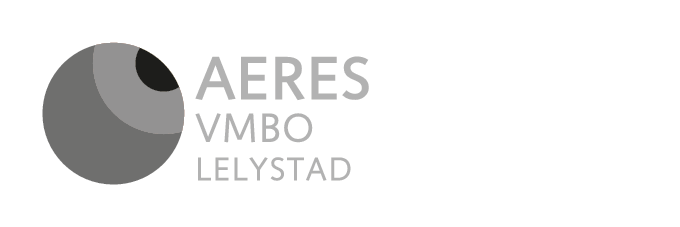 Schoolonderzoek rooster klas 4, niveau BL:Het schoolexamen van klas 4 bestaat uit 3 periodes, die alle drie één cijfer opleveren. (SO5-SO6-SO7)Het gemiddelde van de schoolexamens van klas 3 heeft eerder al een cijfer opgeleverd. (SO-4).Het eerste cijfer in de toetscode geeft aan tot welke periode de gescoorde cijfers behoren. De weging geeft aan hoe zwaar de verschillende cijfers binnen één periode t.o.v. van elkaar meetellen en dus niet t.o.v. alle cijfers.Het eindcijfer van het schoolexamen is het gewogen gemiddelde van bovenstaande 4 cijfers afgerond op één decimaal,  waarbij SO-4 dan 1x meetelt en SO-5, SO-6 en SO-7 allen 2x.Vaardigheden leren:Naast de onderdelen die je afsluit met een toets of opdracht werk je in de lessen van ieder vak en tijdens LOB ook aan de volgende vaardigheden, die onderdeel zijn van het schoolexamen (inhoud van de preambule).
Werken aan vakoverstijgende thema's;Leren uitvoeren;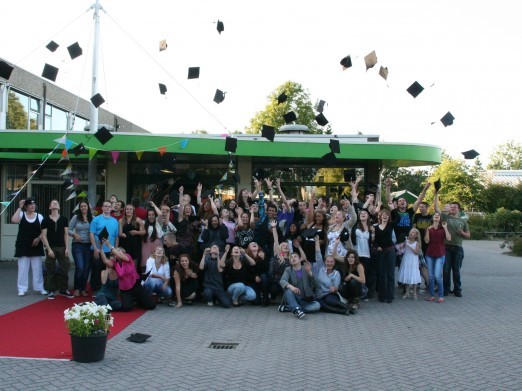 Leren leren;Leren communiceren;Leren reflecteren op het leer- en werkproces;Leren reflecteren op de toekomst. 									Ook komt bij ieder vak oriëntatie op leren en werken aan bod (eindterm K1). In de les komt de theoretische kant aan bod: hoe het vak in de maatschappij en bij verschillende beroepen handig is. De praktijk van ‘leren werken’ komt tijdens stage aan bod. Oriëntatie op leren en werken  wordt afgetekend d.m.v. onderdeel Stage in het LOB-PTA. Aanvullende algemene regels Aeres VMBO LelystadHet complete examenreglement VMBO is gepubliceerd op de website van Aeres VMBO Lelystad.In aanvulling op artikel 14, lid 1:Tijdens de schoolonderzoekweken kan er geen verlof worden aangevraagd voor zaken die ook in andere weken kunnen worden geregeld. Zie het overzicht hiernaast.In aanvulling op artikel 14a:Indien een schoolexamen op grond van reglementaire afwezigheid niet is afgelegd, kan de kandidaat het schoolexamen inhalen tijdens de vastgestelde inhaalperiode van het desbetreffende schoolexamen. Herkansing van het ingehaalde schoolexamen vindt plaats tijdens de herkansingsperiode.In aanvulling op artikel 25, lid 1: Iedere kandidaat heeft recht op maximaal één herkansing per vak (indien de toets herkansbaar is) gedurende de schoolonderzoekperioden 6 en 7, met een maximum van twee herkansingen.  . In schoolonderzoekperiode 8 is geen enkel vak herkansbaar.Aan de herkansingen zijn de volgende voorwaarde verbonden:Het cijfer voor het betrokken onderdeel van het schoolonderzoek moet lager zijn dan het cijfer 5,5.De herkansing moet binnen 3 werkdagen na het uitreiken van de cijferlijst aan de kandidaat digitaal worden aangevraagd bij de  secretaris van de examencommissie via het digitale aanvraagformulier.Indien een kandidaat voor het desbetreffende schoolonderzoek is ziek gemeld mag deze worden ingehaald tijdens de volgende inhaalperiode. BIJLAGE 1: STAGE.De onderstaande eisen gelden voor het stageadres:Op Aeres VMBO Lelystad kiest de leerling zelf zijn/haar stageadres.Alle stages zijn “vrije” stages, niet gebonden aan het profiel groen.
Het kan zijn dat er in bijzondere gevallen goedkeuring nodig is van de stagecoördinatoren.Er wordt niet onder de directe leiding van ouders of verzorgers stage gelopen.Het stagebedrijf ligt op maximaal 35 km van Aeres VMBO Lelystad.Een stagedag heeft een minimum van 7 uur.Tijdens de SO weken loopt de stage door, tenzij er van tevoren is aangegeven dat er wel een SO gepland staat. Bij ziekte worden de stagedagen ingehaald.
Stageperiode 1Eindstage klas 3 en periode 1 van klas 4 is samen stageperiode 1.Stageperiode 1 loopt vanaf de eindstage (in klas 3) en start na de zomervakantie, op vrijdag 8 september t/m vrijdag 17 november 2023. (op vrijdag)Stageboekje van eindstage klas 3 is ook voor periode 1 van klas 4.Stageboekje en stageverslag periode 1 uiterlijk inleveren op vrijdag 24 november 2023.Inleveren stageovereenkomst periode 2 uiterlijk 6 oktober 2023. Stageperiode 2Stageperiode 2 loopt vanaf vrijdag 24 november 2023 t/m 16 februari 2024. (op vrijdag)Ook wanneer er in periode 2 op hetzelfde bedrijf stage wordt gelopen als in periode 1, moet er een nieuwe stageovereenkomst worden ondertekend en ingeleverd.Stageboekje en stageverslag periode 2 uiterlijk inleveren op  vrijdag 1 maart 2024.StageboekjeDe leerling beschrijft de dagelijkse werkzaamheden in het stageboekje en geeft de begin- en eindtijden aan.De leerling laat het stageboekje per dag aftekenen door de stagebegeleider.HandelingsopdrachtDe stage is een handelingsopdracht die voldoende of goed moet worden afgesloten. Het volledig ingevulde stageboekje en de stageverslagen zijn de handelingsopdrachten die voldoende of goed moet worden afgesloten.  Het niet afsluiten van de handelingsopdracht betekent dat er door de leerling niet deelgenomen kan worden aan het centraal schriftelijk examen.  Totaal aantal te lopen stagedagen van periode 1 en periode 2: 33 dagenBij ziekte en calamiteiten wordt een minimum aangehouden tussen de 28 en 33 dagen.Alleen de examencommissie kan besluiten dat hiervan afgeweken mag worden.Een verzoek hiervoor kan schriftelijk worden ingediend bij de examencommissie. 	Stageregels (staan ook in het stageboekje)Vul iedere dag je stageboekje in en laat het aftekenen door de stagebieder.Kom op tijd!Gedraag je fatsoenlijk. Beantwoord vragen netjes en zorg ervoor dat je de juiste kleding draagt.Je loopt elke dag minimaal 7 uur stage.Zorg ervoor dat je veilig werkt. Kom nooit ergens aan als je de werking van het apparaat niet kent. Vraag het eerst aan je praktijkbegeleider. Wees actief en toon eigen initiatief, maar volg wel altijd de instructies.Heb je een probleem, ga dan naar je praktijkbegeleider en probeer een oplossing te vinden. Lukt het dan nog niet, bel je stagebegeleider op school.Zorg van te voren dat de telefoonnummers goed staan ingevuld.Bij ziekte: altijd direct doorgeven aan school (zeg dat je stage moet lopen) en bel het bedrijf waar je stage loopt.Ga zuinig om met de materialen waarmee je werkt.Laat het beoordelingsformulier in je stageboekje invullen.BIJLAGE 3:Toegestane hulpmiddelen:OVERIGE INFORMATIE:Programma van Toetsing en Afsluiting (PTA)Programma van Toetsing en Afsluiting (PTA)Programma van Toetsing en Afsluiting (PTA)Programma van Toetsing en Afsluiting (PTA)Programma van Toetsing en Afsluiting (PTA)Programma van Toetsing en Afsluiting (PTA)Programma van Toetsing en Afsluiting (PTA)Programma van Toetsing en Afsluiting (PTA)Programma van Toetsing en Afsluiting (PTA)Programma van Toetsing en Afsluiting (PTA)Programma van Toetsing en Afsluiting (PTA)Programma van Toetsing en Afsluiting (PTA)Programma van Toetsing en Afsluiting (PTA)Programma van Toetsing en Afsluiting (PTA)Programma van Toetsing en Afsluiting (PTA)Basisberoepsgerichte LeerwegBasisberoepsgerichte LeerwegBasisberoepsgerichte LeerwegBasisberoepsgerichte LeerwegBasisberoepsgerichte LeerwegBasisberoepsgerichte LeerwegBasisberoepsgerichte LeerwegBasisberoepsgerichte LeerwegBasisberoepsgerichte LeerwegBasisberoepsgerichte LeerwegBasisberoepsgerichte LeerwegBasisberoepsgerichte LeerwegBasisberoepsgerichte LeerwegBasisberoepsgerichte LeerwegBasisberoepsgerichte LeerwegLeerjaar 4 Leerjaar 4 Leerjaar 4 Leerjaar 4 Leerjaar 4 Leerjaar 4 Leerjaar 4 Leerjaar 4 Leerjaar 4 Leerjaar 4 Leerjaar 4 Leerjaar 4 Leerjaar 4 Leerjaar 4 Leerjaar 4 2023-20242023-20242023-20242023-20242023-20242023-20242023-20242023-20242023-20242023-20242023-20242023-20242023-20242023-20242023-2024Aeres VMBO LelystadAeres VMBO LelystadTjalk 25-58Tjalk 25-58Tjalk 25-588232 MB LELYSTAD8232 MB LELYSTAD8232 MB LELYSTAD088020530008802053000880205300SO-5:SO-5:SO-5:SO-5:SO-5:SO-7:SO-7:SO-7:datumdatumdatumdatumdatumdagdagdagdagvakvakvakdatumdatumdatumdagvak13-nov13-nov13-nov13-nov13-novmaandagmaandagmaandagmaandagNederlandsNederlandsNederlands21-mrt21-mrt21-mrtdonderdagwiskunde14-nov14-nov14-nov14-nov14-novdinsdagdinsdagdinsdagdinsdagEngelsEngelsEngels22-mrt22-mrt22-mrtvrijdagrekenen*14-nov14-nov14-nov14-nov14-novdinsdagdinsdagdinsdagdinsdagwiskundewiskundewiskunde25-mrt25-mrt25-mrtmaandagNederlands15-nov15-nov15-nov15-nov15-novwoensdagwoensdagwoensdagwoensdagrekenen (vervallen)rekenen (vervallen)rekenen (vervallen)26-mrt26-mrt26-mrtdinsdagbiologie of NaSk15-nov15-nov15-nov15-nov15-novwoensdagwoensdagwoensdagwoensdagbiologie of NaSkbiologie of NaSkbiologie of NaSk26-mrt26-mrt26-mrtdinsdagEngels16-nov16-nov16-nov16-nov16-novdonderdagdonderdagdonderdagdonderdagprofiel groen**profiel groen**profiel groen**17 nov17 nov17 nov17 nov17 novvrijdagvrijdagvrijdagvrijdagstagestagestageSO-6:SO-6:SO-6:SO-6:SO-6:datumdatumdatumdatumdatumdagdagdagdagvakvakvak22-jan22-jan22-jan22-jan22-janmaandagmaandagmaandagmaandagprofiel groen**profiel groen**profiel groen**23-jan23-jan23-jan23-jan23-jandinsdagdinsdagdinsdagdinsdagbiologie of NaSkbiologie of NaSkbiologie of NaSk23-jan23-jan23-jan23-jan23-jandinsdagdinsdagdinsdagdinsdagrekenenrekenenrekenen24-jan24-jan24-jan24-jan24-janwoensdagwoensdagwoensdagwoensdagwiskundewiskundewiskunde24-jan24-jan24-jan24-jan24-janwoensdagwoensdagwoensdagwoensdagEngelsEngelsEngels25-jan25-jan25-jan25-jan25-jandonderdagdonderdagdonderdagdonderdagNederlands (luistertoets)Nederlands (luistertoets)Nederlands (luistertoets)26-jan26-jan26-jan26-jan26-janvrijdagvrijdagvrijdagvrijdagstage/open dagstage/open dagstage/open dag** = 75 minuten   *   = 90 minutenBepaling van de uitslag van het schoolexamen Aeres VMBO Lelystad.Bepaling van de uitslag van het schoolexamen Aeres VMBO Lelystad.Bepaling van de uitslag van het schoolexamen Aeres VMBO Lelystad.Bepaling van de uitslag van het schoolexamen Aeres VMBO Lelystad.Bepaling van de uitslag van het schoolexamen Aeres VMBO Lelystad.Bepaling van de uitslag van het schoolexamen Aeres VMBO Lelystad.Bepaling van de uitslag van het schoolexamen Aeres VMBO Lelystad.BELANGRIJKE DATA: (om geen andere afspraken te maken, ook niet met een specialist, dokter e.d.)BELANGRIJKE DATA: (om geen andere afspraken te maken, ook niet met een specialist, dokter e.d.)datumactiviteit13 nov t/m 17 novSO-5-week27 nov t/m 1 decInhaaldagen SO-519 jan t/m 25 janSO6-week5 feb t/m 9 febInhaaldagen SO-65 febDigitaal formulier aanvraag herkansing(en) beschikbaar16 febDeadline inleveren aanvraag herkansingen SO-5 en/of SO-6 (aanvragen die te laat zijn worden om organisatorische redenen niet meer gehonoreerd)4 mrt t/m 8 mrtHerkansingen SO-5 & SO-621 mrt t/m 27 mrtSO-7-week2 apr t/m 8 aprInhaaldagen SO-715 apr t/m 5 junipraktijkexamens (CSPE), beroepsgericht profielvakken13 mei t/m 5 junitheorie-examens (CSE), algemene vakken12 junileerlingen worden gebeld voor uitslag examen12 junigezakten cijferlijst ophalen en evt. herexamen bespreken bij Ipa (examensecretaris)12 junigeslaagden cijferlijst ophalen bij de teamleider, evt. herexamen bespreken met Ip (examensecretaris)13 juniherexamen aanvragen voor 11 uur bij administratie18 t/m 25 juniherkansingen examens (CSE & CSPE)2  juliherkansers gebeld voor uitslag examen10 julidiploma uitreikingNederlandsLeerjaar 4 BLPeriode/datumExameneenheidDe examenstof isLeerstofToetscodeToetsvormToetsduurWegingHerkansingBeoordelingOpmerkingenPERIODE 1(SO-5)NE/K/6 (m.b.t. tekstverbanden) + NE/K/7 (m.b.t. artikel)Examenstof van SE + CEH 1: (Zakelijke brief, hoofdletters en leestekens, werkwoordspelling lastige werkwoorden.)
H2 + artikel: (Tekstverbanden en signaalwoorden, hoofdzaken, samengestelde zinnen.)
Neb51schriftelijk45 min1XJacijferPERIODE 2(SO-6)NE/K/7	(m.b.t. zakelijke email & sollicitaitebriefExamenstof van SE + CESchrijfopdrachten:
zakelijke e-mail en sollicitatiebriefNeb61handelingsopdracht45 min1XNeecijferPERIODE 2(SO-6)NE/K/4Examenstof van SE Kijk- en luistertoetsNeb62schriftelijk45 min1XNee*cijferPERIODE 3(SO-7)NE/K/6 (m.b.t. leesstrategieën) + NE/K/7 (m.b.t. betoog)Examenstof van SE + CEH3: (Feiten, mening argumenten, meervoud, verwijswoorden.) 
H4 + betoog: (Lees strategieën,  werkwoordspelling, trappen van vergelijking.) Neb71schriftelijk45 min1XNeecijferPERIODE 3(SO-7)NE/K/5 + NE/K/8Examenstof van SE Fictiedossier**Neb72mondeling15 min1XNee*cijferAfgenomen in de week van 11 -15 maart.* De kijk- en luistertoets en het mondeling tentamen kunnen bij afwezigheid slechts op één ander vooraf bekend gemaakt moment worden ingehaald.** Het fictiedossier bestaat uit drie verschillende verwerkingen van drie verschillende boeken.. In de periodes 1, 2 en 3 maakt de leerling een verwerking.     Aan het eind van periode 3 geeft de leerling een mondelinge presentatie over de drie verwerkingen. De data per leerling volgt te zijner tijd. * De kijk- en luistertoets en het mondeling tentamen kunnen bij afwezigheid slechts op één ander vooraf bekend gemaakt moment worden ingehaald.** Het fictiedossier bestaat uit drie verschillende verwerkingen van drie verschillende boeken.. In de periodes 1, 2 en 3 maakt de leerling een verwerking.     Aan het eind van periode 3 geeft de leerling een mondelinge presentatie over de drie verwerkingen. De data per leerling volgt te zijner tijd. * De kijk- en luistertoets en het mondeling tentamen kunnen bij afwezigheid slechts op één ander vooraf bekend gemaakt moment worden ingehaald.** Het fictiedossier bestaat uit drie verschillende verwerkingen van drie verschillende boeken.. In de periodes 1, 2 en 3 maakt de leerling een verwerking.     Aan het eind van periode 3 geeft de leerling een mondelinge presentatie over de drie verwerkingen. De data per leerling volgt te zijner tijd. * De kijk- en luistertoets en het mondeling tentamen kunnen bij afwezigheid slechts op één ander vooraf bekend gemaakt moment worden ingehaald.** Het fictiedossier bestaat uit drie verschillende verwerkingen van drie verschillende boeken.. In de periodes 1, 2 en 3 maakt de leerling een verwerking.     Aan het eind van periode 3 geeft de leerling een mondelinge presentatie over de drie verwerkingen. De data per leerling volgt te zijner tijd. * De kijk- en luistertoets en het mondeling tentamen kunnen bij afwezigheid slechts op één ander vooraf bekend gemaakt moment worden ingehaald.** Het fictiedossier bestaat uit drie verschillende verwerkingen van drie verschillende boeken.. In de periodes 1, 2 en 3 maakt de leerling een verwerking.     Aan het eind van periode 3 geeft de leerling een mondelinge presentatie over de drie verwerkingen. De data per leerling volgt te zijner tijd. * De kijk- en luistertoets en het mondeling tentamen kunnen bij afwezigheid slechts op één ander vooraf bekend gemaakt moment worden ingehaald.** Het fictiedossier bestaat uit drie verschillende verwerkingen van drie verschillende boeken.. In de periodes 1, 2 en 3 maakt de leerling een verwerking.     Aan het eind van periode 3 geeft de leerling een mondelinge presentatie over de drie verwerkingen. De data per leerling volgt te zijner tijd. * De kijk- en luistertoets en het mondeling tentamen kunnen bij afwezigheid slechts op één ander vooraf bekend gemaakt moment worden ingehaald.** Het fictiedossier bestaat uit drie verschillende verwerkingen van drie verschillende boeken.. In de periodes 1, 2 en 3 maakt de leerling een verwerking.     Aan het eind van periode 3 geeft de leerling een mondelinge presentatie over de drie verwerkingen. De data per leerling volgt te zijner tijd. * De kijk- en luistertoets en het mondeling tentamen kunnen bij afwezigheid slechts op één ander vooraf bekend gemaakt moment worden ingehaald.** Het fictiedossier bestaat uit drie verschillende verwerkingen van drie verschillende boeken.. In de periodes 1, 2 en 3 maakt de leerling een verwerking.     Aan het eind van periode 3 geeft de leerling een mondelinge presentatie over de drie verwerkingen. De data per leerling volgt te zijner tijd. * De kijk- en luistertoets en het mondeling tentamen kunnen bij afwezigheid slechts op één ander vooraf bekend gemaakt moment worden ingehaald.** Het fictiedossier bestaat uit drie verschillende verwerkingen van drie verschillende boeken.. In de periodes 1, 2 en 3 maakt de leerling een verwerking.     Aan het eind van periode 3 geeft de leerling een mondelinge presentatie over de drie verwerkingen. De data per leerling volgt te zijner tijd. * De kijk- en luistertoets en het mondeling tentamen kunnen bij afwezigheid slechts op één ander vooraf bekend gemaakt moment worden ingehaald.** Het fictiedossier bestaat uit drie verschillende verwerkingen van drie verschillende boeken.. In de periodes 1, 2 en 3 maakt de leerling een verwerking.     Aan het eind van periode 3 geeft de leerling een mondelinge presentatie over de drie verwerkingen. De data per leerling volgt te zijner tijd. * De kijk- en luistertoets en het mondeling tentamen kunnen bij afwezigheid slechts op één ander vooraf bekend gemaakt moment worden ingehaald.** Het fictiedossier bestaat uit drie verschillende verwerkingen van drie verschillende boeken.. In de periodes 1, 2 en 3 maakt de leerling een verwerking.     Aan het eind van periode 3 geeft de leerling een mondelinge presentatie over de drie verwerkingen. De data per leerling volgt te zijner tijd. * De kijk- en luistertoets en het mondeling tentamen kunnen bij afwezigheid slechts op één ander vooraf bekend gemaakt moment worden ingehaald.** Het fictiedossier bestaat uit drie verschillende verwerkingen van drie verschillende boeken.. In de periodes 1, 2 en 3 maakt de leerling een verwerking.     Aan het eind van periode 3 geeft de leerling een mondelinge presentatie over de drie verwerkingen. De data per leerling volgt te zijner tijd. EngelsLeerjaar 4 BLPeriode/datumPeriode/datumExameneenheidExameneenheidDe examenstof isDe examenstof isLeerstofToetscodeToetscodeToetscodeToetsvormToetsduurToetsduurWegingWegingHerkansingHerkansingBeoordelingBeoordelingBeoordelingOpmerkingenPERIODE 5(SO-5)PERIODE 5(SO-5)MVT/K3MVT/K3Examenstof van SE + CEExamenstof van SE + CEHoofdstuktoets writingENB51ENB51ENB51Schriftelijk45 min45 min1X1XJaJacijfercijfercijferPERIODE 5(SO-5)PERIODE 5(SO-5)MVT/K7MVT/K7Examenstof van SEExamenstof van SESchrijftoets*ENB52ENB52ENB52Schriftelijk45 min45 min1X1XneeneecijfercijfercijferPERIODE 6(SO-6)PERIODE 6(SO-6)MVT/K4MVT/K4Examenstof van SE + CEExamenstof van SE + CEHoofdstuktoets ListeningENB61ENB61ENB61Schriftelijk45 min45 min1X1XjajacijfercijfercijferPERIODE 6(SO-6)PERIODE 6(SO-6)MVT/K5MVT/K5Examenstof van SEExamenstof van SEKijk en luistertoets **ENB62ENB62ENB62Digitaal90 min90 min1X1XneeneeCijfer Cijfer Cijfer Afgenomen in de week van 8/1/2024PERIODE 7(SO-7)PERIODE 7(SO-7)MVT/K2MVT/K2Examenstof van SEExamenstof van SEHoofdstuktoets ReadingENB71ENB71ENB71Schriftelijk45 min45 min1X1XneeneecijfercijfercijferPERIODE 7(SO-7)PERIODE 7(SO-7)MVTK6MVTK6Examenstof van SEExamenstof van SELeesdossier presentatieENB72ENB72ENB72Mondeling45 min45 min1X1XneeneecijfercijfercijferAfgenomen in de week van 26/2/2024* De schrijftoets wordt in de les afgenomen.** De kijk- en luistertoets en het mondeling tentamen kunnen bij afwezigheid slechts op één ander vooraf bekend gemaakt moment worden ingehaald.* De schrijftoets wordt in de les afgenomen.** De kijk- en luistertoets en het mondeling tentamen kunnen bij afwezigheid slechts op één ander vooraf bekend gemaakt moment worden ingehaald.* De schrijftoets wordt in de les afgenomen.** De kijk- en luistertoets en het mondeling tentamen kunnen bij afwezigheid slechts op één ander vooraf bekend gemaakt moment worden ingehaald.* De schrijftoets wordt in de les afgenomen.** De kijk- en luistertoets en het mondeling tentamen kunnen bij afwezigheid slechts op één ander vooraf bekend gemaakt moment worden ingehaald.* De schrijftoets wordt in de les afgenomen.** De kijk- en luistertoets en het mondeling tentamen kunnen bij afwezigheid slechts op één ander vooraf bekend gemaakt moment worden ingehaald.* De schrijftoets wordt in de les afgenomen.** De kijk- en luistertoets en het mondeling tentamen kunnen bij afwezigheid slechts op één ander vooraf bekend gemaakt moment worden ingehaald.* De schrijftoets wordt in de les afgenomen.** De kijk- en luistertoets en het mondeling tentamen kunnen bij afwezigheid slechts op één ander vooraf bekend gemaakt moment worden ingehaald.* De schrijftoets wordt in de les afgenomen.** De kijk- en luistertoets en het mondeling tentamen kunnen bij afwezigheid slechts op één ander vooraf bekend gemaakt moment worden ingehaald.* De schrijftoets wordt in de les afgenomen.** De kijk- en luistertoets en het mondeling tentamen kunnen bij afwezigheid slechts op één ander vooraf bekend gemaakt moment worden ingehaald.* De schrijftoets wordt in de les afgenomen.** De kijk- en luistertoets en het mondeling tentamen kunnen bij afwezigheid slechts op één ander vooraf bekend gemaakt moment worden ingehaald.* De schrijftoets wordt in de les afgenomen.** De kijk- en luistertoets en het mondeling tentamen kunnen bij afwezigheid slechts op één ander vooraf bekend gemaakt moment worden ingehaald.* De schrijftoets wordt in de les afgenomen.** De kijk- en luistertoets en het mondeling tentamen kunnen bij afwezigheid slechts op één ander vooraf bekend gemaakt moment worden ingehaald.* De schrijftoets wordt in de les afgenomen.** De kijk- en luistertoets en het mondeling tentamen kunnen bij afwezigheid slechts op één ander vooraf bekend gemaakt moment worden ingehaald.* De schrijftoets wordt in de les afgenomen.** De kijk- en luistertoets en het mondeling tentamen kunnen bij afwezigheid slechts op één ander vooraf bekend gemaakt moment worden ingehaald.* De schrijftoets wordt in de les afgenomen.** De kijk- en luistertoets en het mondeling tentamen kunnen bij afwezigheid slechts op één ander vooraf bekend gemaakt moment worden ingehaald.* De schrijftoets wordt in de les afgenomen.** De kijk- en luistertoets en het mondeling tentamen kunnen bij afwezigheid slechts op één ander vooraf bekend gemaakt moment worden ingehaald.* De schrijftoets wordt in de les afgenomen.** De kijk- en luistertoets en het mondeling tentamen kunnen bij afwezigheid slechts op één ander vooraf bekend gemaakt moment worden ingehaald.* De schrijftoets wordt in de les afgenomen.** De kijk- en luistertoets en het mondeling tentamen kunnen bij afwezigheid slechts op één ander vooraf bekend gemaakt moment worden ingehaald.* De schrijftoets wordt in de les afgenomen.** De kijk- en luistertoets en het mondeling tentamen kunnen bij afwezigheid slechts op één ander vooraf bekend gemaakt moment worden ingehaald.* De schrijftoets wordt in de les afgenomen.** De kijk- en luistertoets en het mondeling tentamen kunnen bij afwezigheid slechts op één ander vooraf bekend gemaakt moment worden ingehaald.* De schrijftoets wordt in de les afgenomen.** De kijk- en luistertoets en het mondeling tentamen kunnen bij afwezigheid slechts op één ander vooraf bekend gemaakt moment worden ingehaald.WiskundeLeerjaar 4 BLPeriode/datumExameneenheidDe examenstof isLeerstofToetscodeToetsvormToetsduurWegingHerkansingBeoordelingOpmerkingenPERIODE 1(SO-5)Wi/K4, K7Examenstof van SE en CEH1:Statistiek H2:VerbandenWib51Schriftelijk45 minuten1xJaCijferZie aanvullende regelsPERIODE 2(SO-6)Wi/K5Examenstof van SE en CEH3:Symmetrie H4:RekenenWib61Schriftelijk45 minuten1xJaCijferZie aanvullende regelsPERIODE 3(SO-7)Wi/K2, K3, K6Examenstof van SE en CEH6:Vlakke figurenH8:RuimtemeetkundeWib71Schriftelijk45 minuten 1xneeCijferZie aanvullende regelsBiologie Leerjaar 4 BL Biologie Leerjaar 4 BL Biologie Leerjaar 4 BL Biologie Leerjaar 4 BL Biologie Leerjaar 4 BL Biologie Leerjaar 4 BL Biologie Leerjaar 4 BL Biologie Leerjaar 4 BL Biologie Leerjaar 4 BL Biologie Leerjaar 4 BL Periode/datumPeriode/datumPeriode/datumExameneenheidExameneenheidExameneenheidExameneenheidExameneenheidExameneenheidExameneenheidExameneenheidDe examenstof isDe examenstof isDe examenstof isDe examenstof isDe examenstof isDe examenstof isDe examenstof isDe examenstof isLeerstofLeerstofLeerstofLeerstofLeerstofLeerstofLeerstofToetscodeToetscodeToetscodeToetscodeToetsvormToetsvormToetsvormToetsvormToetsvormToetsvormToetsvormToetsvormToetsvormToetsvormToetsvormToetsduurToetsduurToetsduurToetsduurToetsduurToetsduurToetsduurToetsduurWegingWegingWegingWegingWegingWegingHerkansingHerkansingHerkansingHerkansingHerkansingHerkansingHerkansingHerkansingHerkansingBeoordelingBeoordelingBeoordelingBeoordelingBeoordelingBeoordelingBeoordelingBeoordelingBeoordelingBeoordelingBeoordelingOpmerkingenOpmerkingenOpmerkingenOpmerkingenOpmerkingenOpmerkingenOpmerkingenPERIODE 1 (SO-5) PERIODE 1 (SO-5) PERIODE 1 (SO-5) BI/K/1,BI/K/7 BI/K/1,BI/K/7 BI/K/1,BI/K/7 BI/K/1,BI/K/7 BI/K/1,BI/K/7 BI/K/1,BI/K/7 BI/K/1,BI/K/7 BI/K/1,BI/K/7 Examenstof SE Examenstof SE Examenstof SE Examenstof SE Examenstof SE Examenstof SE Examenstof SE Examenstof SE Thema 3: Mens en milieuThema 3: Mens en milieuThema 3: Mens en milieuThema 3: Mens en milieuThema 3: Mens en milieuThema 3: Mens en milieuThema 3: Mens en milieuBib51 Bib51 Bib51 Bib51 Handelingsopdracht Handelingsopdracht Handelingsopdracht Handelingsopdracht Handelingsopdracht Handelingsopdracht Handelingsopdracht Handelingsopdracht Handelingsopdracht Handelingsopdracht Handelingsopdracht 1X 1X 1X 1X 1X 1X Nee Nee Nee Nee Nee Nee Nee Nee Nee Cijfer*Cijfer*Cijfer*Cijfer*Cijfer*Cijfer*Cijfer*Cijfer*Cijfer*Cijfer*Cijfer*Deadline inleveren opdracht brief:  09 november 2023Deadline inleveren opdracht brief:  09 november 2023Deadline inleveren opdracht brief:  09 november 2023Deadline inleveren opdracht brief:  09 november 2023Deadline inleveren opdracht brief:  09 november 2023Deadline inleveren opdracht brief:  09 november 2023Deadline inleveren opdracht brief:  09 november 2023PERIODE 1 (SO-5) PERIODE 1 (SO-5) PERIODE 1 (SO-5) BI/K/3, BI/K/9/1-4BI/K/3, BI/K/9/1-4BI/K/3, BI/K/9/1-4BI/K/3, BI/K/9/1-4BI/K/3, BI/K/9/1-4BI/K/3, BI/K/9/1-4BI/K/3, BI/K/9/1-4BI/K/3, BI/K/9/1-4Examenstof SE + CE Examenstof SE + CE Examenstof SE + CE Examenstof SE + CE Examenstof SE + CE Examenstof SE + CE Examenstof SE + CE Examenstof SE + CE Thema 4: Voeding en verteringThema 4: Voeding en verteringThema 4: Voeding en verteringThema 4: Voeding en verteringThema 4: Voeding en verteringThema 4: Voeding en verteringThema 4: Voeding en verteringBib52 Bib52 Bib52 Bib52 Schriftelijk Schriftelijk Schriftelijk Schriftelijk Schriftelijk Schriftelijk Schriftelijk Schriftelijk Schriftelijk Schriftelijk Schriftelijk 45 min 45 min 45 min 45 min 45 min 45 min 45 min 45 min 1X 1X 1X 1X 1X 1X Ja Ja Ja Ja Ja Ja Ja Ja Ja Cijfer*Cijfer*Cijfer*Cijfer*Cijfer*Cijfer*Cijfer*Cijfer*Cijfer*Cijfer*Cijfer*Deadline inleveren opdracht brief:  09 november 2023Deadline inleveren opdracht brief:  09 november 2023Deadline inleveren opdracht brief:  09 november 2023Deadline inleveren opdracht brief:  09 november 2023Deadline inleveren opdracht brief:  09 november 2023Deadline inleveren opdracht brief:  09 november 2023Deadline inleveren opdracht brief:  09 november 2023PERIODE 2 (SO-6) PERIODE 2 (SO-6) PERIODE 2 (SO-6) BI/K/9/5-8, BI/K/10BI/K/9/5-8, BI/K/10BI/K/9/5-8, BI/K/10BI/K/9/5-8, BI/K/10BI/K/9/5-8, BI/K/10BI/K/9/5-8, BI/K/10BI/K/9/5-8, BI/K/10BI/K/9/5-8, BI/K/10Examenstof SE + CE Examenstof SE + CE Examenstof SE + CE Examenstof SE + CE Examenstof SE + CE Examenstof SE + CE Examenstof SE + CE Examenstof SE + CE Thema 5: Gaswisseling, thema 6: Transport en thema 7: Opslag en uitscheidingThema 5: Gaswisseling, thema 6: Transport en thema 7: Opslag en uitscheidingThema 5: Gaswisseling, thema 6: Transport en thema 7: Opslag en uitscheidingThema 5: Gaswisseling, thema 6: Transport en thema 7: Opslag en uitscheidingThema 5: Gaswisseling, thema 6: Transport en thema 7: Opslag en uitscheidingThema 5: Gaswisseling, thema 6: Transport en thema 7: Opslag en uitscheidingThema 5: Gaswisseling, thema 6: Transport en thema 7: Opslag en uitscheidingBib61 Bib61 Bib61 Bib61 Schriftelijk Schriftelijk Schriftelijk Schriftelijk Schriftelijk Schriftelijk Schriftelijk Schriftelijk Schriftelijk Schriftelijk Schriftelijk 45 min 45 min 45 min 45 min 45 min 45 min 45 min 45 min 1X 1X 1X 1X 1X 1X Ja Ja Ja Ja Ja Ja Ja Ja Ja Cijfer*Cijfer*Cijfer*Cijfer*Cijfer*Cijfer*Cijfer*Cijfer*Cijfer*Cijfer*Cijfer*Deadline inleveren opdracht verslag:  11 januari 2024 Deadline inleveren opdracht verslag:  11 januari 2024 Deadline inleveren opdracht verslag:  11 januari 2024 Deadline inleveren opdracht verslag:  11 januari 2024 Deadline inleveren opdracht verslag:  11 januari 2024 Deadline inleveren opdracht verslag:  11 januari 2024 Deadline inleveren opdracht verslag:  11 januari 2024 PERIODE 2 (SO-6) PERIODE 2 (SO-6) PERIODE 2 (SO-6) BI/K/9/5-8, BI/K/10BI/K/9/5-8, BI/K/10BI/K/9/5-8, BI/K/10BI/K/9/5-8, BI/K/10BI/K/9/5-8, BI/K/10BI/K/9/5-8, BI/K/10BI/K/9/5-8, BI/K/10BI/K/9/5-8, BI/K/10Examenstof SE + CE Examenstof SE + CE Examenstof SE + CE Examenstof SE + CE Examenstof SE + CE Examenstof SE + CE Examenstof SE + CE Examenstof SE + CE Thema 5: Gaswisseling, thema 6: Transport en thema 7: Opslag en uitscheidingThema 5: Gaswisseling, thema 6: Transport en thema 7: Opslag en uitscheidingThema 5: Gaswisseling, thema 6: Transport en thema 7: Opslag en uitscheidingThema 5: Gaswisseling, thema 6: Transport en thema 7: Opslag en uitscheidingThema 5: Gaswisseling, thema 6: Transport en thema 7: Opslag en uitscheidingThema 5: Gaswisseling, thema 6: Transport en thema 7: Opslag en uitscheidingThema 5: Gaswisseling, thema 6: Transport en thema 7: Opslag en uitscheidingBib62 Bib62 Bib62 Bib62 Handelingsopdracht Handelingsopdracht Handelingsopdracht Handelingsopdracht Handelingsopdracht Handelingsopdracht Handelingsopdracht Handelingsopdracht Handelingsopdracht Handelingsopdracht Handelingsopdracht 1X 1X 1X 1X 1X 1X Nee Nee Nee Nee Nee Nee Nee Nee Nee Cijfer* Cijfer* Cijfer* Cijfer* Cijfer* Cijfer* Cijfer* Cijfer* Cijfer* Cijfer* Cijfer* Deadline inleveren opdracht verslag:  11 januari 2024 Deadline inleveren opdracht verslag:  11 januari 2024 Deadline inleveren opdracht verslag:  11 januari 2024 Deadline inleveren opdracht verslag:  11 januari 2024 Deadline inleveren opdracht verslag:  11 januari 2024 Deadline inleveren opdracht verslag:  11 januari 2024 Deadline inleveren opdracht verslag:  11 januari 2024 PERIODE 3 (SO-7) PERIODE 3 (SO-7) PERIODE 3 (SO-7) BI/K/4/4-6,BI/K/5,BI/K/6/3-4,BI/K/12/6-7BI/K/4/4-6,BI/K/5,BI/K/6/3-4,BI/K/12/6-7BI/K/4/4-6,BI/K/5,BI/K/6/3-4,BI/K/12/6-7BI/K/4/4-6,BI/K/5,BI/K/6/3-4,BI/K/12/6-7BI/K/4/4-6,BI/K/5,BI/K/6/3-4,BI/K/12/6-7BI/K/4/4-6,BI/K/5,BI/K/6/3-4,BI/K/12/6-7BI/K/4/4-6,BI/K/5,BI/K/6/3-4,BI/K/12/6-7BI/K/4/4-6,BI/K/5,BI/K/6/3-4,BI/K/12/6-7Examenstof SE + CE Examenstof SE + CE Examenstof SE + CE Examenstof SE + CE Examenstof SE + CE Examenstof SE + CE Examenstof SE + CE Examenstof SE + CE Thema 1: Planten en thema 2: EcologieThema 1: Planten en thema 2: EcologieThema 1: Planten en thema 2: EcologieThema 1: Planten en thema 2: EcologieThema 1: Planten en thema 2: EcologieThema 1: Planten en thema 2: EcologieThema 1: Planten en thema 2: EcologieBib71 Bib71 Bib71 Bib71 Schriftelijk Schriftelijk Schriftelijk Schriftelijk Schriftelijk Schriftelijk Schriftelijk Schriftelijk Schriftelijk Schriftelijk Schriftelijk 45 min 45 min 45 min 45 min 45 min 45 min 45 min 45 min 1X 1X 1X 1X 1X 1X Nee Nee Nee Nee Nee Nee Nee Nee Nee Cijfer Cijfer Cijfer Cijfer Cijfer Cijfer Cijfer Cijfer Cijfer Cijfer Cijfer *SO-5 is het gemiddelde van het cijfer voor Bib51 en Bib52*SO-6 is het gemiddelde van het cijfer voor Bib61 en Bib62*SO-5 is het gemiddelde van het cijfer voor Bib51 en Bib52*SO-6 is het gemiddelde van het cijfer voor Bib61 en Bib62*SO-5 is het gemiddelde van het cijfer voor Bib51 en Bib52*SO-6 is het gemiddelde van het cijfer voor Bib61 en Bib62*SO-5 is het gemiddelde van het cijfer voor Bib51 en Bib52*SO-6 is het gemiddelde van het cijfer voor Bib61 en Bib62*SO-5 is het gemiddelde van het cijfer voor Bib51 en Bib52*SO-6 is het gemiddelde van het cijfer voor Bib61 en Bib62*SO-5 is het gemiddelde van het cijfer voor Bib51 en Bib52*SO-6 is het gemiddelde van het cijfer voor Bib61 en Bib62*SO-5 is het gemiddelde van het cijfer voor Bib51 en Bib52*SO-6 is het gemiddelde van het cijfer voor Bib61 en Bib62*SO-5 is het gemiddelde van het cijfer voor Bib51 en Bib52*SO-6 is het gemiddelde van het cijfer voor Bib61 en Bib62*SO-5 is het gemiddelde van het cijfer voor Bib51 en Bib52*SO-6 is het gemiddelde van het cijfer voor Bib61 en Bib62*SO-5 is het gemiddelde van het cijfer voor Bib51 en Bib52*SO-6 is het gemiddelde van het cijfer voor Bib61 en Bib62*SO-5 is het gemiddelde van het cijfer voor Bib51 en Bib52*SO-6 is het gemiddelde van het cijfer voor Bib61 en Bib62*SO-5 is het gemiddelde van het cijfer voor Bib51 en Bib52*SO-6 is het gemiddelde van het cijfer voor Bib61 en Bib62*SO-5 is het gemiddelde van het cijfer voor Bib51 en Bib52*SO-6 is het gemiddelde van het cijfer voor Bib61 en Bib62*SO-5 is het gemiddelde van het cijfer voor Bib51 en Bib52*SO-6 is het gemiddelde van het cijfer voor Bib61 en Bib62*SO-5 is het gemiddelde van het cijfer voor Bib51 en Bib52*SO-6 is het gemiddelde van het cijfer voor Bib61 en Bib62*SO-5 is het gemiddelde van het cijfer voor Bib51 en Bib52*SO-6 is het gemiddelde van het cijfer voor Bib61 en Bib62*SO-5 is het gemiddelde van het cijfer voor Bib51 en Bib52*SO-6 is het gemiddelde van het cijfer voor Bib61 en Bib62*SO-5 is het gemiddelde van het cijfer voor Bib51 en Bib52*SO-6 is het gemiddelde van het cijfer voor Bib61 en Bib62*SO-5 is het gemiddelde van het cijfer voor Bib51 en Bib52*SO-6 is het gemiddelde van het cijfer voor Bib61 en Bib62*SO-5 is het gemiddelde van het cijfer voor Bib51 en Bib52*SO-6 is het gemiddelde van het cijfer voor Bib61 en Bib62*SO-5 is het gemiddelde van het cijfer voor Bib51 en Bib52*SO-6 is het gemiddelde van het cijfer voor Bib61 en Bib62*SO-5 is het gemiddelde van het cijfer voor Bib51 en Bib52*SO-6 is het gemiddelde van het cijfer voor Bib61 en Bib62*SO-5 is het gemiddelde van het cijfer voor Bib51 en Bib52*SO-6 is het gemiddelde van het cijfer voor Bib61 en Bib62*SO-5 is het gemiddelde van het cijfer voor Bib51 en Bib52*SO-6 is het gemiddelde van het cijfer voor Bib61 en Bib62*SO-5 is het gemiddelde van het cijfer voor Bib51 en Bib52*SO-6 is het gemiddelde van het cijfer voor Bib61 en Bib62*SO-5 is het gemiddelde van het cijfer voor Bib51 en Bib52*SO-6 is het gemiddelde van het cijfer voor Bib61 en Bib62*SO-5 is het gemiddelde van het cijfer voor Bib51 en Bib52*SO-6 is het gemiddelde van het cijfer voor Bib61 en Bib62*SO-5 is het gemiddelde van het cijfer voor Bib51 en Bib52*SO-6 is het gemiddelde van het cijfer voor Bib61 en Bib62*SO-5 is het gemiddelde van het cijfer voor Bib51 en Bib52*SO-6 is het gemiddelde van het cijfer voor Bib61 en Bib62*SO-5 is het gemiddelde van het cijfer voor Bib51 en Bib52*SO-6 is het gemiddelde van het cijfer voor Bib61 en Bib62*SO-5 is het gemiddelde van het cijfer voor Bib51 en Bib52*SO-6 is het gemiddelde van het cijfer voor Bib61 en Bib62*SO-5 is het gemiddelde van het cijfer voor Bib51 en Bib52*SO-6 is het gemiddelde van het cijfer voor Bib61 en Bib62*SO-5 is het gemiddelde van het cijfer voor Bib51 en Bib52*SO-6 is het gemiddelde van het cijfer voor Bib61 en Bib62*SO-5 is het gemiddelde van het cijfer voor Bib51 en Bib52*SO-6 is het gemiddelde van het cijfer voor Bib61 en Bib62*SO-5 is het gemiddelde van het cijfer voor Bib51 en Bib52*SO-6 is het gemiddelde van het cijfer voor Bib61 en Bib62*SO-5 is het gemiddelde van het cijfer voor Bib51 en Bib52*SO-6 is het gemiddelde van het cijfer voor Bib61 en Bib62*SO-5 is het gemiddelde van het cijfer voor Bib51 en Bib52*SO-6 is het gemiddelde van het cijfer voor Bib61 en Bib62*SO-5 is het gemiddelde van het cijfer voor Bib51 en Bib52*SO-6 is het gemiddelde van het cijfer voor Bib61 en Bib62*SO-5 is het gemiddelde van het cijfer voor Bib51 en Bib52*SO-6 is het gemiddelde van het cijfer voor Bib61 en Bib62*SO-5 is het gemiddelde van het cijfer voor Bib51 en Bib52*SO-6 is het gemiddelde van het cijfer voor Bib61 en Bib62*SO-5 is het gemiddelde van het cijfer voor Bib51 en Bib52*SO-6 is het gemiddelde van het cijfer voor Bib61 en Bib62*SO-5 is het gemiddelde van het cijfer voor Bib51 en Bib52*SO-6 is het gemiddelde van het cijfer voor Bib61 en Bib62*SO-5 is het gemiddelde van het cijfer voor Bib51 en Bib52*SO-6 is het gemiddelde van het cijfer voor Bib61 en Bib62*SO-5 is het gemiddelde van het cijfer voor Bib51 en Bib52*SO-6 is het gemiddelde van het cijfer voor Bib61 en Bib62*SO-5 is het gemiddelde van het cijfer voor Bib51 en Bib52*SO-6 is het gemiddelde van het cijfer voor Bib61 en Bib62*SO-5 is het gemiddelde van het cijfer voor Bib51 en Bib52*SO-6 is het gemiddelde van het cijfer voor Bib61 en Bib62*SO-5 is het gemiddelde van het cijfer voor Bib51 en Bib52*SO-6 is het gemiddelde van het cijfer voor Bib61 en Bib62*SO-5 is het gemiddelde van het cijfer voor Bib51 en Bib52*SO-6 is het gemiddelde van het cijfer voor Bib61 en Bib62*SO-5 is het gemiddelde van het cijfer voor Bib51 en Bib52*SO-6 is het gemiddelde van het cijfer voor Bib61 en Bib62*SO-5 is het gemiddelde van het cijfer voor Bib51 en Bib52*SO-6 is het gemiddelde van het cijfer voor Bib61 en Bib62*SO-5 is het gemiddelde van het cijfer voor Bib51 en Bib52*SO-6 is het gemiddelde van het cijfer voor Bib61 en Bib62*SO-5 is het gemiddelde van het cijfer voor Bib51 en Bib52*SO-6 is het gemiddelde van het cijfer voor Bib61 en Bib62*SO-5 is het gemiddelde van het cijfer voor Bib51 en Bib52*SO-6 is het gemiddelde van het cijfer voor Bib61 en Bib62*SO-5 is het gemiddelde van het cijfer voor Bib51 en Bib52*SO-6 is het gemiddelde van het cijfer voor Bib61 en Bib62*SO-5 is het gemiddelde van het cijfer voor Bib51 en Bib52*SO-6 is het gemiddelde van het cijfer voor Bib61 en Bib62*SO-5 is het gemiddelde van het cijfer voor Bib51 en Bib52*SO-6 is het gemiddelde van het cijfer voor Bib61 en Bib62*SO-5 is het gemiddelde van het cijfer voor Bib51 en Bib52*SO-6 is het gemiddelde van het cijfer voor Bib61 en Bib62*SO-5 is het gemiddelde van het cijfer voor Bib51 en Bib52*SO-6 is het gemiddelde van het cijfer voor Bib61 en Bib62*SO-5 is het gemiddelde van het cijfer voor Bib51 en Bib52*SO-6 is het gemiddelde van het cijfer voor Bib61 en Bib62*SO-5 is het gemiddelde van het cijfer voor Bib51 en Bib52*SO-6 is het gemiddelde van het cijfer voor Bib61 en Bib62*SO-5 is het gemiddelde van het cijfer voor Bib51 en Bib52*SO-6 is het gemiddelde van het cijfer voor Bib61 en Bib62*SO-5 is het gemiddelde van het cijfer voor Bib51 en Bib52*SO-6 is het gemiddelde van het cijfer voor Bib61 en Bib62*SO-5 is het gemiddelde van het cijfer voor Bib51 en Bib52*SO-6 is het gemiddelde van het cijfer voor Bib61 en Bib62*SO-5 is het gemiddelde van het cijfer voor Bib51 en Bib52*SO-6 is het gemiddelde van het cijfer voor Bib61 en Bib62*SO-5 is het gemiddelde van het cijfer voor Bib51 en Bib52*SO-6 is het gemiddelde van het cijfer voor Bib61 en Bib62*SO-5 is het gemiddelde van het cijfer voor Bib51 en Bib52*SO-6 is het gemiddelde van het cijfer voor Bib61 en Bib62*SO-5 is het gemiddelde van het cijfer voor Bib51 en Bib52*SO-6 is het gemiddelde van het cijfer voor Bib61 en Bib62*SO-5 is het gemiddelde van het cijfer voor Bib51 en Bib52*SO-6 is het gemiddelde van het cijfer voor Bib61 en Bib62*SO-5 is het gemiddelde van het cijfer voor Bib51 en Bib52*SO-6 is het gemiddelde van het cijfer voor Bib61 en Bib62*SO-5 is het gemiddelde van het cijfer voor Bib51 en Bib52*SO-6 is het gemiddelde van het cijfer voor Bib61 en Bib62*SO-5 is het gemiddelde van het cijfer voor Bib51 en Bib52*SO-6 is het gemiddelde van het cijfer voor Bib61 en Bib62*SO-5 is het gemiddelde van het cijfer voor Bib51 en Bib52*SO-6 is het gemiddelde van het cijfer voor Bib61 en Bib62*SO-5 is het gemiddelde van het cijfer voor Bib51 en Bib52*SO-6 is het gemiddelde van het cijfer voor Bib61 en Bib62*SO-5 is het gemiddelde van het cijfer voor Bib51 en Bib52*SO-6 is het gemiddelde van het cijfer voor Bib61 en Bib62*SO-5 is het gemiddelde van het cijfer voor Bib51 en Bib52*SO-6 is het gemiddelde van het cijfer voor Bib61 en Bib62*SO-5 is het gemiddelde van het cijfer voor Bib51 en Bib52*SO-6 is het gemiddelde van het cijfer voor Bib61 en Bib62*SO-5 is het gemiddelde van het cijfer voor Bib51 en Bib52*SO-6 is het gemiddelde van het cijfer voor Bib61 en Bib62*SO-5 is het gemiddelde van het cijfer voor Bib51 en Bib52*SO-6 is het gemiddelde van het cijfer voor Bib61 en Bib62*SO-5 is het gemiddelde van het cijfer voor Bib51 en Bib52*SO-6 is het gemiddelde van het cijfer voor Bib61 en Bib62*SO-5 is het gemiddelde van het cijfer voor Bib51 en Bib52*SO-6 is het gemiddelde van het cijfer voor Bib61 en Bib62*SO-5 is het gemiddelde van het cijfer voor Bib51 en Bib52*SO-6 is het gemiddelde van het cijfer voor Bib61 en Bib62*SO-5 is het gemiddelde van het cijfer voor Bib51 en Bib52*SO-6 is het gemiddelde van het cijfer voor Bib61 en Bib62NaSk 1Leerjaar 4 BLNaSk 1Leerjaar 4 BLNaSk 1Leerjaar 4 BLNaSk 1Leerjaar 4 BLNaSk 1Leerjaar 4 BLNaSk 1Leerjaar 4 BLPeriode/datumPeriode/datumPeriode/datumExameneenheidExameneenheidExameneenheidExameneenheidExameneenheidExameneenheidExameneenheidDe examenstof isDe examenstof isDe examenstof isDe examenstof isDe examenstof isDe examenstof isDe examenstof isDe examenstof isDe examenstof isDe examenstof isLeerstofLeerstofLeerstofLeerstofLeerstofLeerstofToetscodeToetscodeToetscodeToetscodeToetsvormToetsvormToetsvormToetsvormToetsvormToetsvormToetsvormToetsduurToetsduurToetsduurToetsduurToetsduurToetsduurToetsduurToetsduurWegingWegingWegingWegingWegingHerkansingHerkansingHerkansingHerkansingHerkansingHerkansingHerkansingHerkansingBeoordelingBeoordelingBeoordelingBeoordelingBeoordelingBeoordelingBeoordelingBeoordelingBeoordelingBeoordelingBeoordelingBeoordelingBeoordelingBeoordelingOpmerkingenOpmerkingenOpmerkingenOpmerkingenOpmerkingenOpmerkingenOpmerkingenOpmerkingenOpmerkingenPERIODE 1(SO-5)PERIODE 1(SO-5)PERIODE 1(SO-5)NASK1/K/9NASK1/K/9NASK1/K/9NASK1/K/9NASK1/K/9NASK1/K/9NASK1/K/9Examenstof van CE + SE Examenstof van CE + SE Examenstof van CE + SE Examenstof van CE + SE Examenstof van CE + SE Examenstof van CE + SE Examenstof van CE + SE Examenstof van CE + SE Examenstof van CE + SE Examenstof van CE + SE Nova NaSk1:H2 KrachtenH8 Verkeer & VeiligheidBinasNova NaSk1:H2 KrachtenH8 Verkeer & VeiligheidBinasNova NaSk1:H2 KrachtenH8 Verkeer & VeiligheidBinasNova NaSk1:H2 KrachtenH8 Verkeer & VeiligheidBinasNova NaSk1:H2 KrachtenH8 Verkeer & VeiligheidBinasNova NaSk1:H2 KrachtenH8 Verkeer & VeiligheidBinasNsb51Nsb51Nsb51Nsb51SchriftelijkSchriftelijkSchriftelijkSchriftelijkSchriftelijkSchriftelijkSchriftelijk45 min.45 min.45 min.45 min.45 min.45 min.45 min.45 min.1X1X1X1X1XjajajajajajajajaCijferCijferCijferCijferCijferCijferCijferCijferCijferCijferCijferCijferCijferCijferPERIODE 2(SO-6)PERIODE 2(SO-6)PERIODE 2(SO-6)NASK1/K/5NASK1/K/5NASK1/K/5NASK1/K/5NASK1/K/5NASK1/K/5NASK1/K/5Examenstof van CE + SE Examenstof van CE + SE Examenstof van CE + SE Examenstof van CE + SE Examenstof van CE + SE Examenstof van CE + SE Examenstof van CE + SE Examenstof van CE + SE Examenstof van CE + SE Examenstof van CE + SE Nova NaSk1:H3 Elektrische schakelingenH4 EnergieH5 Elektrische energie & veiligheidBinasNova NaSk1:H3 Elektrische schakelingenH4 EnergieH5 Elektrische energie & veiligheidBinasNova NaSk1:H3 Elektrische schakelingenH4 EnergieH5 Elektrische energie & veiligheidBinasNova NaSk1:H3 Elektrische schakelingenH4 EnergieH5 Elektrische energie & veiligheidBinasNova NaSk1:H3 Elektrische schakelingenH4 EnergieH5 Elektrische energie & veiligheidBinasNova NaSk1:H3 Elektrische schakelingenH4 EnergieH5 Elektrische energie & veiligheidBinasNsb61Nsb61Nsb61Nsb61SchriftelijkSchriftelijkSchriftelijkSchriftelijkSchriftelijkSchriftelijkSchriftelijk45 min45 min45 min45 min45 min45 min45 min45 min3X3X3X3X3XjajajajajajajajaCijferCijferCijferCijferCijferCijferCijferCijferCijferCijferCijferCijferCijferCijferPERIODE 2(SO-6)PERIODE 2(SO-6)PERIODE 2(SO-6)NASK1/K/5NASK1/K/5NASK1/K/5NASK1/K/5NASK1/K/5NASK1/K/5NASK1/K/5Examenstof van CE + SE Examenstof van CE + SE Examenstof van CE + SE Examenstof van CE + SE Examenstof van CE + SE Examenstof van CE + SE Examenstof van CE + SE Examenstof van CE + SE Examenstof van CE + SE Examenstof van CE + SE Nova NaSk1:H3 Elektrische schakelingen en/ofH4 Energie en/ofH5 Elektrische energie & veiligheidBinasNova NaSk1:H3 Elektrische schakelingen en/ofH4 Energie en/ofH5 Elektrische energie & veiligheidBinasNova NaSk1:H3 Elektrische schakelingen en/ofH4 Energie en/ofH5 Elektrische energie & veiligheidBinasNova NaSk1:H3 Elektrische schakelingen en/ofH4 Energie en/ofH5 Elektrische energie & veiligheidBinasNova NaSk1:H3 Elektrische schakelingen en/ofH4 Energie en/ofH5 Elektrische energie & veiligheidBinasNova NaSk1:H3 Elektrische schakelingen en/ofH4 Energie en/ofH5 Elektrische energie & veiligheidBinasNsb62Nsb62Nsb62Nsb62Praktijk-opdracht(en)Praktijk-opdracht(en)Praktijk-opdracht(en)Praktijk-opdracht(en)Praktijk-opdracht(en)Praktijk-opdracht(en)Praktijk-opdracht(en)n.v.t.n.v.t.n.v.t.n.v.t.n.v.t.n.v.t.n.v.t.n.v.t.1x1x1x1x1xneeneeneeneeneeneeneeneeCijferCijferCijferCijferCijferCijferCijferCijferCijferCijferCijferCijferCijferCijferPraktijkopdracht(en) worden uitgevoerd in de lesPraktijkopdracht(en) worden uitgevoerd in de lesPraktijkopdracht(en) worden uitgevoerd in de lesPraktijkopdracht(en) worden uitgevoerd in de lesPraktijkopdracht(en) worden uitgevoerd in de lesPraktijkopdracht(en) worden uitgevoerd in de lesPraktijkopdracht(en) worden uitgevoerd in de lesPraktijkopdracht(en) worden uitgevoerd in de lesPraktijkopdracht(en) worden uitgevoerd in de lesPERIODE 3(SO-7)PERIODE 3(SO-7)PERIODE 3(SO-7)NASK1/K/1NASK1/K/2NASK1/K/3NASK1/K/8NASK1/K/4
NSK1/K/10 NASK1/K/1NASK1/K/2NASK1/K/3NASK1/K/8NASK1/K/4
NSK1/K/10 NASK1/K/1NASK1/K/2NASK1/K/3NASK1/K/8NASK1/K/4
NSK1/K/10 NASK1/K/1NASK1/K/2NASK1/K/3NASK1/K/8NASK1/K/4
NSK1/K/10 NASK1/K/1NASK1/K/2NASK1/K/3NASK1/K/8NASK1/K/4
NSK1/K/10 NASK1/K/1NASK1/K/2NASK1/K/3NASK1/K/8NASK1/K/4
NSK1/K/10 NASK1/K/1NASK1/K/2NASK1/K/3NASK1/K/8NASK1/K/4
NSK1/K/10 Examenstof van CE + SE Examenstof van CE + SE Examenstof van CE + SE Examenstof van CE + SE Examenstof van CE + SE Examenstof van CE + SE Examenstof van CE + SE Examenstof van CE + SE Examenstof van CE + SE Examenstof van CE + SE Nova NaSk1:H6 GeluidH7 Stoffen & MaterialenBinasNova NaSk1:H6 GeluidH7 Stoffen & MaterialenBinasNova NaSk1:H6 GeluidH7 Stoffen & MaterialenBinasNova NaSk1:H6 GeluidH7 Stoffen & MaterialenBinasNova NaSk1:H6 GeluidH7 Stoffen & MaterialenBinasNova NaSk1:H6 GeluidH7 Stoffen & MaterialenBinasNsb71Nsb71Nsb71Nsb71SchriftelijkSchriftelijkSchriftelijkSchriftelijkSchriftelijkSchriftelijkSchriftelijk45 min45 min45 min45 min45 min45 min45 min45 min1X1X1X1X1XneeneeneeneeneeneeneeneeCijferCijferCijferCijferCijferCijferCijferCijferCijferCijferCijferCijferCijferCijferRekenenIndien niet behaald in klas 3Leerjaar 4 BLRekenenIndien niet behaald in klas 3Leerjaar 4 BLRekenenIndien niet behaald in klas 3Leerjaar 4 BLRekenenIndien niet behaald in klas 3Leerjaar 4 BLRekenenIndien niet behaald in klas 3Leerjaar 4 BLRekenenIndien niet behaald in klas 3Leerjaar 4 BLRekenenIndien niet behaald in klas 3Leerjaar 4 BLRekenenIndien niet behaald in klas 3Leerjaar 4 BLRekenenIndien niet behaald in klas 3Leerjaar 4 BLRekenenIndien niet behaald in klas 3Leerjaar 4 BLRekenenIndien niet behaald in klas 3Leerjaar 4 BLRekenenIndien niet behaald in klas 3Leerjaar 4 BLRekenenIndien niet behaald in klas 3Leerjaar 4 BLRekenenIndien niet behaald in klas 3Leerjaar 4 BLRekenenIndien niet behaald in klas 3Leerjaar 4 BLRekenenIndien niet behaald in klas 3Leerjaar 4 BLPeriode/datumPeriode/datumPeriode/datumPeriode/datumPeriode/datumPeriode/datumPeriode/datumExameneenheidExameneenheidExameneenheidExameneenheidExameneenheidExameneenheidExameneenheidExameneenheidExameneenheidExameneenheidDe examenstof isDe examenstof isDe examenstof isDe examenstof isDe examenstof isLeerstofLeerstofLeerstofLeerstofLeerstofLeerstofLeerstofLeerstofLeerstofLeerstofLeerstofLeerstofLeerstofToetscodeToetscodeToetscodeToetsvormToetsvormToetsvormToetsvormToetsvormToetsvormToetsvormToetsvormToetsduurToetsduurToetsduurToetsduurToetsduurToetsduurToetsduurWegingWegingWegingWegingWegingWegingHerkansingHerkansingHerkansingHerkansingHerkansingHerkansingHerkansingHerkansingBeoordelingBeoordelingBeoordelingBeoordelingBeoordelingBeoordelingOpmerkingenOpmerkingenOpmerkingenOpmerkingenOpmerkingenOpmerkingenPERIODE 1(SO-5)PERIODE 1(SO-5)PERIODE 1(SO-5)PERIODE 1(SO-5)PERIODE 1(SO-5)PERIODE 1(SO-5)PERIODE 1(SO-5)*n.v.t.*n.v.t.*n.v.t.*n.v.t.*n.v.t.*n.v.t.PERIODE 2(SO-6)PERIODE 2(SO-6)PERIODE 2(SO-6)PERIODE 2(SO-6)PERIODE 2(SO-6)PERIODE 2(SO-6)PERIODE 2(SO-6)Re/K1, K2, K3, K4, K5, K6Re/K1, K2, K3, K4, K5, K6Re/K1, K2, K3, K4, K5, K6Re/K1, K2, K3, K4, K5, K6Re/K1, K2, K3, K4, K5, K6Re/K1, K2, K3, K4, K5, K6Re/K1, K2, K3, K4, K5, K6Re/K1, K2, K3, K4, K5, K6Re/K1, K2, K3, K4, K5, K6Re/K1, K2, K3, K4, K5, K6schooleigenschooleigenschooleigenschooleigenschooleigenBlok 1: Rekenen Taak 1: Optellen en aftrekken, Taak 2: Vermenigvuldigen en delen, Taak 3: Grote getallenTaak 4: Decimale getallen optellen en aftrekkenTaak 5: Vermenigvuldigen met decimale getallenTaak 6: Machten en wortelsBlok 1: Rekenen Taak 1: Optellen en aftrekken, Taak 2: Vermenigvuldigen en delen, Taak 3: Grote getallenTaak 4: Decimale getallen optellen en aftrekkenTaak 5: Vermenigvuldigen met decimale getallenTaak 6: Machten en wortelsBlok 1: Rekenen Taak 1: Optellen en aftrekken, Taak 2: Vermenigvuldigen en delen, Taak 3: Grote getallenTaak 4: Decimale getallen optellen en aftrekkenTaak 5: Vermenigvuldigen met decimale getallenTaak 6: Machten en wortelsBlok 1: Rekenen Taak 1: Optellen en aftrekken, Taak 2: Vermenigvuldigen en delen, Taak 3: Grote getallenTaak 4: Decimale getallen optellen en aftrekkenTaak 5: Vermenigvuldigen met decimale getallenTaak 6: Machten en wortelsBlok 1: Rekenen Taak 1: Optellen en aftrekken, Taak 2: Vermenigvuldigen en delen, Taak 3: Grote getallenTaak 4: Decimale getallen optellen en aftrekkenTaak 5: Vermenigvuldigen met decimale getallenTaak 6: Machten en wortelsBlok 1: Rekenen Taak 1: Optellen en aftrekken, Taak 2: Vermenigvuldigen en delen, Taak 3: Grote getallenTaak 4: Decimale getallen optellen en aftrekkenTaak 5: Vermenigvuldigen met decimale getallenTaak 6: Machten en wortelsBlok 1: Rekenen Taak 1: Optellen en aftrekken, Taak 2: Vermenigvuldigen en delen, Taak 3: Grote getallenTaak 4: Decimale getallen optellen en aftrekkenTaak 5: Vermenigvuldigen met decimale getallenTaak 6: Machten en wortelsBlok 1: Rekenen Taak 1: Optellen en aftrekken, Taak 2: Vermenigvuldigen en delen, Taak 3: Grote getallenTaak 4: Decimale getallen optellen en aftrekkenTaak 5: Vermenigvuldigen met decimale getallenTaak 6: Machten en wortelsBlok 1: Rekenen Taak 1: Optellen en aftrekken, Taak 2: Vermenigvuldigen en delen, Taak 3: Grote getallenTaak 4: Decimale getallen optellen en aftrekkenTaak 5: Vermenigvuldigen met decimale getallenTaak 6: Machten en wortelsBlok 1: Rekenen Taak 1: Optellen en aftrekken, Taak 2: Vermenigvuldigen en delen, Taak 3: Grote getallenTaak 4: Decimale getallen optellen en aftrekkenTaak 5: Vermenigvuldigen met decimale getallenTaak 6: Machten en wortelsBlok 1: Rekenen Taak 1: Optellen en aftrekken, Taak 2: Vermenigvuldigen en delen, Taak 3: Grote getallenTaak 4: Decimale getallen optellen en aftrekkenTaak 5: Vermenigvuldigen met decimale getallenTaak 6: Machten en wortelsBlok 1: Rekenen Taak 1: Optellen en aftrekken, Taak 2: Vermenigvuldigen en delen, Taak 3: Grote getallenTaak 4: Decimale getallen optellen en aftrekkenTaak 5: Vermenigvuldigen met decimale getallenTaak 6: Machten en wortelsBlok 1: Rekenen Taak 1: Optellen en aftrekken, Taak 2: Vermenigvuldigen en delen, Taak 3: Grote getallenTaak 4: Decimale getallen optellen en aftrekkenTaak 5: Vermenigvuldigen met decimale getallenTaak 6: Machten en wortelsReb61Reb61Reb61schriftelijkschriftelijkschriftelijkschriftelijkschriftelijkschriftelijkschriftelijkschriftelijk45 min45 min45 min45 min45 min45 min45 min1x1x1x1x1x1xneeneeneeneeneeneeneeneecijfercijfercijfercijfercijfercijferPERIODE 3(SO-7)PERIODE 3(SO-7)PERIODE 3(SO-7)PERIODE 3(SO-7)PERIODE 3(SO-7)PERIODE 3(SO-7)PERIODE 3(SO-7)Rek/K1, K2, K3, K4, K5, K6, K7Rek/K1, K2, K3, K4, K5, K6, K7Rek/K1, K2, K3, K4, K5, K6, K7Rek/K1, K2, K3, K4, K5, K6, K7Rek/K1, K2, K3, K4, K5, K6, K7Rek/K1, K2, K3, K4, K5, K6, K7Rek/K1, K2, K3, K4, K5, K6, K7Rek/K1, K2, K3, K4, K5, K6, K7Rek/K1, K2, K3, K4, K5, K6, K7Rek/K1, K2, K3, K4, K5, K6, K7schooleigenschooleigenschooleigenschooleigenschooleigenBlok 2: Meten en meetkunde 1Taak 7: Eigenschappen vlakke figuren, Taak 8: Oppervlakte vlakke figuren, Taak 9: Lijnen en hoeken, Taak 10: Plaats bepalenTaak 11: Schaal, Taak 12: CirkelEindtoets rekenen.  Alle behandelde leerstof.Blok 1  taak 1 t/m 6Blok 2  taak 7 t/m 12Blok 2: Meten en meetkunde 1Taak 7: Eigenschappen vlakke figuren, Taak 8: Oppervlakte vlakke figuren, Taak 9: Lijnen en hoeken, Taak 10: Plaats bepalenTaak 11: Schaal, Taak 12: CirkelEindtoets rekenen.  Alle behandelde leerstof.Blok 1  taak 1 t/m 6Blok 2  taak 7 t/m 12Blok 2: Meten en meetkunde 1Taak 7: Eigenschappen vlakke figuren, Taak 8: Oppervlakte vlakke figuren, Taak 9: Lijnen en hoeken, Taak 10: Plaats bepalenTaak 11: Schaal, Taak 12: CirkelEindtoets rekenen.  Alle behandelde leerstof.Blok 1  taak 1 t/m 6Blok 2  taak 7 t/m 12Blok 2: Meten en meetkunde 1Taak 7: Eigenschappen vlakke figuren, Taak 8: Oppervlakte vlakke figuren, Taak 9: Lijnen en hoeken, Taak 10: Plaats bepalenTaak 11: Schaal, Taak 12: CirkelEindtoets rekenen.  Alle behandelde leerstof.Blok 1  taak 1 t/m 6Blok 2  taak 7 t/m 12Blok 2: Meten en meetkunde 1Taak 7: Eigenschappen vlakke figuren, Taak 8: Oppervlakte vlakke figuren, Taak 9: Lijnen en hoeken, Taak 10: Plaats bepalenTaak 11: Schaal, Taak 12: CirkelEindtoets rekenen.  Alle behandelde leerstof.Blok 1  taak 1 t/m 6Blok 2  taak 7 t/m 12Blok 2: Meten en meetkunde 1Taak 7: Eigenschappen vlakke figuren, Taak 8: Oppervlakte vlakke figuren, Taak 9: Lijnen en hoeken, Taak 10: Plaats bepalenTaak 11: Schaal, Taak 12: CirkelEindtoets rekenen.  Alle behandelde leerstof.Blok 1  taak 1 t/m 6Blok 2  taak 7 t/m 12Blok 2: Meten en meetkunde 1Taak 7: Eigenschappen vlakke figuren, Taak 8: Oppervlakte vlakke figuren, Taak 9: Lijnen en hoeken, Taak 10: Plaats bepalenTaak 11: Schaal, Taak 12: CirkelEindtoets rekenen.  Alle behandelde leerstof.Blok 1  taak 1 t/m 6Blok 2  taak 7 t/m 12Blok 2: Meten en meetkunde 1Taak 7: Eigenschappen vlakke figuren, Taak 8: Oppervlakte vlakke figuren, Taak 9: Lijnen en hoeken, Taak 10: Plaats bepalenTaak 11: Schaal, Taak 12: CirkelEindtoets rekenen.  Alle behandelde leerstof.Blok 1  taak 1 t/m 6Blok 2  taak 7 t/m 12Blok 2: Meten en meetkunde 1Taak 7: Eigenschappen vlakke figuren, Taak 8: Oppervlakte vlakke figuren, Taak 9: Lijnen en hoeken, Taak 10: Plaats bepalenTaak 11: Schaal, Taak 12: CirkelEindtoets rekenen.  Alle behandelde leerstof.Blok 1  taak 1 t/m 6Blok 2  taak 7 t/m 12Blok 2: Meten en meetkunde 1Taak 7: Eigenschappen vlakke figuren, Taak 8: Oppervlakte vlakke figuren, Taak 9: Lijnen en hoeken, Taak 10: Plaats bepalenTaak 11: Schaal, Taak 12: CirkelEindtoets rekenen.  Alle behandelde leerstof.Blok 1  taak 1 t/m 6Blok 2  taak 7 t/m 12Blok 2: Meten en meetkunde 1Taak 7: Eigenschappen vlakke figuren, Taak 8: Oppervlakte vlakke figuren, Taak 9: Lijnen en hoeken, Taak 10: Plaats bepalenTaak 11: Schaal, Taak 12: CirkelEindtoets rekenen.  Alle behandelde leerstof.Blok 1  taak 1 t/m 6Blok 2  taak 7 t/m 12Blok 2: Meten en meetkunde 1Taak 7: Eigenschappen vlakke figuren, Taak 8: Oppervlakte vlakke figuren, Taak 9: Lijnen en hoeken, Taak 10: Plaats bepalenTaak 11: Schaal, Taak 12: CirkelEindtoets rekenen.  Alle behandelde leerstof.Blok 1  taak 1 t/m 6Blok 2  taak 7 t/m 12Blok 2: Meten en meetkunde 1Taak 7: Eigenschappen vlakke figuren, Taak 8: Oppervlakte vlakke figuren, Taak 9: Lijnen en hoeken, Taak 10: Plaats bepalenTaak 11: Schaal, Taak 12: CirkelEindtoets rekenen.  Alle behandelde leerstof.Blok 1  taak 1 t/m 6Blok 2  taak 7 t/m 12Reb71Reb71Reb71schriftelijkschriftelijkschriftelijkschriftelijkschriftelijkschriftelijkschriftelijkschriftelijk90 min90 min90 min90 min90 min90 min90 min2x2x2x2x2x2xneeneeneeneeneeneeneeneecijfercijfercijfercijfercijfercijferSport & bewegenLeerjaar 4 BLSport & bewegenLeerjaar 4 BLSport & bewegenLeerjaar 4 BLSport & bewegenLeerjaar 4 BLSport & bewegenLeerjaar 4 BLSport & bewegenLeerjaar 4 BLSport & bewegenLeerjaar 4 BLSport & bewegenLeerjaar 4 BLSport & bewegenLeerjaar 4 BLSport & bewegenLeerjaar 4 BLSport & bewegenLeerjaar 4 BLSport & bewegenLeerjaar 4 BLPeriode/datumPeriode/datumExameneenheidExameneenheidExameneenheidExameneenheidExameneenheidExameneenheidExameneenheidDe examenstof isDe examenstof isDe examenstof isDe examenstof isDe examenstof isDe examenstof isDe examenstof isLeerstofLeerstofLeerstofLeerstofLeerstofLeerstofLeerstofLeerstofLeerstofToetscodeToetscodeToetscodeToetscodeToetsvormToetsvormToetsvormToetsvormToetsduurToetsduurToetsduurToetsduurToetsduurToetsduurToetsduurToetsduurToetsduurWegingWegingWegingWegingWegingWegingHerkansingHerkansingHerkansingHerkansingHerkansingHerkansingHerkansingHerkansingHerkansingBeoordelingBeoordelingBeoordelingBeoordelingBeoordelingBeoordelingBeoordelingBeoordelingBeoordelingBeoordelingBeoordelingBeoordelingOpmerkingenOpmerkingenOpmerkingenOpmerkingenOpmerkingenOpmerkingenOpmerkingenOpmerkingenOpmerkingenPERIODE 1(SO-5)PERIODE 1(SO-5)LO/K7 LO/K7 LO/K7 LO/K7 LO/K7 LO/K7 LO/K7 SESESESESESESESpel, atletiek &inzet en organisatie Spel, atletiek &inzet en organisatie Spel, atletiek &inzet en organisatie Spel, atletiek &inzet en organisatie Spel, atletiek &inzet en organisatie Spel, atletiek &inzet en organisatie Spel, atletiek &inzet en organisatie Spel, atletiek &inzet en organisatie Spel, atletiek &inzet en organisatie LOB 51LOB 51LOB 51LOB 51PraktischPraktischPraktischPraktischTijdens de lessern S&BTijdens de lessern S&BTijdens de lessern S&BTijdens de lessern S&BTijdens de lessern S&BTijdens de lessern S&BTijdens de lessern S&BTijdens de lessern S&BTijdens de lessern S&B1x1x1x1x1x1xNeeNeeNeeNeeNeeNeeNeeNeeNeeCijferCijferCijferCijferCijferCijferCijferCijferCijferCijferCijferCijferToetsen wordt afgenomen in de les.Toetsen wordt afgenomen in de les.Toetsen wordt afgenomen in de les.Toetsen wordt afgenomen in de les.Toetsen wordt afgenomen in de les.Toetsen wordt afgenomen in de les.Toetsen wordt afgenomen in de les.Toetsen wordt afgenomen in de les.Toetsen wordt afgenomen in de les.PERIODE 1(SO-5)PERIODE 1(SO-5)LO/K2LO/K2LO/K2LO/K2LO/K2LO/K2LO/K2SESESESESESESELesvoorbereiding lesgeven Lesvoorbereiding lesgeven Lesvoorbereiding lesgeven Lesvoorbereiding lesgeven Lesvoorbereiding lesgeven Lesvoorbereiding lesgeven Lesvoorbereiding lesgeven Lesvoorbereiding lesgeven Lesvoorbereiding lesgeven LOB 52LOB 52LOB 52LOB 52VerslagVerslagVerslagVerslagTijdens de lessen S&B en thuisTijdens de lessen S&B en thuisTijdens de lessen S&B en thuisTijdens de lessen S&B en thuisTijdens de lessen S&B en thuisTijdens de lessen S&B en thuisTijdens de lessen S&B en thuisTijdens de lessen S&B en thuisTijdens de lessen S&B en thuis1x1x1x1x1x1xNeeNeeNeeNeeNeeNeeNeeNeeNeeCijferCijferCijferCijferCijferCijferCijferCijferCijferCijferCijferCijferInleveren voor 13 oktober 2023. Bij niet inleveren geen cijfer.Inleveren voor 13 oktober 2023. Bij niet inleveren geen cijfer.Inleveren voor 13 oktober 2023. Bij niet inleveren geen cijfer.Inleveren voor 13 oktober 2023. Bij niet inleveren geen cijfer.Inleveren voor 13 oktober 2023. Bij niet inleveren geen cijfer.Inleveren voor 13 oktober 2023. Bij niet inleveren geen cijfer.Inleveren voor 13 oktober 2023. Bij niet inleveren geen cijfer.Inleveren voor 13 oktober 2023. Bij niet inleveren geen cijfer.Inleveren voor 13 oktober 2023. Bij niet inleveren geen cijfer.PERIODE 2(SO-6)PERIODE 2(SO-6)LO/K4 LO/K4 LO/K4 LO/K4 LO/K4 LO/K4 LO/K4 SESESESESESESESpel &inzet en organisatie Spel &inzet en organisatie Spel &inzet en organisatie Spel &inzet en organisatie Spel &inzet en organisatie Spel &inzet en organisatie Spel &inzet en organisatie Spel &inzet en organisatie Spel &inzet en organisatie LOB 61LOB 61LOB 61LOB 61PraktischPraktischPraktischPraktischTijdens de lessern S&BTijdens de lessern S&BTijdens de lessern S&BTijdens de lessern S&BTijdens de lessern S&BTijdens de lessern S&BTijdens de lessern S&BTijdens de lessern S&BTijdens de lessern S&B1x1x1x1x1x1xNeeNeeNeeNeeNeeNeeNeeNeeNeeCijferCijferCijferCijferCijferCijferCijferCijferCijferCijferCijferCijferToetsen wordt afgenomen in de les.Toetsen wordt afgenomen in de les.Toetsen wordt afgenomen in de les.Toetsen wordt afgenomen in de les.Toetsen wordt afgenomen in de les.Toetsen wordt afgenomen in de les.Toetsen wordt afgenomen in de les.Toetsen wordt afgenomen in de les.Toetsen wordt afgenomen in de les.PERIODE 3(SO-7)PERIODE 3(SO-7)LO/K3 LO/K3 LO/K3 LO/K3 LO/K3 LO/K3 LO/K3 SESESESESESESELesgeven aan je eigen klas & Inzet en Organisatie Lesgeven aan je eigen klas & Inzet en Organisatie Lesgeven aan je eigen klas & Inzet en Organisatie Lesgeven aan je eigen klas & Inzet en Organisatie Lesgeven aan je eigen klas & Inzet en Organisatie Lesgeven aan je eigen klas & Inzet en Organisatie Lesgeven aan je eigen klas & Inzet en Organisatie Lesgeven aan je eigen klas & Inzet en Organisatie Lesgeven aan je eigen klas & Inzet en Organisatie LOB 71LOB 71LOB 71LOB 71PraktischPraktischPraktischPraktischTijdens de lessern S&BTijdens de lessern S&BTijdens de lessern S&BTijdens de lessern S&BTijdens de lessern S&BTijdens de lessern S&BTijdens de lessern S&BTijdens de lessern S&BTijdens de lessern S&B1x1x1x1x1x1xNeeNeeNeeNeeNeeNeeNeeNeeNeeCijferCijferCijferCijferCijferCijferCijferCijferCijferCijferCijferCijferHet geven van de les aan klasgenoten zal vanaf periode 2 plaatsvinden. Het geven van de les aan klasgenoten zal vanaf periode 2 plaatsvinden. Het geven van de les aan klasgenoten zal vanaf periode 2 plaatsvinden. Het geven van de les aan klasgenoten zal vanaf periode 2 plaatsvinden. Het geven van de les aan klasgenoten zal vanaf periode 2 plaatsvinden. Het geven van de les aan klasgenoten zal vanaf periode 2 plaatsvinden. Het geven van de les aan klasgenoten zal vanaf periode 2 plaatsvinden. Het geven van de les aan klasgenoten zal vanaf periode 2 plaatsvinden. Het geven van de les aan klasgenoten zal vanaf periode 2 plaatsvinden. Het gemiddelde eindcijfer moet hoger of gelijk zijn aan 5,5 voor een voldoende voor lichamelijke opvoeding.Het gemiddelde eindcijfer moet hoger of gelijk zijn aan 5,5 voor een voldoende voor lichamelijke opvoeding.Het gemiddelde eindcijfer moet hoger of gelijk zijn aan 5,5 voor een voldoende voor lichamelijke opvoeding.Het gemiddelde eindcijfer moet hoger of gelijk zijn aan 5,5 voor een voldoende voor lichamelijke opvoeding.Het gemiddelde eindcijfer moet hoger of gelijk zijn aan 5,5 voor een voldoende voor lichamelijke opvoeding.Het gemiddelde eindcijfer moet hoger of gelijk zijn aan 5,5 voor een voldoende voor lichamelijke opvoeding.Het gemiddelde eindcijfer moet hoger of gelijk zijn aan 5,5 voor een voldoende voor lichamelijke opvoeding.Het gemiddelde eindcijfer moet hoger of gelijk zijn aan 5,5 voor een voldoende voor lichamelijke opvoeding.Het gemiddelde eindcijfer moet hoger of gelijk zijn aan 5,5 voor een voldoende voor lichamelijke opvoeding.Het gemiddelde eindcijfer moet hoger of gelijk zijn aan 5,5 voor een voldoende voor lichamelijke opvoeding.Het gemiddelde eindcijfer moet hoger of gelijk zijn aan 5,5 voor een voldoende voor lichamelijke opvoeding.Het gemiddelde eindcijfer moet hoger of gelijk zijn aan 5,5 voor een voldoende voor lichamelijke opvoeding.Het gemiddelde eindcijfer moet hoger of gelijk zijn aan 5,5 voor een voldoende voor lichamelijke opvoeding.Het gemiddelde eindcijfer moet hoger of gelijk zijn aan 5,5 voor een voldoende voor lichamelijke opvoeding.Het gemiddelde eindcijfer moet hoger of gelijk zijn aan 5,5 voor een voldoende voor lichamelijke opvoeding.Het gemiddelde eindcijfer moet hoger of gelijk zijn aan 5,5 voor een voldoende voor lichamelijke opvoeding.Het gemiddelde eindcijfer moet hoger of gelijk zijn aan 5,5 voor een voldoende voor lichamelijke opvoeding.Het gemiddelde eindcijfer moet hoger of gelijk zijn aan 5,5 voor een voldoende voor lichamelijke opvoeding.Het gemiddelde eindcijfer moet hoger of gelijk zijn aan 5,5 voor een voldoende voor lichamelijke opvoeding.Het gemiddelde eindcijfer moet hoger of gelijk zijn aan 5,5 voor een voldoende voor lichamelijke opvoeding.Het gemiddelde eindcijfer moet hoger of gelijk zijn aan 5,5 voor een voldoende voor lichamelijke opvoeding.Het gemiddelde eindcijfer moet hoger of gelijk zijn aan 5,5 voor een voldoende voor lichamelijke opvoeding.Het gemiddelde eindcijfer moet hoger of gelijk zijn aan 5,5 voor een voldoende voor lichamelijke opvoeding.Het gemiddelde eindcijfer moet hoger of gelijk zijn aan 5,5 voor een voldoende voor lichamelijke opvoeding.Het gemiddelde eindcijfer moet hoger of gelijk zijn aan 5,5 voor een voldoende voor lichamelijke opvoeding.Het gemiddelde eindcijfer moet hoger of gelijk zijn aan 5,5 voor een voldoende voor lichamelijke opvoeding.Het gemiddelde eindcijfer moet hoger of gelijk zijn aan 5,5 voor een voldoende voor lichamelijke opvoeding.Het gemiddelde eindcijfer moet hoger of gelijk zijn aan 5,5 voor een voldoende voor lichamelijke opvoeding.Het gemiddelde eindcijfer moet hoger of gelijk zijn aan 5,5 voor een voldoende voor lichamelijke opvoeding.Het gemiddelde eindcijfer moet hoger of gelijk zijn aan 5,5 voor een voldoende voor lichamelijke opvoeding.Het gemiddelde eindcijfer moet hoger of gelijk zijn aan 5,5 voor een voldoende voor lichamelijke opvoeding.Het gemiddelde eindcijfer moet hoger of gelijk zijn aan 5,5 voor een voldoende voor lichamelijke opvoeding.Het gemiddelde eindcijfer moet hoger of gelijk zijn aan 5,5 voor een voldoende voor lichamelijke opvoeding.Het gemiddelde eindcijfer moet hoger of gelijk zijn aan 5,5 voor een voldoende voor lichamelijke opvoeding.Het gemiddelde eindcijfer moet hoger of gelijk zijn aan 5,5 voor een voldoende voor lichamelijke opvoeding.Het gemiddelde eindcijfer moet hoger of gelijk zijn aan 5,5 voor een voldoende voor lichamelijke opvoeding.Het gemiddelde eindcijfer moet hoger of gelijk zijn aan 5,5 voor een voldoende voor lichamelijke opvoeding.Het gemiddelde eindcijfer moet hoger of gelijk zijn aan 5,5 voor een voldoende voor lichamelijke opvoeding.Het gemiddelde eindcijfer moet hoger of gelijk zijn aan 5,5 voor een voldoende voor lichamelijke opvoeding.Het gemiddelde eindcijfer moet hoger of gelijk zijn aan 5,5 voor een voldoende voor lichamelijke opvoeding.Het gemiddelde eindcijfer moet hoger of gelijk zijn aan 5,5 voor een voldoende voor lichamelijke opvoeding.Het gemiddelde eindcijfer moet hoger of gelijk zijn aan 5,5 voor een voldoende voor lichamelijke opvoeding.Het gemiddelde eindcijfer moet hoger of gelijk zijn aan 5,5 voor een voldoende voor lichamelijke opvoeding.Het gemiddelde eindcijfer moet hoger of gelijk zijn aan 5,5 voor een voldoende voor lichamelijke opvoeding.Het gemiddelde eindcijfer moet hoger of gelijk zijn aan 5,5 voor een voldoende voor lichamelijke opvoeding.Het gemiddelde eindcijfer moet hoger of gelijk zijn aan 5,5 voor een voldoende voor lichamelijke opvoeding.Het gemiddelde eindcijfer moet hoger of gelijk zijn aan 5,5 voor een voldoende voor lichamelijke opvoeding.Het gemiddelde eindcijfer moet hoger of gelijk zijn aan 5,5 voor een voldoende voor lichamelijke opvoeding.Het gemiddelde eindcijfer moet hoger of gelijk zijn aan 5,5 voor een voldoende voor lichamelijke opvoeding.Het gemiddelde eindcijfer moet hoger of gelijk zijn aan 5,5 voor een voldoende voor lichamelijke opvoeding.Het gemiddelde eindcijfer moet hoger of gelijk zijn aan 5,5 voor een voldoende voor lichamelijke opvoeding.Het gemiddelde eindcijfer moet hoger of gelijk zijn aan 5,5 voor een voldoende voor lichamelijke opvoeding.Het gemiddelde eindcijfer moet hoger of gelijk zijn aan 5,5 voor een voldoende voor lichamelijke opvoeding.Het gemiddelde eindcijfer moet hoger of gelijk zijn aan 5,5 voor een voldoende voor lichamelijke opvoeding.Het gemiddelde eindcijfer moet hoger of gelijk zijn aan 5,5 voor een voldoende voor lichamelijke opvoeding.Het gemiddelde eindcijfer moet hoger of gelijk zijn aan 5,5 voor een voldoende voor lichamelijke opvoeding.Het gemiddelde eindcijfer moet hoger of gelijk zijn aan 5,5 voor een voldoende voor lichamelijke opvoeding.Het gemiddelde eindcijfer moet hoger of gelijk zijn aan 5,5 voor een voldoende voor lichamelijke opvoeding.Het gemiddelde eindcijfer moet hoger of gelijk zijn aan 5,5 voor een voldoende voor lichamelijke opvoeding.Het gemiddelde eindcijfer moet hoger of gelijk zijn aan 5,5 voor een voldoende voor lichamelijke opvoeding.Het gemiddelde eindcijfer moet hoger of gelijk zijn aan 5,5 voor een voldoende voor lichamelijke opvoeding.Het gemiddelde eindcijfer moet hoger of gelijk zijn aan 5,5 voor een voldoende voor lichamelijke opvoeding.Het gemiddelde eindcijfer moet hoger of gelijk zijn aan 5,5 voor een voldoende voor lichamelijke opvoeding.Het gemiddelde eindcijfer moet hoger of gelijk zijn aan 5,5 voor een voldoende voor lichamelijke opvoeding.Het gemiddelde eindcijfer moet hoger of gelijk zijn aan 5,5 voor een voldoende voor lichamelijke opvoeding.Het gemiddelde eindcijfer moet hoger of gelijk zijn aan 5,5 voor een voldoende voor lichamelijke opvoeding.Het gemiddelde eindcijfer moet hoger of gelijk zijn aan 5,5 voor een voldoende voor lichamelijke opvoeding.Het gemiddelde eindcijfer moet hoger of gelijk zijn aan 5,5 voor een voldoende voor lichamelijke opvoeding.Het gemiddelde eindcijfer moet hoger of gelijk zijn aan 5,5 voor een voldoende voor lichamelijke opvoeding.Het gemiddelde eindcijfer moet hoger of gelijk zijn aan 5,5 voor een voldoende voor lichamelijke opvoeding.Het gemiddelde eindcijfer moet hoger of gelijk zijn aan 5,5 voor een voldoende voor lichamelijke opvoeding.Het gemiddelde eindcijfer moet hoger of gelijk zijn aan 5,5 voor een voldoende voor lichamelijke opvoeding.Het gemiddelde eindcijfer moet hoger of gelijk zijn aan 5,5 voor een voldoende voor lichamelijke opvoeding.Het gemiddelde eindcijfer moet hoger of gelijk zijn aan 5,5 voor een voldoende voor lichamelijke opvoeding.Het gemiddelde eindcijfer moet hoger of gelijk zijn aan 5,5 voor een voldoende voor lichamelijke opvoeding.Het gemiddelde eindcijfer moet hoger of gelijk zijn aan 5,5 voor een voldoende voor lichamelijke opvoeding.Het gemiddelde eindcijfer moet hoger of gelijk zijn aan 5,5 voor een voldoende voor lichamelijke opvoeding.Het gemiddelde eindcijfer moet hoger of gelijk zijn aan 5,5 voor een voldoende voor lichamelijke opvoeding.PROFIEL GROEN: PM-1Leerjaar 4 BLPROFIEL GROEN: PM-1Leerjaar 4 BLPROFIEL GROEN: PM-1Leerjaar 4 BLPROFIEL GROEN: PM-1Leerjaar 4 BLPROFIEL GROEN: PM-1Leerjaar 4 BLPROFIEL GROEN: PM-1Leerjaar 4 BLPROFIEL GROEN: PM-1Leerjaar 4 BLPROFIEL GROEN: PM-1Leerjaar 4 BLPROFIEL GROEN: PM-1Leerjaar 4 BLPROFIEL GROEN: PM-1Leerjaar 4 BLPROFIEL GROEN: PM-1Leerjaar 4 BLPROFIEL GROEN: PM-1Leerjaar 4 BLPROFIEL GROEN: PM-1Leerjaar 4 BLPROFIEL GROEN: PM-1Leerjaar 4 BLPROFIEL GROEN: PM-1Leerjaar 4 BLPROFIEL GROEN: PM-1Leerjaar 4 BLPROFIEL GROEN: PM-1Leerjaar 4 BLPROFIEL GROEN: PM-1Leerjaar 4 BLPROFIEL GROEN: PM-1Leerjaar 4 BLPROFIEL GROEN: PM-1Leerjaar 4 BLPROFIEL GROEN: PM-1Leerjaar 4 BLPROFIEL GROEN: PM-1Leerjaar 4 BLPROFIEL GROEN: PM-1Leerjaar 4 BLPROFIEL GROEN: PM-1Leerjaar 4 BLPROFIEL GROEN: PM-1Leerjaar 4 BLPROFIEL GROEN: PM-1Leerjaar 4 BLPROFIEL GROEN: PM-1Leerjaar 4 BLPROFIEL GROEN: PM-1Leerjaar 4 BLPROFIEL GROEN: PM-1Leerjaar 4 BLPROFIEL GROEN: PM-1Leerjaar 4 BLPROFIEL GROEN: PM-1Leerjaar 4 BLPROFIEL GROEN: PM-1Leerjaar 4 BLPROFIEL GROEN: PM-1Leerjaar 4 BLPROFIEL GROEN: PM-1Leerjaar 4 BLPROFIEL GROEN: PM-1Leerjaar 4 BLPROFIEL GROEN: PM-1Leerjaar 4 BLPROFIEL GROEN: PM-1Leerjaar 4 BLPROFIEL GROEN: PM-1Leerjaar 4 BLPROFIEL GROEN: PM-1Leerjaar 4 BLPROFIEL GROEN: PM-1Leerjaar 4 BLPeriode/datumPeriode/datumExameneenheidExameneenheidExameneenheidExameneenheidExameneenheidExameneenheidExameneenheidDe examenstof isDe examenstof isDe examenstof isDe examenstof isDe examenstof isDe examenstof isDe examenstof isLeerstofLeerstofLeerstofLeerstofLeerstofLeerstofLeerstofLeerstofLeerstofToetscodeToetscodeToetscodeToetscodeToetsvormToetsvormToetsvormToetsvormToetsduurToetsduurToetsduurToetsduurToetsduurToetsduurToetsduurToetsduurToetsduurWegingWegingWegingWegingWegingWegingHerkansingHerkansingHerkansingHerkansingHerkansingHerkansingHerkansingHerkansingHerkansingBeoordelingBeoordelingBeoordelingBeoordelingBeoordelingBeoordelingBeoordelingBeoordelingBeoordelingBeoordelingBeoordelingBeoordelingOpmerkingenOpmerkingenOpmerkingenOpmerkingenOpmerkingenOpmerkingenOpmerkingenOpmerkingenOpmerkingenPERIODE 1(SO-5)PERIODE 1(SO-5)P/GR/1.1 t/m 1.3P/GR/1.1 t/m 1.3P/GR/1.1 t/m 1.3P/GR/1.1 t/m 1.3P/GR/1.1 t/m 1.3P/GR/1.1 t/m 1.3P/GR/1.1 t/m 1.3Examenstof van SE en CEExamenstof van SE en CEExamenstof van SE en CEExamenstof van SE en CEExamenstof van SE en CEExamenstof van SE en CEExamenstof van SE en CEHfst 16 Precisielandbouw 04 05 08 14 15 12 Telen van gewassenHfst  11 Onderhoud Hfst 20 25 18 Huisvesting, dierenwelzijn en voortplantingHfst 16 Precisielandbouw 04 05 08 14 15 12 Telen van gewassenHfst  11 Onderhoud Hfst 20 25 18 Huisvesting, dierenwelzijn en voortplantingHfst 16 Precisielandbouw 04 05 08 14 15 12 Telen van gewassenHfst  11 Onderhoud Hfst 20 25 18 Huisvesting, dierenwelzijn en voortplantingHfst 16 Precisielandbouw 04 05 08 14 15 12 Telen van gewassenHfst  11 Onderhoud Hfst 20 25 18 Huisvesting, dierenwelzijn en voortplantingHfst 16 Precisielandbouw 04 05 08 14 15 12 Telen van gewassenHfst  11 Onderhoud Hfst 20 25 18 Huisvesting, dierenwelzijn en voortplantingHfst 16 Precisielandbouw 04 05 08 14 15 12 Telen van gewassenHfst  11 Onderhoud Hfst 20 25 18 Huisvesting, dierenwelzijn en voortplantingHfst 16 Precisielandbouw 04 05 08 14 15 12 Telen van gewassenHfst  11 Onderhoud Hfst 20 25 18 Huisvesting, dierenwelzijn en voortplantingHfst 16 Precisielandbouw 04 05 08 14 15 12 Telen van gewassenHfst  11 Onderhoud Hfst 20 25 18 Huisvesting, dierenwelzijn en voortplantingHfst 16 Precisielandbouw 04 05 08 14 15 12 Telen van gewassenHfst  11 Onderhoud Hfst 20 25 18 Huisvesting, dierenwelzijn en voortplantingGprb51Gprb51Gprb51Gprb51SchriftelijkSchriftelijkSchriftelijkSchriftelijk37,5 minuten37,5 minuten37,5 minuten37,5 minuten37,5 minuten37,5 minuten37,5 minuten37,5 minuten37,5 minutenSamen met gprb62 1XSamen met gprb62 1XSamen met gprb62 1XSamen met gprb62 1XSamen met gprb62 1XSamen met gprb62 1XNeeNeeNeeNeeNeeNeeNeeNeeNeeCijferCijferCijferCijferCijferCijferCijferCijferCijferCijferCijferCijferZie 1)Zie 2)Zie3)Zie 1)Zie 2)Zie3)Zie 1)Zie 2)Zie3)Zie 1)Zie 2)Zie3)Zie 1)Zie 2)Zie3)Zie 1)Zie 2)Zie3)Zie 1)Zie 2)Zie3)Zie 1)Zie 2)Zie3)Zie 1)Zie 2)Zie3)PERIODE 1(SO-5)PERIODE 1(SO-5)P/GR/1.1 t/m 1.3P/GR/1.1 t/m 1.3P/GR/1.1 t/m 1.3P/GR/1.1 t/m 1.3P/GR/1.1 t/m 1.3P/GR/1.1 t/m 1.3P/GR/1.1 t/m 1.3Examenstof van SE en CEExamenstof van SE en CEExamenstof van SE en CEExamenstof van SE en CEExamenstof van SE en CEExamenstof van SE en CEExamenstof van SE en CEHfst 16 Precisielandbouw 04 05 08 14 15 12 Telen van gewassenHfst  11 Onderhoud Hfst 20 25 18 Huisvesting, dierenwelzijn en voortplantingHfst 16 Precisielandbouw 04 05 08 14 15 12 Telen van gewassenHfst  11 Onderhoud Hfst 20 25 18 Huisvesting, dierenwelzijn en voortplantingHfst 16 Precisielandbouw 04 05 08 14 15 12 Telen van gewassenHfst  11 Onderhoud Hfst 20 25 18 Huisvesting, dierenwelzijn en voortplantingHfst 16 Precisielandbouw 04 05 08 14 15 12 Telen van gewassenHfst  11 Onderhoud Hfst 20 25 18 Huisvesting, dierenwelzijn en voortplantingHfst 16 Precisielandbouw 04 05 08 14 15 12 Telen van gewassenHfst  11 Onderhoud Hfst 20 25 18 Huisvesting, dierenwelzijn en voortplantingHfst 16 Precisielandbouw 04 05 08 14 15 12 Telen van gewassenHfst  11 Onderhoud Hfst 20 25 18 Huisvesting, dierenwelzijn en voortplantingHfst 16 Precisielandbouw 04 05 08 14 15 12 Telen van gewassenHfst  11 Onderhoud Hfst 20 25 18 Huisvesting, dierenwelzijn en voortplantingHfst 16 Precisielandbouw 04 05 08 14 15 12 Telen van gewassenHfst  11 Onderhoud Hfst 20 25 18 Huisvesting, dierenwelzijn en voortplantingHfst 16 Precisielandbouw 04 05 08 14 15 12 Telen van gewassenHfst  11 Onderhoud Hfst 20 25 18 Huisvesting, dierenwelzijn en voortplantingGprb52Gprb52Gprb52Gprb52PO Praktische opdrachtPO Praktische opdrachtPO Praktische opdrachtPO Praktische opdracht90 minuten90 minuten90 minuten90 minuten90 minuten90 minuten90 minuten90 minuten90 minutenSamen met gprb61 1XSamen met gprb61 1XSamen met gprb61 1XSamen met gprb61 1XSamen met gprb61 1XSamen met gprb61 1XNeeNeeNeeNeeNeeNeeNeeNeeNeeCijferCijferCijferCijferCijferCijferCijferCijferCijferCijferCijferCijferZie 1)Zie 2)Zie3)Zie 1)Zie 2)Zie3)Zie 1)Zie 2)Zie3)Zie 1)Zie 2)Zie3)Zie 1)Zie 2)Zie3)Zie 1)Zie 2)Zie3)Zie 1)Zie 2)Zie3)Zie 1)Zie 2)Zie3)Zie 1)Zie 2)Zie3)PERIODE 2(SO-6)PERIODE 2(SO-6)P/GR/1.1 t/m 1.3P/GR/1.1 t/m 1.3P/GR/1.1 t/m 1.3P/GR/1.1 t/m 1.3P/GR/1.1 t/m 1.3P/GR/1.1 t/m 1.3P/GR/1.1 t/m 1.3Examenstof van SE en CEExamenstof van SE en CEExamenstof van SE en CEExamenstof van SE en CEExamenstof van SE en CEExamenstof van SE en CEExamenstof van SE en CEHfst 16 Precisielandbouw 04 05 08 14 15 12 Telen van gewassenHfst  11 Onderhoud Hfst 20 25 18 Huisvesting, dierenwelzijn en voortplantingHfst 16 Precisielandbouw 04 05 08 14 15 12 Telen van gewassenHfst  11 Onderhoud Hfst 20 25 18 Huisvesting, dierenwelzijn en voortplantingHfst 16 Precisielandbouw 04 05 08 14 15 12 Telen van gewassenHfst  11 Onderhoud Hfst 20 25 18 Huisvesting, dierenwelzijn en voortplantingHfst 16 Precisielandbouw 04 05 08 14 15 12 Telen van gewassenHfst  11 Onderhoud Hfst 20 25 18 Huisvesting, dierenwelzijn en voortplantingHfst 16 Precisielandbouw 04 05 08 14 15 12 Telen van gewassenHfst  11 Onderhoud Hfst 20 25 18 Huisvesting, dierenwelzijn en voortplantingHfst 16 Precisielandbouw 04 05 08 14 15 12 Telen van gewassenHfst  11 Onderhoud Hfst 20 25 18 Huisvesting, dierenwelzijn en voortplantingHfst 16 Precisielandbouw 04 05 08 14 15 12 Telen van gewassenHfst  11 Onderhoud Hfst 20 25 18 Huisvesting, dierenwelzijn en voortplantingHfst 16 Precisielandbouw 04 05 08 14 15 12 Telen van gewassenHfst  11 Onderhoud Hfst 20 25 18 Huisvesting, dierenwelzijn en voortplantingHfst 16 Precisielandbouw 04 05 08 14 15 12 Telen van gewassenHfst  11 Onderhoud Hfst 20 25 18 Huisvesting, dierenwelzijn en voortplantingGprb61Gprb61Gprb61Gprb61Schriftelijk Schriftelijk Schriftelijk Schriftelijk 37,5 minuten37,5 minuten37,5 minuten37,5 minuten37,5 minuten37,5 minuten37,5 minuten37,5 minuten37,5 minutenSamen met gprb72 1XSamen met gprb72 1XSamen met gprb72 1XSamen met gprb72 1XSamen met gprb72 1XSamen met gprb72 1XNeeNeeNeeNeeNeeNeeNeeNeeNeeCijferCijferCijferCijferCijferCijferCijferCijferCijferCijferCijferCijferZie 1)Zie 2)Zie 3)Zie 1)Zie 2)Zie 3)Zie 1)Zie 2)Zie 3)Zie 1)Zie 2)Zie 3)Zie 1)Zie 2)Zie 3)Zie 1)Zie 2)Zie 3)Zie 1)Zie 2)Zie 3)Zie 1)Zie 2)Zie 3)Zie 1)Zie 2)Zie 3)PERIODE 2(SO-6)PERIODE 2(SO-6)P/GR/1.1 t/m 1.3P/GR/1.1 t/m 1.3P/GR/1.1 t/m 1.3P/GR/1.1 t/m 1.3P/GR/1.1 t/m 1.3P/GR/1.1 t/m 1.3P/GR/1.1 t/m 1.3Examenstof van SE en CEExamenstof van SE en CEExamenstof van SE en CEExamenstof van SE en CEExamenstof van SE en CEExamenstof van SE en CEExamenstof van SE en CEHfst 16 Precisielandbouw 04 05 08 14 15 12 Telen van gewassenHfst  11 Onderhoud Hfst 20 25 18 Huisvesting, dierenwelzijn en voortplantingHfst 16 Precisielandbouw 04 05 08 14 15 12 Telen van gewassenHfst  11 Onderhoud Hfst 20 25 18 Huisvesting, dierenwelzijn en voortplantingHfst 16 Precisielandbouw 04 05 08 14 15 12 Telen van gewassenHfst  11 Onderhoud Hfst 20 25 18 Huisvesting, dierenwelzijn en voortplantingHfst 16 Precisielandbouw 04 05 08 14 15 12 Telen van gewassenHfst  11 Onderhoud Hfst 20 25 18 Huisvesting, dierenwelzijn en voortplantingHfst 16 Precisielandbouw 04 05 08 14 15 12 Telen van gewassenHfst  11 Onderhoud Hfst 20 25 18 Huisvesting, dierenwelzijn en voortplantingHfst 16 Precisielandbouw 04 05 08 14 15 12 Telen van gewassenHfst  11 Onderhoud Hfst 20 25 18 Huisvesting, dierenwelzijn en voortplantingHfst 16 Precisielandbouw 04 05 08 14 15 12 Telen van gewassenHfst  11 Onderhoud Hfst 20 25 18 Huisvesting, dierenwelzijn en voortplantingHfst 16 Precisielandbouw 04 05 08 14 15 12 Telen van gewassenHfst  11 Onderhoud Hfst 20 25 18 Huisvesting, dierenwelzijn en voortplantingHfst 16 Precisielandbouw 04 05 08 14 15 12 Telen van gewassenHfst  11 Onderhoud Hfst 20 25 18 Huisvesting, dierenwelzijn en voortplantingGprb62Gprb62Gprb62Gprb62PO Praktische opdrachtPO Praktische opdrachtPO Praktische opdrachtPO Praktische opdracht90 minuten90 minuten90 minuten90 minuten90 minuten90 minuten90 minuten90 minuten90 minutenSamen met gprb73 1XSamen met gprb73 1XSamen met gprb73 1XSamen met gprb73 1XSamen met gprb73 1XSamen met gprb73 1XNeeNeeNeeNeeNeeNeeNeeNeeNeeCijferCijferCijferCijferCijferCijferCijferCijferCijferCijferCijferCijferZie 1)Zie 2)Zie 3)Zie 1)Zie 2)Zie 3)Zie 1)Zie 2)Zie 3)Zie 1)Zie 2)Zie 3)Zie 1)Zie 2)Zie 3)Zie 1)Zie 2)Zie 3)Zie 1)Zie 2)Zie 3)Zie 1)Zie 2)Zie 3)Zie 1)Zie 2)Zie 3)1) Tijdens de lessen worden handelingsopdrachten gemaakt. Alle handelingsopdrachten moeten zijn voldaan voor deelname aan toets.2) PO wordt afgenomen in de lesweek voorafgaand aan de SO-week. Bij ziekte/afwezigheid wordt de toets ingehaald op een door de docent te bepalen moment.3) Alleen de lesstof van de gevolgde Profielvakken worden afgetoetst.1) Tijdens de lessen worden handelingsopdrachten gemaakt. Alle handelingsopdrachten moeten zijn voldaan voor deelname aan toets.2) PO wordt afgenomen in de lesweek voorafgaand aan de SO-week. Bij ziekte/afwezigheid wordt de toets ingehaald op een door de docent te bepalen moment.3) Alleen de lesstof van de gevolgde Profielvakken worden afgetoetst.1) Tijdens de lessen worden handelingsopdrachten gemaakt. Alle handelingsopdrachten moeten zijn voldaan voor deelname aan toets.2) PO wordt afgenomen in de lesweek voorafgaand aan de SO-week. Bij ziekte/afwezigheid wordt de toets ingehaald op een door de docent te bepalen moment.3) Alleen de lesstof van de gevolgde Profielvakken worden afgetoetst.1) Tijdens de lessen worden handelingsopdrachten gemaakt. Alle handelingsopdrachten moeten zijn voldaan voor deelname aan toets.2) PO wordt afgenomen in de lesweek voorafgaand aan de SO-week. Bij ziekte/afwezigheid wordt de toets ingehaald op een door de docent te bepalen moment.3) Alleen de lesstof van de gevolgde Profielvakken worden afgetoetst.1) Tijdens de lessen worden handelingsopdrachten gemaakt. Alle handelingsopdrachten moeten zijn voldaan voor deelname aan toets.2) PO wordt afgenomen in de lesweek voorafgaand aan de SO-week. Bij ziekte/afwezigheid wordt de toets ingehaald op een door de docent te bepalen moment.3) Alleen de lesstof van de gevolgde Profielvakken worden afgetoetst.1) Tijdens de lessen worden handelingsopdrachten gemaakt. Alle handelingsopdrachten moeten zijn voldaan voor deelname aan toets.2) PO wordt afgenomen in de lesweek voorafgaand aan de SO-week. Bij ziekte/afwezigheid wordt de toets ingehaald op een door de docent te bepalen moment.3) Alleen de lesstof van de gevolgde Profielvakken worden afgetoetst.1) Tijdens de lessen worden handelingsopdrachten gemaakt. Alle handelingsopdrachten moeten zijn voldaan voor deelname aan toets.2) PO wordt afgenomen in de lesweek voorafgaand aan de SO-week. Bij ziekte/afwezigheid wordt de toets ingehaald op een door de docent te bepalen moment.3) Alleen de lesstof van de gevolgde Profielvakken worden afgetoetst.1) Tijdens de lessen worden handelingsopdrachten gemaakt. Alle handelingsopdrachten moeten zijn voldaan voor deelname aan toets.2) PO wordt afgenomen in de lesweek voorafgaand aan de SO-week. Bij ziekte/afwezigheid wordt de toets ingehaald op een door de docent te bepalen moment.3) Alleen de lesstof van de gevolgde Profielvakken worden afgetoetst.1) Tijdens de lessen worden handelingsopdrachten gemaakt. Alle handelingsopdrachten moeten zijn voldaan voor deelname aan toets.2) PO wordt afgenomen in de lesweek voorafgaand aan de SO-week. Bij ziekte/afwezigheid wordt de toets ingehaald op een door de docent te bepalen moment.3) Alleen de lesstof van de gevolgde Profielvakken worden afgetoetst.1) Tijdens de lessen worden handelingsopdrachten gemaakt. Alle handelingsopdrachten moeten zijn voldaan voor deelname aan toets.2) PO wordt afgenomen in de lesweek voorafgaand aan de SO-week. Bij ziekte/afwezigheid wordt de toets ingehaald op een door de docent te bepalen moment.3) Alleen de lesstof van de gevolgde Profielvakken worden afgetoetst.1) Tijdens de lessen worden handelingsopdrachten gemaakt. Alle handelingsopdrachten moeten zijn voldaan voor deelname aan toets.2) PO wordt afgenomen in de lesweek voorafgaand aan de SO-week. Bij ziekte/afwezigheid wordt de toets ingehaald op een door de docent te bepalen moment.3) Alleen de lesstof van de gevolgde Profielvakken worden afgetoetst.1) Tijdens de lessen worden handelingsopdrachten gemaakt. Alle handelingsopdrachten moeten zijn voldaan voor deelname aan toets.2) PO wordt afgenomen in de lesweek voorafgaand aan de SO-week. Bij ziekte/afwezigheid wordt de toets ingehaald op een door de docent te bepalen moment.3) Alleen de lesstof van de gevolgde Profielvakken worden afgetoetst.1) Tijdens de lessen worden handelingsopdrachten gemaakt. Alle handelingsopdrachten moeten zijn voldaan voor deelname aan toets.2) PO wordt afgenomen in de lesweek voorafgaand aan de SO-week. Bij ziekte/afwezigheid wordt de toets ingehaald op een door de docent te bepalen moment.3) Alleen de lesstof van de gevolgde Profielvakken worden afgetoetst.1) Tijdens de lessen worden handelingsopdrachten gemaakt. Alle handelingsopdrachten moeten zijn voldaan voor deelname aan toets.2) PO wordt afgenomen in de lesweek voorafgaand aan de SO-week. Bij ziekte/afwezigheid wordt de toets ingehaald op een door de docent te bepalen moment.3) Alleen de lesstof van de gevolgde Profielvakken worden afgetoetst.1) Tijdens de lessen worden handelingsopdrachten gemaakt. Alle handelingsopdrachten moeten zijn voldaan voor deelname aan toets.2) PO wordt afgenomen in de lesweek voorafgaand aan de SO-week. Bij ziekte/afwezigheid wordt de toets ingehaald op een door de docent te bepalen moment.3) Alleen de lesstof van de gevolgde Profielvakken worden afgetoetst.1) Tijdens de lessen worden handelingsopdrachten gemaakt. Alle handelingsopdrachten moeten zijn voldaan voor deelname aan toets.2) PO wordt afgenomen in de lesweek voorafgaand aan de SO-week. Bij ziekte/afwezigheid wordt de toets ingehaald op een door de docent te bepalen moment.3) Alleen de lesstof van de gevolgde Profielvakken worden afgetoetst.1) Tijdens de lessen worden handelingsopdrachten gemaakt. Alle handelingsopdrachten moeten zijn voldaan voor deelname aan toets.2) PO wordt afgenomen in de lesweek voorafgaand aan de SO-week. Bij ziekte/afwezigheid wordt de toets ingehaald op een door de docent te bepalen moment.3) Alleen de lesstof van de gevolgde Profielvakken worden afgetoetst.1) Tijdens de lessen worden handelingsopdrachten gemaakt. Alle handelingsopdrachten moeten zijn voldaan voor deelname aan toets.2) PO wordt afgenomen in de lesweek voorafgaand aan de SO-week. Bij ziekte/afwezigheid wordt de toets ingehaald op een door de docent te bepalen moment.3) Alleen de lesstof van de gevolgde Profielvakken worden afgetoetst.1) Tijdens de lessen worden handelingsopdrachten gemaakt. Alle handelingsopdrachten moeten zijn voldaan voor deelname aan toets.2) PO wordt afgenomen in de lesweek voorafgaand aan de SO-week. Bij ziekte/afwezigheid wordt de toets ingehaald op een door de docent te bepalen moment.3) Alleen de lesstof van de gevolgde Profielvakken worden afgetoetst.1) Tijdens de lessen worden handelingsopdrachten gemaakt. Alle handelingsopdrachten moeten zijn voldaan voor deelname aan toets.2) PO wordt afgenomen in de lesweek voorafgaand aan de SO-week. Bij ziekte/afwezigheid wordt de toets ingehaald op een door de docent te bepalen moment.3) Alleen de lesstof van de gevolgde Profielvakken worden afgetoetst.1) Tijdens de lessen worden handelingsopdrachten gemaakt. Alle handelingsopdrachten moeten zijn voldaan voor deelname aan toets.2) PO wordt afgenomen in de lesweek voorafgaand aan de SO-week. Bij ziekte/afwezigheid wordt de toets ingehaald op een door de docent te bepalen moment.3) Alleen de lesstof van de gevolgde Profielvakken worden afgetoetst.1) Tijdens de lessen worden handelingsopdrachten gemaakt. Alle handelingsopdrachten moeten zijn voldaan voor deelname aan toets.2) PO wordt afgenomen in de lesweek voorafgaand aan de SO-week. Bij ziekte/afwezigheid wordt de toets ingehaald op een door de docent te bepalen moment.3) Alleen de lesstof van de gevolgde Profielvakken worden afgetoetst.1) Tijdens de lessen worden handelingsopdrachten gemaakt. Alle handelingsopdrachten moeten zijn voldaan voor deelname aan toets.2) PO wordt afgenomen in de lesweek voorafgaand aan de SO-week. Bij ziekte/afwezigheid wordt de toets ingehaald op een door de docent te bepalen moment.3) Alleen de lesstof van de gevolgde Profielvakken worden afgetoetst.1) Tijdens de lessen worden handelingsopdrachten gemaakt. Alle handelingsopdrachten moeten zijn voldaan voor deelname aan toets.2) PO wordt afgenomen in de lesweek voorafgaand aan de SO-week. Bij ziekte/afwezigheid wordt de toets ingehaald op een door de docent te bepalen moment.3) Alleen de lesstof van de gevolgde Profielvakken worden afgetoetst.1) Tijdens de lessen worden handelingsopdrachten gemaakt. Alle handelingsopdrachten moeten zijn voldaan voor deelname aan toets.2) PO wordt afgenomen in de lesweek voorafgaand aan de SO-week. Bij ziekte/afwezigheid wordt de toets ingehaald op een door de docent te bepalen moment.3) Alleen de lesstof van de gevolgde Profielvakken worden afgetoetst.1) Tijdens de lessen worden handelingsopdrachten gemaakt. Alle handelingsopdrachten moeten zijn voldaan voor deelname aan toets.2) PO wordt afgenomen in de lesweek voorafgaand aan de SO-week. Bij ziekte/afwezigheid wordt de toets ingehaald op een door de docent te bepalen moment.3) Alleen de lesstof van de gevolgde Profielvakken worden afgetoetst.1) Tijdens de lessen worden handelingsopdrachten gemaakt. Alle handelingsopdrachten moeten zijn voldaan voor deelname aan toets.2) PO wordt afgenomen in de lesweek voorafgaand aan de SO-week. Bij ziekte/afwezigheid wordt de toets ingehaald op een door de docent te bepalen moment.3) Alleen de lesstof van de gevolgde Profielvakken worden afgetoetst.1) Tijdens de lessen worden handelingsopdrachten gemaakt. Alle handelingsopdrachten moeten zijn voldaan voor deelname aan toets.2) PO wordt afgenomen in de lesweek voorafgaand aan de SO-week. Bij ziekte/afwezigheid wordt de toets ingehaald op een door de docent te bepalen moment.3) Alleen de lesstof van de gevolgde Profielvakken worden afgetoetst.1) Tijdens de lessen worden handelingsopdrachten gemaakt. Alle handelingsopdrachten moeten zijn voldaan voor deelname aan toets.2) PO wordt afgenomen in de lesweek voorafgaand aan de SO-week. Bij ziekte/afwezigheid wordt de toets ingehaald op een door de docent te bepalen moment.3) Alleen de lesstof van de gevolgde Profielvakken worden afgetoetst.1) Tijdens de lessen worden handelingsopdrachten gemaakt. Alle handelingsopdrachten moeten zijn voldaan voor deelname aan toets.2) PO wordt afgenomen in de lesweek voorafgaand aan de SO-week. Bij ziekte/afwezigheid wordt de toets ingehaald op een door de docent te bepalen moment.3) Alleen de lesstof van de gevolgde Profielvakken worden afgetoetst.1) Tijdens de lessen worden handelingsopdrachten gemaakt. Alle handelingsopdrachten moeten zijn voldaan voor deelname aan toets.2) PO wordt afgenomen in de lesweek voorafgaand aan de SO-week. Bij ziekte/afwezigheid wordt de toets ingehaald op een door de docent te bepalen moment.3) Alleen de lesstof van de gevolgde Profielvakken worden afgetoetst.1) Tijdens de lessen worden handelingsopdrachten gemaakt. Alle handelingsopdrachten moeten zijn voldaan voor deelname aan toets.2) PO wordt afgenomen in de lesweek voorafgaand aan de SO-week. Bij ziekte/afwezigheid wordt de toets ingehaald op een door de docent te bepalen moment.3) Alleen de lesstof van de gevolgde Profielvakken worden afgetoetst.1) Tijdens de lessen worden handelingsopdrachten gemaakt. Alle handelingsopdrachten moeten zijn voldaan voor deelname aan toets.2) PO wordt afgenomen in de lesweek voorafgaand aan de SO-week. Bij ziekte/afwezigheid wordt de toets ingehaald op een door de docent te bepalen moment.3) Alleen de lesstof van de gevolgde Profielvakken worden afgetoetst.1) Tijdens de lessen worden handelingsopdrachten gemaakt. Alle handelingsopdrachten moeten zijn voldaan voor deelname aan toets.2) PO wordt afgenomen in de lesweek voorafgaand aan de SO-week. Bij ziekte/afwezigheid wordt de toets ingehaald op een door de docent te bepalen moment.3) Alleen de lesstof van de gevolgde Profielvakken worden afgetoetst.1) Tijdens de lessen worden handelingsopdrachten gemaakt. Alle handelingsopdrachten moeten zijn voldaan voor deelname aan toets.2) PO wordt afgenomen in de lesweek voorafgaand aan de SO-week. Bij ziekte/afwezigheid wordt de toets ingehaald op een door de docent te bepalen moment.3) Alleen de lesstof van de gevolgde Profielvakken worden afgetoetst.1) Tijdens de lessen worden handelingsopdrachten gemaakt. Alle handelingsopdrachten moeten zijn voldaan voor deelname aan toets.2) PO wordt afgenomen in de lesweek voorafgaand aan de SO-week. Bij ziekte/afwezigheid wordt de toets ingehaald op een door de docent te bepalen moment.3) Alleen de lesstof van de gevolgde Profielvakken worden afgetoetst.1) Tijdens de lessen worden handelingsopdrachten gemaakt. Alle handelingsopdrachten moeten zijn voldaan voor deelname aan toets.2) PO wordt afgenomen in de lesweek voorafgaand aan de SO-week. Bij ziekte/afwezigheid wordt de toets ingehaald op een door de docent te bepalen moment.3) Alleen de lesstof van de gevolgde Profielvakken worden afgetoetst.1) Tijdens de lessen worden handelingsopdrachten gemaakt. Alle handelingsopdrachten moeten zijn voldaan voor deelname aan toets.2) PO wordt afgenomen in de lesweek voorafgaand aan de SO-week. Bij ziekte/afwezigheid wordt de toets ingehaald op een door de docent te bepalen moment.3) Alleen de lesstof van de gevolgde Profielvakken worden afgetoetst.1) Tijdens de lessen worden handelingsopdrachten gemaakt. Alle handelingsopdrachten moeten zijn voldaan voor deelname aan toets.2) PO wordt afgenomen in de lesweek voorafgaand aan de SO-week. Bij ziekte/afwezigheid wordt de toets ingehaald op een door de docent te bepalen moment.3) Alleen de lesstof van de gevolgde Profielvakken worden afgetoetst.1) Tijdens de lessen worden handelingsopdrachten gemaakt. Alle handelingsopdrachten moeten zijn voldaan voor deelname aan toets.2) PO wordt afgenomen in de lesweek voorafgaand aan de SO-week. Bij ziekte/afwezigheid wordt de toets ingehaald op een door de docent te bepalen moment.3) Alleen de lesstof van de gevolgde Profielvakken worden afgetoetst.1) Tijdens de lessen worden handelingsopdrachten gemaakt. Alle handelingsopdrachten moeten zijn voldaan voor deelname aan toets.2) PO wordt afgenomen in de lesweek voorafgaand aan de SO-week. Bij ziekte/afwezigheid wordt de toets ingehaald op een door de docent te bepalen moment.3) Alleen de lesstof van de gevolgde Profielvakken worden afgetoetst.1) Tijdens de lessen worden handelingsopdrachten gemaakt. Alle handelingsopdrachten moeten zijn voldaan voor deelname aan toets.2) PO wordt afgenomen in de lesweek voorafgaand aan de SO-week. Bij ziekte/afwezigheid wordt de toets ingehaald op een door de docent te bepalen moment.3) Alleen de lesstof van de gevolgde Profielvakken worden afgetoetst.1) Tijdens de lessen worden handelingsopdrachten gemaakt. Alle handelingsopdrachten moeten zijn voldaan voor deelname aan toets.2) PO wordt afgenomen in de lesweek voorafgaand aan de SO-week. Bij ziekte/afwezigheid wordt de toets ingehaald op een door de docent te bepalen moment.3) Alleen de lesstof van de gevolgde Profielvakken worden afgetoetst.1) Tijdens de lessen worden handelingsopdrachten gemaakt. Alle handelingsopdrachten moeten zijn voldaan voor deelname aan toets.2) PO wordt afgenomen in de lesweek voorafgaand aan de SO-week. Bij ziekte/afwezigheid wordt de toets ingehaald op een door de docent te bepalen moment.3) Alleen de lesstof van de gevolgde Profielvakken worden afgetoetst.1) Tijdens de lessen worden handelingsopdrachten gemaakt. Alle handelingsopdrachten moeten zijn voldaan voor deelname aan toets.2) PO wordt afgenomen in de lesweek voorafgaand aan de SO-week. Bij ziekte/afwezigheid wordt de toets ingehaald op een door de docent te bepalen moment.3) Alleen de lesstof van de gevolgde Profielvakken worden afgetoetst.1) Tijdens de lessen worden handelingsopdrachten gemaakt. Alle handelingsopdrachten moeten zijn voldaan voor deelname aan toets.2) PO wordt afgenomen in de lesweek voorafgaand aan de SO-week. Bij ziekte/afwezigheid wordt de toets ingehaald op een door de docent te bepalen moment.3) Alleen de lesstof van de gevolgde Profielvakken worden afgetoetst.1) Tijdens de lessen worden handelingsopdrachten gemaakt. Alle handelingsopdrachten moeten zijn voldaan voor deelname aan toets.2) PO wordt afgenomen in de lesweek voorafgaand aan de SO-week. Bij ziekte/afwezigheid wordt de toets ingehaald op een door de docent te bepalen moment.3) Alleen de lesstof van de gevolgde Profielvakken worden afgetoetst.1) Tijdens de lessen worden handelingsopdrachten gemaakt. Alle handelingsopdrachten moeten zijn voldaan voor deelname aan toets.2) PO wordt afgenomen in de lesweek voorafgaand aan de SO-week. Bij ziekte/afwezigheid wordt de toets ingehaald op een door de docent te bepalen moment.3) Alleen de lesstof van de gevolgde Profielvakken worden afgetoetst.1) Tijdens de lessen worden handelingsopdrachten gemaakt. Alle handelingsopdrachten moeten zijn voldaan voor deelname aan toets.2) PO wordt afgenomen in de lesweek voorafgaand aan de SO-week. Bij ziekte/afwezigheid wordt de toets ingehaald op een door de docent te bepalen moment.3) Alleen de lesstof van de gevolgde Profielvakken worden afgetoetst.1) Tijdens de lessen worden handelingsopdrachten gemaakt. Alle handelingsopdrachten moeten zijn voldaan voor deelname aan toets.2) PO wordt afgenomen in de lesweek voorafgaand aan de SO-week. Bij ziekte/afwezigheid wordt de toets ingehaald op een door de docent te bepalen moment.3) Alleen de lesstof van de gevolgde Profielvakken worden afgetoetst.1) Tijdens de lessen worden handelingsopdrachten gemaakt. Alle handelingsopdrachten moeten zijn voldaan voor deelname aan toets.2) PO wordt afgenomen in de lesweek voorafgaand aan de SO-week. Bij ziekte/afwezigheid wordt de toets ingehaald op een door de docent te bepalen moment.3) Alleen de lesstof van de gevolgde Profielvakken worden afgetoetst.1) Tijdens de lessen worden handelingsopdrachten gemaakt. Alle handelingsopdrachten moeten zijn voldaan voor deelname aan toets.2) PO wordt afgenomen in de lesweek voorafgaand aan de SO-week. Bij ziekte/afwezigheid wordt de toets ingehaald op een door de docent te bepalen moment.3) Alleen de lesstof van de gevolgde Profielvakken worden afgetoetst.1) Tijdens de lessen worden handelingsopdrachten gemaakt. Alle handelingsopdrachten moeten zijn voldaan voor deelname aan toets.2) PO wordt afgenomen in de lesweek voorafgaand aan de SO-week. Bij ziekte/afwezigheid wordt de toets ingehaald op een door de docent te bepalen moment.3) Alleen de lesstof van de gevolgde Profielvakken worden afgetoetst.1) Tijdens de lessen worden handelingsopdrachten gemaakt. Alle handelingsopdrachten moeten zijn voldaan voor deelname aan toets.2) PO wordt afgenomen in de lesweek voorafgaand aan de SO-week. Bij ziekte/afwezigheid wordt de toets ingehaald op een door de docent te bepalen moment.3) Alleen de lesstof van de gevolgde Profielvakken worden afgetoetst.1) Tijdens de lessen worden handelingsopdrachten gemaakt. Alle handelingsopdrachten moeten zijn voldaan voor deelname aan toets.2) PO wordt afgenomen in de lesweek voorafgaand aan de SO-week. Bij ziekte/afwezigheid wordt de toets ingehaald op een door de docent te bepalen moment.3) Alleen de lesstof van de gevolgde Profielvakken worden afgetoetst.1) Tijdens de lessen worden handelingsopdrachten gemaakt. Alle handelingsopdrachten moeten zijn voldaan voor deelname aan toets.2) PO wordt afgenomen in de lesweek voorafgaand aan de SO-week. Bij ziekte/afwezigheid wordt de toets ingehaald op een door de docent te bepalen moment.3) Alleen de lesstof van de gevolgde Profielvakken worden afgetoetst.1) Tijdens de lessen worden handelingsopdrachten gemaakt. Alle handelingsopdrachten moeten zijn voldaan voor deelname aan toets.2) PO wordt afgenomen in de lesweek voorafgaand aan de SO-week. Bij ziekte/afwezigheid wordt de toets ingehaald op een door de docent te bepalen moment.3) Alleen de lesstof van de gevolgde Profielvakken worden afgetoetst.1) Tijdens de lessen worden handelingsopdrachten gemaakt. Alle handelingsopdrachten moeten zijn voldaan voor deelname aan toets.2) PO wordt afgenomen in de lesweek voorafgaand aan de SO-week. Bij ziekte/afwezigheid wordt de toets ingehaald op een door de docent te bepalen moment.3) Alleen de lesstof van de gevolgde Profielvakken worden afgetoetst.1) Tijdens de lessen worden handelingsopdrachten gemaakt. Alle handelingsopdrachten moeten zijn voldaan voor deelname aan toets.2) PO wordt afgenomen in de lesweek voorafgaand aan de SO-week. Bij ziekte/afwezigheid wordt de toets ingehaald op een door de docent te bepalen moment.3) Alleen de lesstof van de gevolgde Profielvakken worden afgetoetst.1) Tijdens de lessen worden handelingsopdrachten gemaakt. Alle handelingsopdrachten moeten zijn voldaan voor deelname aan toets.2) PO wordt afgenomen in de lesweek voorafgaand aan de SO-week. Bij ziekte/afwezigheid wordt de toets ingehaald op een door de docent te bepalen moment.3) Alleen de lesstof van de gevolgde Profielvakken worden afgetoetst.1) Tijdens de lessen worden handelingsopdrachten gemaakt. Alle handelingsopdrachten moeten zijn voldaan voor deelname aan toets.2) PO wordt afgenomen in de lesweek voorafgaand aan de SO-week. Bij ziekte/afwezigheid wordt de toets ingehaald op een door de docent te bepalen moment.3) Alleen de lesstof van de gevolgde Profielvakken worden afgetoetst.1) Tijdens de lessen worden handelingsopdrachten gemaakt. Alle handelingsopdrachten moeten zijn voldaan voor deelname aan toets.2) PO wordt afgenomen in de lesweek voorafgaand aan de SO-week. Bij ziekte/afwezigheid wordt de toets ingehaald op een door de docent te bepalen moment.3) Alleen de lesstof van de gevolgde Profielvakken worden afgetoetst.1) Tijdens de lessen worden handelingsopdrachten gemaakt. Alle handelingsopdrachten moeten zijn voldaan voor deelname aan toets.2) PO wordt afgenomen in de lesweek voorafgaand aan de SO-week. Bij ziekte/afwezigheid wordt de toets ingehaald op een door de docent te bepalen moment.3) Alleen de lesstof van de gevolgde Profielvakken worden afgetoetst.1) Tijdens de lessen worden handelingsopdrachten gemaakt. Alle handelingsopdrachten moeten zijn voldaan voor deelname aan toets.2) PO wordt afgenomen in de lesweek voorafgaand aan de SO-week. Bij ziekte/afwezigheid wordt de toets ingehaald op een door de docent te bepalen moment.3) Alleen de lesstof van de gevolgde Profielvakken worden afgetoetst.1) Tijdens de lessen worden handelingsopdrachten gemaakt. Alle handelingsopdrachten moeten zijn voldaan voor deelname aan toets.2) PO wordt afgenomen in de lesweek voorafgaand aan de SO-week. Bij ziekte/afwezigheid wordt de toets ingehaald op een door de docent te bepalen moment.3) Alleen de lesstof van de gevolgde Profielvakken worden afgetoetst.1) Tijdens de lessen worden handelingsopdrachten gemaakt. Alle handelingsopdrachten moeten zijn voldaan voor deelname aan toets.2) PO wordt afgenomen in de lesweek voorafgaand aan de SO-week. Bij ziekte/afwezigheid wordt de toets ingehaald op een door de docent te bepalen moment.3) Alleen de lesstof van de gevolgde Profielvakken worden afgetoetst.1) Tijdens de lessen worden handelingsopdrachten gemaakt. Alle handelingsopdrachten moeten zijn voldaan voor deelname aan toets.2) PO wordt afgenomen in de lesweek voorafgaand aan de SO-week. Bij ziekte/afwezigheid wordt de toets ingehaald op een door de docent te bepalen moment.3) Alleen de lesstof van de gevolgde Profielvakken worden afgetoetst.1) Tijdens de lessen worden handelingsopdrachten gemaakt. Alle handelingsopdrachten moeten zijn voldaan voor deelname aan toets.2) PO wordt afgenomen in de lesweek voorafgaand aan de SO-week. Bij ziekte/afwezigheid wordt de toets ingehaald op een door de docent te bepalen moment.3) Alleen de lesstof van de gevolgde Profielvakken worden afgetoetst.1) Tijdens de lessen worden handelingsopdrachten gemaakt. Alle handelingsopdrachten moeten zijn voldaan voor deelname aan toets.2) PO wordt afgenomen in de lesweek voorafgaand aan de SO-week. Bij ziekte/afwezigheid wordt de toets ingehaald op een door de docent te bepalen moment.3) Alleen de lesstof van de gevolgde Profielvakken worden afgetoetst.1) Tijdens de lessen worden handelingsopdrachten gemaakt. Alle handelingsopdrachten moeten zijn voldaan voor deelname aan toets.2) PO wordt afgenomen in de lesweek voorafgaand aan de SO-week. Bij ziekte/afwezigheid wordt de toets ingehaald op een door de docent te bepalen moment.3) Alleen de lesstof van de gevolgde Profielvakken worden afgetoetst.1) Tijdens de lessen worden handelingsopdrachten gemaakt. Alle handelingsopdrachten moeten zijn voldaan voor deelname aan toets.2) PO wordt afgenomen in de lesweek voorafgaand aan de SO-week. Bij ziekte/afwezigheid wordt de toets ingehaald op een door de docent te bepalen moment.3) Alleen de lesstof van de gevolgde Profielvakken worden afgetoetst.1) Tijdens de lessen worden handelingsopdrachten gemaakt. Alle handelingsopdrachten moeten zijn voldaan voor deelname aan toets.2) PO wordt afgenomen in de lesweek voorafgaand aan de SO-week. Bij ziekte/afwezigheid wordt de toets ingehaald op een door de docent te bepalen moment.3) Alleen de lesstof van de gevolgde Profielvakken worden afgetoetst.1) Tijdens de lessen worden handelingsopdrachten gemaakt. Alle handelingsopdrachten moeten zijn voldaan voor deelname aan toets.2) PO wordt afgenomen in de lesweek voorafgaand aan de SO-week. Bij ziekte/afwezigheid wordt de toets ingehaald op een door de docent te bepalen moment.3) Alleen de lesstof van de gevolgde Profielvakken worden afgetoetst.1) Tijdens de lessen worden handelingsopdrachten gemaakt. Alle handelingsopdrachten moeten zijn voldaan voor deelname aan toets.2) PO wordt afgenomen in de lesweek voorafgaand aan de SO-week. Bij ziekte/afwezigheid wordt de toets ingehaald op een door de docent te bepalen moment.3) Alleen de lesstof van de gevolgde Profielvakken worden afgetoetst.1) Tijdens de lessen worden handelingsopdrachten gemaakt. Alle handelingsopdrachten moeten zijn voldaan voor deelname aan toets.2) PO wordt afgenomen in de lesweek voorafgaand aan de SO-week. Bij ziekte/afwezigheid wordt de toets ingehaald op een door de docent te bepalen moment.3) Alleen de lesstof van de gevolgde Profielvakken worden afgetoetst.1) Tijdens de lessen worden handelingsopdrachten gemaakt. Alle handelingsopdrachten moeten zijn voldaan voor deelname aan toets.2) PO wordt afgenomen in de lesweek voorafgaand aan de SO-week. Bij ziekte/afwezigheid wordt de toets ingehaald op een door de docent te bepalen moment.3) Alleen de lesstof van de gevolgde Profielvakken worden afgetoetst.1) Tijdens de lessen worden handelingsopdrachten gemaakt. Alle handelingsopdrachten moeten zijn voldaan voor deelname aan toets.2) PO wordt afgenomen in de lesweek voorafgaand aan de SO-week. Bij ziekte/afwezigheid wordt de toets ingehaald op een door de docent te bepalen moment.3) Alleen de lesstof van de gevolgde Profielvakken worden afgetoetst.1) Tijdens de lessen worden handelingsopdrachten gemaakt. Alle handelingsopdrachten moeten zijn voldaan voor deelname aan toets.2) PO wordt afgenomen in de lesweek voorafgaand aan de SO-week. Bij ziekte/afwezigheid wordt de toets ingehaald op een door de docent te bepalen moment.3) Alleen de lesstof van de gevolgde Profielvakken worden afgetoetst.PROFIEL GROEN: PM-2Leerjaar 4 BLPROFIEL GROEN: PM-2Leerjaar 4 BLPROFIEL GROEN: PM-2Leerjaar 4 BLPROFIEL GROEN: PM-2Leerjaar 4 BLPROFIEL GROEN: PM-2Leerjaar 4 BLPROFIEL GROEN: PM-2Leerjaar 4 BLPROFIEL GROEN: PM-2Leerjaar 4 BLPROFIEL GROEN: PM-2Leerjaar 4 BLPROFIEL GROEN: PM-2Leerjaar 4 BLPROFIEL GROEN: PM-2Leerjaar 4 BLPROFIEL GROEN: PM-2Leerjaar 4 BLPROFIEL GROEN: PM-2Leerjaar 4 BLPROFIEL GROEN: PM-2Leerjaar 4 BLPROFIEL GROEN: PM-2Leerjaar 4 BLPROFIEL GROEN: PM-2Leerjaar 4 BLPROFIEL GROEN: PM-2Leerjaar 4 BLPeriode/datumPeriode/datumExameneenheidExameneenheidExameneenheidDe examenstof isDe examenstof isLeerstofLeerstofLeerstofToetscodeToetscodeToetscodeToetscodeToetsvormToetsvormToetsvormToetsvormToetsduurToetsduurWegingWegingWegingWegingHerkansingHerkansingHerkansingHerkansingHerkansingHerkansingBeoordelingBeoordelingBeoordelingBeoordelingOpmerkingenOpmerkingenOpmerkingenOpmerkingenPERIODE 1(SO-5)PERIODE 1(SO-5)P/GR/2.1 t/m 2.3P/GR/2.1 t/m 2.3P/GR/2.1 t/m 2.3Examenstof van SE en CEExamenstof van SE en CELes 03, 16: hygiëneLes 10, 11, 12, 15: concerverenLes 09: micro-biologieLes 18, 19: voedingsstoffen en energiewaarde van voedingsmiddelen.Les 22, 23, 26, 27: voorraadbeheerLes 03, 16: hygiëneLes 10, 11, 12, 15: concerverenLes 09: micro-biologieLes 18, 19: voedingsstoffen en energiewaarde van voedingsmiddelen.Les 22, 23, 26, 27: voorraadbeheerLes 03, 16: hygiëneLes 10, 11, 12, 15: concerverenLes 09: micro-biologieLes 18, 19: voedingsstoffen en energiewaarde van voedingsmiddelen.Les 22, 23, 26, 27: voorraadbeheerGprb53Gprb53Gprb53Gprb53SchriftelijkSchriftelijkSchriftelijkSchriftelijk37,5 minuten37,5 minutenSamen met gprb64 1XSamen met gprb64 1XSamen met gprb64 1XSamen met gprb64 1XNeeNeeNeeNeeNeeNeeCijferCijferCijferCijferZie 1)Zie 2)Zie 1)Zie 2)Zie 1)Zie 2)Zie 1)Zie 2)PERIODE 1(SO-5)PERIODE 1(SO-5)P/GR/2.1 t/m 2.3P/GR/2.1 t/m 2.3P/GR/2.1 t/m 2.3Examenstof van SE en CEExamenstof van SE en CELes 03, 16: hygiëneLes 10, 11, 12, 15: concerverenLes 09: micro-biologieLes 18, 19: voedingsstoffen en energiewaarde van voedingsmiddelen.Les 22, 23, 26, 27: voorraadbeheerLes 03, 16: hygiëneLes 10, 11, 12, 15: concerverenLes 09: micro-biologieLes 18, 19: voedingsstoffen en energiewaarde van voedingsmiddelen.Les 22, 23, 26, 27: voorraadbeheerLes 03, 16: hygiëneLes 10, 11, 12, 15: concerverenLes 09: micro-biologieLes 18, 19: voedingsstoffen en energiewaarde van voedingsmiddelen.Les 22, 23, 26, 27: voorraadbeheerGprb54Gprb54Gprb54Gprb54PO Praktische opdrachtPO Praktische opdrachtPO Praktische opdrachtPO Praktische opdracht90 minuten90 minutenSamen met gprb63 1XSamen met gprb63 1XSamen met gprb63 1XSamen met gprb63 1XNeeNeeNeeNeeNeeNeeCijferCijferCijferCijferZie 1)Zie 2)Zie 1)Zie 2)Zie 1)Zie 2)Zie 1)Zie 2)PERIODE 2(SO-6)PERIODE 2(SO-6)P/GR/2.1 t/m 2.3P/GR/2.1 t/m 2.3P/GR/2.1 t/m 2.3Examenstof van SE en CEExamenstof van SE en CELes 03, 16: hygiëneLes 10, 11, 12, 15: concerverenLes 09: micro-biologieLes 18, 19: voedingsstoffen en energiewaarde van voedingsmiddelen.Les 22, 23, 26, 27: voorraadbeheerLes 03, 16: hygiëneLes 10, 11, 12, 15: concerverenLes 09: micro-biologieLes 18, 19: voedingsstoffen en energiewaarde van voedingsmiddelen.Les 22, 23, 26, 27: voorraadbeheerLes 03, 16: hygiëneLes 10, 11, 12, 15: concerverenLes 09: micro-biologieLes 18, 19: voedingsstoffen en energiewaarde van voedingsmiddelen.Les 22, 23, 26, 27: voorraadbeheerGprb63Gprb63Gprb63Gprb63Schriftelijk Schriftelijk Schriftelijk Schriftelijk 37,5 minuten37,5 minutenSamen met gprb74 1XSamen met gprb74 1XSamen met gprb74 1XSamen met gprb74 1XNeeNeeNeeNeeNeeNeeCijferCijferCijferCijferZie 1)Zie 2)Zie 1)Zie 2)Zie 1)Zie 2)Zie 1)Zie 2)PERIODE 2(SO-6)PERIODE 2(SO-6)P/GR/2.1 t/m 2.3P/GR/2.1 t/m 2.3P/GR/2.1 t/m 2.3Examenstof van SE en CEExamenstof van SE en CELes 03, 16: hygiëneLes 10, 11, 12, 15: concerverenLes 09: micro-biologieLes 18, 19: voedingsstoffen en energiewaarde van voedingsmiddelen.Les 22, 23, 26, 27: voorraadbeheerLes 03, 16: hygiëneLes 10, 11, 12, 15: concerverenLes 09: micro-biologieLes 18, 19: voedingsstoffen en energiewaarde van voedingsmiddelen.Les 22, 23, 26, 27: voorraadbeheerLes 03, 16: hygiëneLes 10, 11, 12, 15: concerverenLes 09: micro-biologieLes 18, 19: voedingsstoffen en energiewaarde van voedingsmiddelen.Les 22, 23, 26, 27: voorraadbeheerGprb64Gprb64Gprb64Gprb64PO Praktische opdrachtPO Praktische opdrachtPO Praktische opdrachtPO Praktische opdracht90 minuten90 minutenSamen met gprb73 1XSamen met gprb73 1XSamen met gprb73 1XSamen met gprb73 1XNeeNeeNeeNeeNeeNeeCijferCijferCijferCijferZie 1)Zie 2)Zie 1)Zie 2)Zie 1)Zie 2)Zie 1)Zie 2)PO wordt afgenomen in de lesweek voorafgaand aan de SO-week. Bij ziekte/afwezigheid wordt de praktische opdracht ingehaald op een door de docent te bepalen moment.Alleen de lesstof van de gevolgde Profielvakken worden afgetoetst.PO wordt afgenomen in de lesweek voorafgaand aan de SO-week. Bij ziekte/afwezigheid wordt de praktische opdracht ingehaald op een door de docent te bepalen moment.Alleen de lesstof van de gevolgde Profielvakken worden afgetoetst.PO wordt afgenomen in de lesweek voorafgaand aan de SO-week. Bij ziekte/afwezigheid wordt de praktische opdracht ingehaald op een door de docent te bepalen moment.Alleen de lesstof van de gevolgde Profielvakken worden afgetoetst.PO wordt afgenomen in de lesweek voorafgaand aan de SO-week. Bij ziekte/afwezigheid wordt de praktische opdracht ingehaald op een door de docent te bepalen moment.Alleen de lesstof van de gevolgde Profielvakken worden afgetoetst.PO wordt afgenomen in de lesweek voorafgaand aan de SO-week. Bij ziekte/afwezigheid wordt de praktische opdracht ingehaald op een door de docent te bepalen moment.Alleen de lesstof van de gevolgde Profielvakken worden afgetoetst.PO wordt afgenomen in de lesweek voorafgaand aan de SO-week. Bij ziekte/afwezigheid wordt de praktische opdracht ingehaald op een door de docent te bepalen moment.Alleen de lesstof van de gevolgde Profielvakken worden afgetoetst.PO wordt afgenomen in de lesweek voorafgaand aan de SO-week. Bij ziekte/afwezigheid wordt de praktische opdracht ingehaald op een door de docent te bepalen moment.Alleen de lesstof van de gevolgde Profielvakken worden afgetoetst.PO wordt afgenomen in de lesweek voorafgaand aan de SO-week. Bij ziekte/afwezigheid wordt de praktische opdracht ingehaald op een door de docent te bepalen moment.Alleen de lesstof van de gevolgde Profielvakken worden afgetoetst.PO wordt afgenomen in de lesweek voorafgaand aan de SO-week. Bij ziekte/afwezigheid wordt de praktische opdracht ingehaald op een door de docent te bepalen moment.Alleen de lesstof van de gevolgde Profielvakken worden afgetoetst.PO wordt afgenomen in de lesweek voorafgaand aan de SO-week. Bij ziekte/afwezigheid wordt de praktische opdracht ingehaald op een door de docent te bepalen moment.Alleen de lesstof van de gevolgde Profielvakken worden afgetoetst.PO wordt afgenomen in de lesweek voorafgaand aan de SO-week. Bij ziekte/afwezigheid wordt de praktische opdracht ingehaald op een door de docent te bepalen moment.Alleen de lesstof van de gevolgde Profielvakken worden afgetoetst.PO wordt afgenomen in de lesweek voorafgaand aan de SO-week. Bij ziekte/afwezigheid wordt de praktische opdracht ingehaald op een door de docent te bepalen moment.Alleen de lesstof van de gevolgde Profielvakken worden afgetoetst.PO wordt afgenomen in de lesweek voorafgaand aan de SO-week. Bij ziekte/afwezigheid wordt de praktische opdracht ingehaald op een door de docent te bepalen moment.Alleen de lesstof van de gevolgde Profielvakken worden afgetoetst.PO wordt afgenomen in de lesweek voorafgaand aan de SO-week. Bij ziekte/afwezigheid wordt de praktische opdracht ingehaald op een door de docent te bepalen moment.Alleen de lesstof van de gevolgde Profielvakken worden afgetoetst.PO wordt afgenomen in de lesweek voorafgaand aan de SO-week. Bij ziekte/afwezigheid wordt de praktische opdracht ingehaald op een door de docent te bepalen moment.Alleen de lesstof van de gevolgde Profielvakken worden afgetoetst.PO wordt afgenomen in de lesweek voorafgaand aan de SO-week. Bij ziekte/afwezigheid wordt de praktische opdracht ingehaald op een door de docent te bepalen moment.Alleen de lesstof van de gevolgde Profielvakken worden afgetoetst.PO wordt afgenomen in de lesweek voorafgaand aan de SO-week. Bij ziekte/afwezigheid wordt de praktische opdracht ingehaald op een door de docent te bepalen moment.Alleen de lesstof van de gevolgde Profielvakken worden afgetoetst.PO wordt afgenomen in de lesweek voorafgaand aan de SO-week. Bij ziekte/afwezigheid wordt de praktische opdracht ingehaald op een door de docent te bepalen moment.Alleen de lesstof van de gevolgde Profielvakken worden afgetoetst.PO wordt afgenomen in de lesweek voorafgaand aan de SO-week. Bij ziekte/afwezigheid wordt de praktische opdracht ingehaald op een door de docent te bepalen moment.Alleen de lesstof van de gevolgde Profielvakken worden afgetoetst.PO wordt afgenomen in de lesweek voorafgaand aan de SO-week. Bij ziekte/afwezigheid wordt de praktische opdracht ingehaald op een door de docent te bepalen moment.Alleen de lesstof van de gevolgde Profielvakken worden afgetoetst.PO wordt afgenomen in de lesweek voorafgaand aan de SO-week. Bij ziekte/afwezigheid wordt de praktische opdracht ingehaald op een door de docent te bepalen moment.Alleen de lesstof van de gevolgde Profielvakken worden afgetoetst.PO wordt afgenomen in de lesweek voorafgaand aan de SO-week. Bij ziekte/afwezigheid wordt de praktische opdracht ingehaald op een door de docent te bepalen moment.Alleen de lesstof van de gevolgde Profielvakken worden afgetoetst.PO wordt afgenomen in de lesweek voorafgaand aan de SO-week. Bij ziekte/afwezigheid wordt de praktische opdracht ingehaald op een door de docent te bepalen moment.Alleen de lesstof van de gevolgde Profielvakken worden afgetoetst.PO wordt afgenomen in de lesweek voorafgaand aan de SO-week. Bij ziekte/afwezigheid wordt de praktische opdracht ingehaald op een door de docent te bepalen moment.Alleen de lesstof van de gevolgde Profielvakken worden afgetoetst.PO wordt afgenomen in de lesweek voorafgaand aan de SO-week. Bij ziekte/afwezigheid wordt de praktische opdracht ingehaald op een door de docent te bepalen moment.Alleen de lesstof van de gevolgde Profielvakken worden afgetoetst.PO wordt afgenomen in de lesweek voorafgaand aan de SO-week. Bij ziekte/afwezigheid wordt de praktische opdracht ingehaald op een door de docent te bepalen moment.Alleen de lesstof van de gevolgde Profielvakken worden afgetoetst.PO wordt afgenomen in de lesweek voorafgaand aan de SO-week. Bij ziekte/afwezigheid wordt de praktische opdracht ingehaald op een door de docent te bepalen moment.Alleen de lesstof van de gevolgde Profielvakken worden afgetoetst.PO wordt afgenomen in de lesweek voorafgaand aan de SO-week. Bij ziekte/afwezigheid wordt de praktische opdracht ingehaald op een door de docent te bepalen moment.Alleen de lesstof van de gevolgde Profielvakken worden afgetoetst.PO wordt afgenomen in de lesweek voorafgaand aan de SO-week. Bij ziekte/afwezigheid wordt de praktische opdracht ingehaald op een door de docent te bepalen moment.Alleen de lesstof van de gevolgde Profielvakken worden afgetoetst.PO wordt afgenomen in de lesweek voorafgaand aan de SO-week. Bij ziekte/afwezigheid wordt de praktische opdracht ingehaald op een door de docent te bepalen moment.Alleen de lesstof van de gevolgde Profielvakken worden afgetoetst.PO wordt afgenomen in de lesweek voorafgaand aan de SO-week. Bij ziekte/afwezigheid wordt de praktische opdracht ingehaald op een door de docent te bepalen moment.Alleen de lesstof van de gevolgde Profielvakken worden afgetoetst.PO wordt afgenomen in de lesweek voorafgaand aan de SO-week. Bij ziekte/afwezigheid wordt de praktische opdracht ingehaald op een door de docent te bepalen moment.Alleen de lesstof van de gevolgde Profielvakken worden afgetoetst.PO wordt afgenomen in de lesweek voorafgaand aan de SO-week. Bij ziekte/afwezigheid wordt de praktische opdracht ingehaald op een door de docent te bepalen moment.Alleen de lesstof van de gevolgde Profielvakken worden afgetoetst.PO wordt afgenomen in de lesweek voorafgaand aan de SO-week. Bij ziekte/afwezigheid wordt de praktische opdracht ingehaald op een door de docent te bepalen moment.Alleen de lesstof van de gevolgde Profielvakken worden afgetoetst.PO wordt afgenomen in de lesweek voorafgaand aan de SO-week. Bij ziekte/afwezigheid wordt de praktische opdracht ingehaald op een door de docent te bepalen moment.Alleen de lesstof van de gevolgde Profielvakken worden afgetoetst.PO wordt afgenomen in de lesweek voorafgaand aan de SO-week. Bij ziekte/afwezigheid wordt de praktische opdracht ingehaald op een door de docent te bepalen moment.Alleen de lesstof van de gevolgde Profielvakken worden afgetoetst.PO wordt afgenomen in de lesweek voorafgaand aan de SO-week. Bij ziekte/afwezigheid wordt de praktische opdracht ingehaald op een door de docent te bepalen moment.Alleen de lesstof van de gevolgde Profielvakken worden afgetoetst.PO wordt afgenomen in de lesweek voorafgaand aan de SO-week. Bij ziekte/afwezigheid wordt de praktische opdracht ingehaald op een door de docent te bepalen moment.Alleen de lesstof van de gevolgde Profielvakken worden afgetoetst.PROFIEL GROEN: PM-3Leerjaar 4 BLPROFIEL GROEN: PM-3Leerjaar 4 BLPROFIEL GROEN: PM-3Leerjaar 4 BLPROFIEL GROEN: PM-3Leerjaar 4 BLPROFIEL GROEN: PM-3Leerjaar 4 BLPROFIEL GROEN: PM-3Leerjaar 4 BLPROFIEL GROEN: PM-3Leerjaar 4 BLPROFIEL GROEN: PM-3Leerjaar 4 BLPROFIEL GROEN: PM-3Leerjaar 4 BLPROFIEL GROEN: PM-3Leerjaar 4 BLPROFIEL GROEN: PM-3Leerjaar 4 BLPROFIEL GROEN: PM-3Leerjaar 4 BLPROFIEL GROEN: PM-3Leerjaar 4 BLPROFIEL GROEN: PM-3Leerjaar 4 BLPROFIEL GROEN: PM-3Leerjaar 4 BLPROFIEL GROEN: PM-3Leerjaar 4 BLPROFIEL GROEN: PM-3Leerjaar 4 BLPROFIEL GROEN: PM-3Leerjaar 4 BLPeriode/datumExameneenheidExameneenheidExameneenheidDe examenstof isDe examenstof isLeerstofLeerstofLeerstofToetscodeToetscodeToetsvormToetsvormToetsvormToetsvormToetsvormToetsvormToetsduurToetsduurWegingWegingWegingWegingHerkansingHerkansingHerkansingHerkansingBeoordelingBeoordelingBeoordelingBeoordelingBeoordelingBeoordelingOpmerkingenOpmerkingenOpmerkingenOpmerkingenPERIODE 1(SO-5)P/GR/3.1 t/m 3.4P/GR/3.1 t/m 3.4P/GR/3.1 t/m 3.4Examenstof van SE en CEExamenstof van SE en CEHfst 21 Reinigen en desinfecterenHfst 22 23 VoedingHfst 24 25 Verzorging en conditieHfst 12 13 14 15 17 TuinonderhoudHfst 21 Reinigen en desinfecterenHfst 22 23 VoedingHfst 24 25 Verzorging en conditieHfst 12 13 14 15 17 TuinonderhoudHfst 21 Reinigen en desinfecterenHfst 22 23 VoedingHfst 24 25 Verzorging en conditieHfst 12 13 14 15 17 TuinonderhoudGprb55Gprb55SchriftelijkSchriftelijkSchriftelijkSchriftelijkSchriftelijkSchriftelijk37,5 minuten37,5 minutenSamen met gprb66 1XSamen met gprb66 1XSamen met gprb66 1XSamen met gprb66 1XNeeNeeNeeNeeCijferCijferCijferCijferCijferCijferZie 1)Zie 2)Zie 3)Zie 1)Zie 2)Zie 3)Zie 1)Zie 2)Zie 3)Zie 1)Zie 2)Zie 3)PERIODE 1(SO-5)P/GR/3.1 t/m 3.4P/GR/3.1 t/m 3.4P/GR/3.1 t/m 3.4Examenstof van SE en CEExamenstof van SE en CEHfst 21 Reinigen en desinfecterenHfst 22 23 VoedingHfst 24 25 Verzorging en conditieHfst 12 13 14 15 17 TuinonderhoudHfst 21 Reinigen en desinfecterenHfst 22 23 VoedingHfst 24 25 Verzorging en conditieHfst 12 13 14 15 17 TuinonderhoudHfst 21 Reinigen en desinfecterenHfst 22 23 VoedingHfst 24 25 Verzorging en conditieHfst 12 13 14 15 17 TuinonderhoudGprb56Gprb56PO Praktische opdrachtPO Praktische opdrachtPO Praktische opdrachtPO Praktische opdrachtPO Praktische opdrachtPO Praktische opdracht90 minuten90 minutenSamen met gprb65 1XSamen met gprb65 1XSamen met gprb65 1XSamen met gprb65 1XNeeNeeNeeNeeCijferCijferCijferCijferCijferCijferZie 1)Zie 2)Zie 3)Zie 1)Zie 2)Zie 3)Zie 1)Zie 2)Zie 3)Zie 1)Zie 2)Zie 3)PERIODE 2(SO-6)P/GR/3.1 t/m 3.4P/GR/3.1 t/m 3.4P/GR/3.1 t/m 3.4Examenstof van SE en CEExamenstof van SE en CEHfst 21 Reinigen en desinfecterenHfst 22 23 VoedingHfst 24 25 Verzorging en conditieHfst 12 13 14 15 17 TuinonderhoudHfst 21 Reinigen en desinfecterenHfst 22 23 VoedingHfst 24 25 Verzorging en conditieHfst 12 13 14 15 17 TuinonderhoudHfst 21 Reinigen en desinfecterenHfst 22 23 VoedingHfst 24 25 Verzorging en conditieHfst 12 13 14 15 17 TuinonderhoudGprb65Gprb65Schriftelijk Schriftelijk Schriftelijk Schriftelijk Schriftelijk Schriftelijk 37,5 minuten37,5 minutenSamen met gprb76 1XSamen met gprb76 1XSamen met gprb76 1XSamen met gprb76 1XNeeNeeNeeNeeCijferCijferCijferCijferCijferCijferZie 1)Zie 2)Zie 3)Zie 1)Zie 2)Zie 3)Zie 1)Zie 2)Zie 3)Zie 1)Zie 2)Zie 3)PERIODE 2(SO-6)P/GR/3.1 t/m 3.4P/GR/3.1 t/m 3.4P/GR/3.1 t/m 3.4Examenstof van SE en CEExamenstof van SE en CEHfst 21 Reinigen en desinfecterenHfst 22 23 VoedingHfst 24 25 Verzorging en conditieHfst 12 13 14 15 17 TuinonderhoudHfst 21 Reinigen en desinfecterenHfst 22 23 VoedingHfst 24 25 Verzorging en conditieHfst 12 13 14 15 17 TuinonderhoudHfst 21 Reinigen en desinfecterenHfst 22 23 VoedingHfst 24 25 Verzorging en conditieHfst 12 13 14 15 17 TuinonderhoudGprb66Gprb66PO Praktische opdrachtPO Praktische opdrachtPO Praktische opdrachtPO Praktische opdrachtPO Praktische opdrachtPO Praktische opdracht90 minuten90 minutenSamen met gprb75 1XSamen met gprb75 1XSamen met gprb75 1XSamen met gprb75 1XNeeNeeNeeNeeCijferCijferCijferCijferCijferCijferZie 1)Zie 2)Zie 3)Zie 1)Zie 2)Zie 3)Zie 1)Zie 2)Zie 3)Zie 1)Zie 2)Zie 3)1) Tijdens de lessen worden handelingsopdrachten gemaakt. Alle handelingsopdrachten moeten zijn voldaan voor deelname aan toets.2) PO wordt afgenomen in de lesweek voorafgaand aan de SO-week. Bij ziekte/afwezigheid wordt de toets ingehaald op een door de docent te bepalen moment.3) Alleen de lesstof van de gevolgde Profielvakken worden afgetoetst.1) Tijdens de lessen worden handelingsopdrachten gemaakt. Alle handelingsopdrachten moeten zijn voldaan voor deelname aan toets.2) PO wordt afgenomen in de lesweek voorafgaand aan de SO-week. Bij ziekte/afwezigheid wordt de toets ingehaald op een door de docent te bepalen moment.3) Alleen de lesstof van de gevolgde Profielvakken worden afgetoetst.1) Tijdens de lessen worden handelingsopdrachten gemaakt. Alle handelingsopdrachten moeten zijn voldaan voor deelname aan toets.2) PO wordt afgenomen in de lesweek voorafgaand aan de SO-week. Bij ziekte/afwezigheid wordt de toets ingehaald op een door de docent te bepalen moment.3) Alleen de lesstof van de gevolgde Profielvakken worden afgetoetst.1) Tijdens de lessen worden handelingsopdrachten gemaakt. Alle handelingsopdrachten moeten zijn voldaan voor deelname aan toets.2) PO wordt afgenomen in de lesweek voorafgaand aan de SO-week. Bij ziekte/afwezigheid wordt de toets ingehaald op een door de docent te bepalen moment.3) Alleen de lesstof van de gevolgde Profielvakken worden afgetoetst.1) Tijdens de lessen worden handelingsopdrachten gemaakt. Alle handelingsopdrachten moeten zijn voldaan voor deelname aan toets.2) PO wordt afgenomen in de lesweek voorafgaand aan de SO-week. Bij ziekte/afwezigheid wordt de toets ingehaald op een door de docent te bepalen moment.3) Alleen de lesstof van de gevolgde Profielvakken worden afgetoetst.1) Tijdens de lessen worden handelingsopdrachten gemaakt. Alle handelingsopdrachten moeten zijn voldaan voor deelname aan toets.2) PO wordt afgenomen in de lesweek voorafgaand aan de SO-week. Bij ziekte/afwezigheid wordt de toets ingehaald op een door de docent te bepalen moment.3) Alleen de lesstof van de gevolgde Profielvakken worden afgetoetst.1) Tijdens de lessen worden handelingsopdrachten gemaakt. Alle handelingsopdrachten moeten zijn voldaan voor deelname aan toets.2) PO wordt afgenomen in de lesweek voorafgaand aan de SO-week. Bij ziekte/afwezigheid wordt de toets ingehaald op een door de docent te bepalen moment.3) Alleen de lesstof van de gevolgde Profielvakken worden afgetoetst.1) Tijdens de lessen worden handelingsopdrachten gemaakt. Alle handelingsopdrachten moeten zijn voldaan voor deelname aan toets.2) PO wordt afgenomen in de lesweek voorafgaand aan de SO-week. Bij ziekte/afwezigheid wordt de toets ingehaald op een door de docent te bepalen moment.3) Alleen de lesstof van de gevolgde Profielvakken worden afgetoetst.1) Tijdens de lessen worden handelingsopdrachten gemaakt. Alle handelingsopdrachten moeten zijn voldaan voor deelname aan toets.2) PO wordt afgenomen in de lesweek voorafgaand aan de SO-week. Bij ziekte/afwezigheid wordt de toets ingehaald op een door de docent te bepalen moment.3) Alleen de lesstof van de gevolgde Profielvakken worden afgetoetst.1) Tijdens de lessen worden handelingsopdrachten gemaakt. Alle handelingsopdrachten moeten zijn voldaan voor deelname aan toets.2) PO wordt afgenomen in de lesweek voorafgaand aan de SO-week. Bij ziekte/afwezigheid wordt de toets ingehaald op een door de docent te bepalen moment.3) Alleen de lesstof van de gevolgde Profielvakken worden afgetoetst.1) Tijdens de lessen worden handelingsopdrachten gemaakt. Alle handelingsopdrachten moeten zijn voldaan voor deelname aan toets.2) PO wordt afgenomen in de lesweek voorafgaand aan de SO-week. Bij ziekte/afwezigheid wordt de toets ingehaald op een door de docent te bepalen moment.3) Alleen de lesstof van de gevolgde Profielvakken worden afgetoetst.1) Tijdens de lessen worden handelingsopdrachten gemaakt. Alle handelingsopdrachten moeten zijn voldaan voor deelname aan toets.2) PO wordt afgenomen in de lesweek voorafgaand aan de SO-week. Bij ziekte/afwezigheid wordt de toets ingehaald op een door de docent te bepalen moment.3) Alleen de lesstof van de gevolgde Profielvakken worden afgetoetst.1) Tijdens de lessen worden handelingsopdrachten gemaakt. Alle handelingsopdrachten moeten zijn voldaan voor deelname aan toets.2) PO wordt afgenomen in de lesweek voorafgaand aan de SO-week. Bij ziekte/afwezigheid wordt de toets ingehaald op een door de docent te bepalen moment.3) Alleen de lesstof van de gevolgde Profielvakken worden afgetoetst.1) Tijdens de lessen worden handelingsopdrachten gemaakt. Alle handelingsopdrachten moeten zijn voldaan voor deelname aan toets.2) PO wordt afgenomen in de lesweek voorafgaand aan de SO-week. Bij ziekte/afwezigheid wordt de toets ingehaald op een door de docent te bepalen moment.3) Alleen de lesstof van de gevolgde Profielvakken worden afgetoetst.1) Tijdens de lessen worden handelingsopdrachten gemaakt. Alle handelingsopdrachten moeten zijn voldaan voor deelname aan toets.2) PO wordt afgenomen in de lesweek voorafgaand aan de SO-week. Bij ziekte/afwezigheid wordt de toets ingehaald op een door de docent te bepalen moment.3) Alleen de lesstof van de gevolgde Profielvakken worden afgetoetst.1) Tijdens de lessen worden handelingsopdrachten gemaakt. Alle handelingsopdrachten moeten zijn voldaan voor deelname aan toets.2) PO wordt afgenomen in de lesweek voorafgaand aan de SO-week. Bij ziekte/afwezigheid wordt de toets ingehaald op een door de docent te bepalen moment.3) Alleen de lesstof van de gevolgde Profielvakken worden afgetoetst.1) Tijdens de lessen worden handelingsopdrachten gemaakt. Alle handelingsopdrachten moeten zijn voldaan voor deelname aan toets.2) PO wordt afgenomen in de lesweek voorafgaand aan de SO-week. Bij ziekte/afwezigheid wordt de toets ingehaald op een door de docent te bepalen moment.3) Alleen de lesstof van de gevolgde Profielvakken worden afgetoetst.1) Tijdens de lessen worden handelingsopdrachten gemaakt. Alle handelingsopdrachten moeten zijn voldaan voor deelname aan toets.2) PO wordt afgenomen in de lesweek voorafgaand aan de SO-week. Bij ziekte/afwezigheid wordt de toets ingehaald op een door de docent te bepalen moment.3) Alleen de lesstof van de gevolgde Profielvakken worden afgetoetst.1) Tijdens de lessen worden handelingsopdrachten gemaakt. Alle handelingsopdrachten moeten zijn voldaan voor deelname aan toets.2) PO wordt afgenomen in de lesweek voorafgaand aan de SO-week. Bij ziekte/afwezigheid wordt de toets ingehaald op een door de docent te bepalen moment.3) Alleen de lesstof van de gevolgde Profielvakken worden afgetoetst.1) Tijdens de lessen worden handelingsopdrachten gemaakt. Alle handelingsopdrachten moeten zijn voldaan voor deelname aan toets.2) PO wordt afgenomen in de lesweek voorafgaand aan de SO-week. Bij ziekte/afwezigheid wordt de toets ingehaald op een door de docent te bepalen moment.3) Alleen de lesstof van de gevolgde Profielvakken worden afgetoetst.1) Tijdens de lessen worden handelingsopdrachten gemaakt. Alle handelingsopdrachten moeten zijn voldaan voor deelname aan toets.2) PO wordt afgenomen in de lesweek voorafgaand aan de SO-week. Bij ziekte/afwezigheid wordt de toets ingehaald op een door de docent te bepalen moment.3) Alleen de lesstof van de gevolgde Profielvakken worden afgetoetst.1) Tijdens de lessen worden handelingsopdrachten gemaakt. Alle handelingsopdrachten moeten zijn voldaan voor deelname aan toets.2) PO wordt afgenomen in de lesweek voorafgaand aan de SO-week. Bij ziekte/afwezigheid wordt de toets ingehaald op een door de docent te bepalen moment.3) Alleen de lesstof van de gevolgde Profielvakken worden afgetoetst.1) Tijdens de lessen worden handelingsopdrachten gemaakt. Alle handelingsopdrachten moeten zijn voldaan voor deelname aan toets.2) PO wordt afgenomen in de lesweek voorafgaand aan de SO-week. Bij ziekte/afwezigheid wordt de toets ingehaald op een door de docent te bepalen moment.3) Alleen de lesstof van de gevolgde Profielvakken worden afgetoetst.1) Tijdens de lessen worden handelingsopdrachten gemaakt. Alle handelingsopdrachten moeten zijn voldaan voor deelname aan toets.2) PO wordt afgenomen in de lesweek voorafgaand aan de SO-week. Bij ziekte/afwezigheid wordt de toets ingehaald op een door de docent te bepalen moment.3) Alleen de lesstof van de gevolgde Profielvakken worden afgetoetst.1) Tijdens de lessen worden handelingsopdrachten gemaakt. Alle handelingsopdrachten moeten zijn voldaan voor deelname aan toets.2) PO wordt afgenomen in de lesweek voorafgaand aan de SO-week. Bij ziekte/afwezigheid wordt de toets ingehaald op een door de docent te bepalen moment.3) Alleen de lesstof van de gevolgde Profielvakken worden afgetoetst.1) Tijdens de lessen worden handelingsopdrachten gemaakt. Alle handelingsopdrachten moeten zijn voldaan voor deelname aan toets.2) PO wordt afgenomen in de lesweek voorafgaand aan de SO-week. Bij ziekte/afwezigheid wordt de toets ingehaald op een door de docent te bepalen moment.3) Alleen de lesstof van de gevolgde Profielvakken worden afgetoetst.1) Tijdens de lessen worden handelingsopdrachten gemaakt. Alle handelingsopdrachten moeten zijn voldaan voor deelname aan toets.2) PO wordt afgenomen in de lesweek voorafgaand aan de SO-week. Bij ziekte/afwezigheid wordt de toets ingehaald op een door de docent te bepalen moment.3) Alleen de lesstof van de gevolgde Profielvakken worden afgetoetst.1) Tijdens de lessen worden handelingsopdrachten gemaakt. Alle handelingsopdrachten moeten zijn voldaan voor deelname aan toets.2) PO wordt afgenomen in de lesweek voorafgaand aan de SO-week. Bij ziekte/afwezigheid wordt de toets ingehaald op een door de docent te bepalen moment.3) Alleen de lesstof van de gevolgde Profielvakken worden afgetoetst.1) Tijdens de lessen worden handelingsopdrachten gemaakt. Alle handelingsopdrachten moeten zijn voldaan voor deelname aan toets.2) PO wordt afgenomen in de lesweek voorafgaand aan de SO-week. Bij ziekte/afwezigheid wordt de toets ingehaald op een door de docent te bepalen moment.3) Alleen de lesstof van de gevolgde Profielvakken worden afgetoetst.1) Tijdens de lessen worden handelingsopdrachten gemaakt. Alle handelingsopdrachten moeten zijn voldaan voor deelname aan toets.2) PO wordt afgenomen in de lesweek voorafgaand aan de SO-week. Bij ziekte/afwezigheid wordt de toets ingehaald op een door de docent te bepalen moment.3) Alleen de lesstof van de gevolgde Profielvakken worden afgetoetst.1) Tijdens de lessen worden handelingsopdrachten gemaakt. Alle handelingsopdrachten moeten zijn voldaan voor deelname aan toets.2) PO wordt afgenomen in de lesweek voorafgaand aan de SO-week. Bij ziekte/afwezigheid wordt de toets ingehaald op een door de docent te bepalen moment.3) Alleen de lesstof van de gevolgde Profielvakken worden afgetoetst.1) Tijdens de lessen worden handelingsopdrachten gemaakt. Alle handelingsopdrachten moeten zijn voldaan voor deelname aan toets.2) PO wordt afgenomen in de lesweek voorafgaand aan de SO-week. Bij ziekte/afwezigheid wordt de toets ingehaald op een door de docent te bepalen moment.3) Alleen de lesstof van de gevolgde Profielvakken worden afgetoetst.1) Tijdens de lessen worden handelingsopdrachten gemaakt. Alle handelingsopdrachten moeten zijn voldaan voor deelname aan toets.2) PO wordt afgenomen in de lesweek voorafgaand aan de SO-week. Bij ziekte/afwezigheid wordt de toets ingehaald op een door de docent te bepalen moment.3) Alleen de lesstof van de gevolgde Profielvakken worden afgetoetst.1) Tijdens de lessen worden handelingsopdrachten gemaakt. Alle handelingsopdrachten moeten zijn voldaan voor deelname aan toets.2) PO wordt afgenomen in de lesweek voorafgaand aan de SO-week. Bij ziekte/afwezigheid wordt de toets ingehaald op een door de docent te bepalen moment.3) Alleen de lesstof van de gevolgde Profielvakken worden afgetoetst.1) Tijdens de lessen worden handelingsopdrachten gemaakt. Alle handelingsopdrachten moeten zijn voldaan voor deelname aan toets.2) PO wordt afgenomen in de lesweek voorafgaand aan de SO-week. Bij ziekte/afwezigheid wordt de toets ingehaald op een door de docent te bepalen moment.3) Alleen de lesstof van de gevolgde Profielvakken worden afgetoetst.1) Tijdens de lessen worden handelingsopdrachten gemaakt. Alle handelingsopdrachten moeten zijn voldaan voor deelname aan toets.2) PO wordt afgenomen in de lesweek voorafgaand aan de SO-week. Bij ziekte/afwezigheid wordt de toets ingehaald op een door de docent te bepalen moment.3) Alleen de lesstof van de gevolgde Profielvakken worden afgetoetst.1) Tijdens de lessen worden handelingsopdrachten gemaakt. Alle handelingsopdrachten moeten zijn voldaan voor deelname aan toets.2) PO wordt afgenomen in de lesweek voorafgaand aan de SO-week. Bij ziekte/afwezigheid wordt de toets ingehaald op een door de docent te bepalen moment.3) Alleen de lesstof van de gevolgde Profielvakken worden afgetoetst.PROFIEL GROEN: PM-4Leerjaar 4 BLPROFIEL GROEN: PM-4Leerjaar 4 BLPROFIEL GROEN: PM-4Leerjaar 4 BLPROFIEL GROEN: PM-4Leerjaar 4 BLPROFIEL GROEN: PM-4Leerjaar 4 BLPROFIEL GROEN: PM-4Leerjaar 4 BLPROFIEL GROEN: PM-4Leerjaar 4 BLPROFIEL GROEN: PM-4Leerjaar 4 BLPeriode/datumExameneenheidDe examenstof isLeerstofToetscodeToetscodeToetsvormToetsduurToetsduurWegingWegingHerkansingHerkansingBeoordelingOpmerkingenPERIODE 1(SO-5)P/GR/4.1 t/m 4.3Examenstof van SE en CEHfst 05 Verkoopprijs berekenen; Hfst. 09 Marketing en media; Hfst 13 Artikel in de schijnwerpers; Hfst 15 Vastgebonden; Hfst 19 Verkopen met een advies; Hfst 20 Slim prijzen van je product; Hfst 21 Een offerte; Hfst. 23 (Pro) centenGprb57Gprb57Schriftelijk37,5 minuten37,5 minutenSamen met gprb68 1XSamen met gprb68 1XNeeNeeCijferZie 1)Zie 2)PERIODE 1(SO-5)P/GR/4.1 t/m 4.3Examenstof van SE en CEHfst 05 Verkoopprijs berekenen; Hfst. 09 Marketing en media; Hfst 13 Artikel in de schijnwerpers; Hfst 15 Vastgebonden; Hfst 19 Verkopen met een advies; Hfst 20 Slim prijzen van je product; Hfst 21 Een offerte; Hfst. 23 (Pro) centenGprb58Gprb58PO Praktische opdracht90 minuten90 minutenSamen met gprb67 1XSamen met gprb67 1XNeeNeeCijferZie 1)Zie 2)PERIODE 2(SO-6)P/GR/4.1 t/m 4.3Examenstof van SE en CEHfst 05 Verkoopprijs berekenen; Hfst. 09 Marketing en media; Hfst 13 Artikel in de schijnwerpers; Hfst 15 Vastgebonden; Hfst 19 Verkopen met een advies; Hfst 20 Slim prijzen van je product; Hfst 21 Een offerte; Hfst. 23 (Pro) centenGprb67Gprb67Schriftelijk 37,5 minuten37,5 minutenSamen met gprb78 1XSamen met gprb78 1XNeeNeeCijferZie 1)Zie 2)PERIODE 2(SO-6)P/GR/4.1 t/m 4.3Hfst 05 Verkoopprijs berekenen; Hfst. 09 Marketing en media; Hfst 13 Artikel in de schijnwerpers; Hfst 15 Vastgebonden; Hfst 19 Verkopen met een advies; Hfst 20 Slim prijzen van je product; Hfst 21 Een offerte; Hfst. 23 (Pro) centenGprb68Gprb68PO Praktische opdracht90 minuten90 minutenSamen met gprb77 1XSamen met gprb77 1XNeeNeeCijferZie 1)Zie 2)PO wordt afgenomen in de lesweek voorafgaand aan de SO-week. Bij ziekte/afwezigheid wordt de praktische opdracht ingehaald op een door de docent te bepalen moment.Alleen de lesstof van de gevolgde Profielvakken worden afgetoetst.PO wordt afgenomen in de lesweek voorafgaand aan de SO-week. Bij ziekte/afwezigheid wordt de praktische opdracht ingehaald op een door de docent te bepalen moment.Alleen de lesstof van de gevolgde Profielvakken worden afgetoetst.PO wordt afgenomen in de lesweek voorafgaand aan de SO-week. Bij ziekte/afwezigheid wordt de praktische opdracht ingehaald op een door de docent te bepalen moment.Alleen de lesstof van de gevolgde Profielvakken worden afgetoetst.PO wordt afgenomen in de lesweek voorafgaand aan de SO-week. Bij ziekte/afwezigheid wordt de praktische opdracht ingehaald op een door de docent te bepalen moment.Alleen de lesstof van de gevolgde Profielvakken worden afgetoetst.PO wordt afgenomen in de lesweek voorafgaand aan de SO-week. Bij ziekte/afwezigheid wordt de praktische opdracht ingehaald op een door de docent te bepalen moment.Alleen de lesstof van de gevolgde Profielvakken worden afgetoetst.PO wordt afgenomen in de lesweek voorafgaand aan de SO-week. Bij ziekte/afwezigheid wordt de praktische opdracht ingehaald op een door de docent te bepalen moment.Alleen de lesstof van de gevolgde Profielvakken worden afgetoetst.PO wordt afgenomen in de lesweek voorafgaand aan de SO-week. Bij ziekte/afwezigheid wordt de praktische opdracht ingehaald op een door de docent te bepalen moment.Alleen de lesstof van de gevolgde Profielvakken worden afgetoetst.PO wordt afgenomen in de lesweek voorafgaand aan de SO-week. Bij ziekte/afwezigheid wordt de praktische opdracht ingehaald op een door de docent te bepalen moment.Alleen de lesstof van de gevolgde Profielvakken worden afgetoetst.PO wordt afgenomen in de lesweek voorafgaand aan de SO-week. Bij ziekte/afwezigheid wordt de praktische opdracht ingehaald op een door de docent te bepalen moment.Alleen de lesstof van de gevolgde Profielvakken worden afgetoetst.PO wordt afgenomen in de lesweek voorafgaand aan de SO-week. Bij ziekte/afwezigheid wordt de praktische opdracht ingehaald op een door de docent te bepalen moment.Alleen de lesstof van de gevolgde Profielvakken worden afgetoetst.PO wordt afgenomen in de lesweek voorafgaand aan de SO-week. Bij ziekte/afwezigheid wordt de praktische opdracht ingehaald op een door de docent te bepalen moment.Alleen de lesstof van de gevolgde Profielvakken worden afgetoetst.PO wordt afgenomen in de lesweek voorafgaand aan de SO-week. Bij ziekte/afwezigheid wordt de praktische opdracht ingehaald op een door de docent te bepalen moment.Alleen de lesstof van de gevolgde Profielvakken worden afgetoetst.PO wordt afgenomen in de lesweek voorafgaand aan de SO-week. Bij ziekte/afwezigheid wordt de praktische opdracht ingehaald op een door de docent te bepalen moment.Alleen de lesstof van de gevolgde Profielvakken worden afgetoetst.PO wordt afgenomen in de lesweek voorafgaand aan de SO-week. Bij ziekte/afwezigheid wordt de praktische opdracht ingehaald op een door de docent te bepalen moment.Alleen de lesstof van de gevolgde Profielvakken worden afgetoetst.PO wordt afgenomen in de lesweek voorafgaand aan de SO-week. Bij ziekte/afwezigheid wordt de praktische opdracht ingehaald op een door de docent te bepalen moment.Alleen de lesstof van de gevolgde Profielvakken worden afgetoetst.HIERNA VOLGT EEN OVERZICHT VAN DE TALENTVAKKEN.Het PTA voor de talentvakken kan gelden voor leerjaar 3 of 4, in de eerste of de tweede helft van het schooljaar (dit is afhankelijk van het moment waarop dit vak gegeven wordt). De lessen worden op de dinsdag en donderdagmiddag gegeven, toetsing wordt in lessen aangegeven bijv: ‘les 4’ of  ‘les 7’ i.p.v. een vaste datum. Dit om flexibiliteit in het programma te kunnen houden. De behaalde cijfers beschreven in het PTA per talentvak worden gemiddeld tot 1 eindcijfer. BBL + KBL volgen in leerjaar 3+4 in totaal vier talentvakken. In klas 3 volg je er drie en in klas 4 volg je er één.Elk eindcijfer telt per vak voor BBL en KBL voor 25% mee. Het gemiddelde cijfer van vier talentvakken komt op de eindlijst te staan.  TALENTVAK: APPLICATIEONTWIKKELINGLeerjaar 4 BLTALENTVAK: APPLICATIEONTWIKKELINGLeerjaar 4 BLTALENTVAK: APPLICATIEONTWIKKELINGLeerjaar 4 BLTALENTVAK: APPLICATIEONTWIKKELINGLeerjaar 4 BLTALENTVAK: APPLICATIEONTWIKKELINGLeerjaar 4 BLTALENTVAK: APPLICATIEONTWIKKELINGLeerjaar 4 BLPeriode/datumPeriode/datumExameneenheidExameneenheidExameneenheidDe examenstof isLeerstofLeerstofToetscodeToetscodeToetsvormToetsvormToetsduurToetsduurWegingWegingHerkansingHerkansingBeoordelingOpmerkingenOpmerkingenPERIODE 1/2OFPERIODE 2/3PERIODE 1/2OFPERIODE 2/3K/MVI/9.2.1 K/MVI/9.2.3 K/MVI/9.1.2 K/MVI/9.1.3K/MVI/9.2.1 K/MVI/9.2.3 K/MVI/9.1.2 K/MVI/9.1.3K/MVI/9.2.1 K/MVI/9.2.3 K/MVI/9.1.2 K/MVI/9.1.3SEEen programmeertaal hanteren. Applicaties maken. Een technisch ontwerp van de applicatie maken. Een plan van aanpak maken  Een programmeertaal hanteren. Applicaties maken. Een technisch ontwerp van de applicatie maken. Een plan van aanpak maken  App5.1App5.1Online opdrachtenOnline opdrachtenNVTNVT5X5XNeeNeecijferDe leerlingen maken steeds per les opdrachten online.De leerlingen maken steeds per les opdrachten online.TALENTVAK: BLOEMWERKLeerjaar 4 BLTALENTVAK: BLOEMWERKLeerjaar 4 BLTALENTVAK: BLOEMWERKLeerjaar 4 BLTALENTVAK: BLOEMWERKLeerjaar 4 BLTALENTVAK: BLOEMWERKLeerjaar 4 BLTALENTVAK: BLOEMWERKLeerjaar 4 BLPeriode/datumPeriode/datumExameneenheidExameneenheidExameneenheidDe examenstof isLeerstofLeerstofToetscodeToetscodeToetsvormToetsvormToetsduurWegingWegingHerkansingHerkansingBeoordelingBeoordelingBeoordelingOpmerkingenPERIODE 1/2OFPERIODE 2/3PERIODE 1/2OFPERIODE 2/3P/GR/4.2.5P/GR/4.2.5P/GR/4.2.5SEEen decoratieve schikking ontwerpen met behulp van steektechnieken in steekschuim.Een decoratieve schikking ontwerpen met behulp van steektechnieken in steekschuim.Blw5.1Blw5.1Praktische opdracht   (Uitwerken PortfolioPraktische opdracht   (Uitwerken Portfolio1X1X Nee NeeCijfer Cijfer Cijfer PERIODE 1/2OFPERIODE 2/3PERIODE 1/2OFPERIODE 2/3P/GR/4.2.6P/GR/4.2.6P/GR/4.2.6SEEen ontwerp maken voor de inrichting van een ruimte en een ruimte inrichten passend bij de winkelformule, een doelgroep, seizoenen en trends.Een ontwerp maken voor de inrichting van een ruimte en een ruimte inrichten passend bij de winkelformule, een doelgroep, seizoenen en trends.Blw5.2Blw5.2Praktische opdracht   (Uitwerken Portfolio)Praktische opdracht   (Uitwerken Portfolio)1X1XNeeNeePERIODE 1/2OFPERIODE 2/3PERIODE 1/2OFPERIODE 2/3P/GR/4.2.7 P/GR/4.2.7 P/GR/4.2.7 SEEen boeket samenstellen met behulp van een korenschoof bindtechniek.Een boeket samenstellen met behulp van een korenschoof bindtechniek.Blw5.3Blw5.3Praktische opdracht Praktische opdracht 90 min2X2XNeeNeecijfercijfercijferTALENTVAK: PATISSERIELeerjaar 4 BLTALENTVAK: PATISSERIELeerjaar 4 BLTALENTVAK: PATISSERIELeerjaar 4 BLTALENTVAK: PATISSERIELeerjaar 4 BLTALENTVAK: PATISSERIELeerjaar 4 BLTALENTVAK: PATISSERIELeerjaar 4 BLPeriode/datumPeriode/datumExameneenheidExameneenheidDe examenstof isDe examenstof isLeerstofLeerstofToetscodeToetscodeToetsvormToetsvormToetsduurWegingWegingHerkansingHerkansingBeoordelingBeoordelingBeoordelingOpmerkingenOpmerkingenPERIODE 1/2PERIODE 1/2K/HBR/5.1K/HBR/5.1SESEHet beheren van patisserieproductenHet beheren van patisserieproductenPat5.1Pat5.1Praktische opdrachtPraktische opdracht45 min1x1xNeeNeeCijferCijferCijferPERIODE 1/2PERIODE 1/2K/HBR/5.2K/HBR/5.2SESEHet vervaardigen van patisserieproducten, zoals:chocolade, marsepein, desserts, ijsbereiding en suikerwerkHet vervaardigen van patisserieproducten, zoals:chocolade, marsepein, desserts, ijsbereiding en suikerwerkPat5.2Pat5.2Praktische opdracht   (Uitwerken Portfolio)Praktische opdracht   (Uitwerken Portfolio)90 min2x2xNeeNeeCijferCijferCijferPERIODE 2/3PERIODE 2/3K/HBR/5.1K/HBR/5.1SESEHet beheren van patisserieproductenHet beheren van patisserieproductenPat7.1Pat7.1Praktische opdrachtPraktische opdracht45 min1x1xNeeNeeCijferCijferCijferPERIODE 2/3PERIODE 2/3K/HBR/5.2K/HBR/5.2SESEHet vervaardigen van patisserieproducten, zoals:chocolade, marsepein, desserts, ijsbereiding en suikerwerkHet vervaardigen van patisserieproducten, zoals:chocolade, marsepein, desserts, ijsbereiding en suikerwerkPat7.2Pat7.2Praktische opdracht   (Uitwerken Portfolio)Praktische opdracht   (Uitwerken Portfolio)90 min2x2xNeeNeeCijferCijferCijferTALENTVAK: HOUDEN VAN DIERENLeerjaar 4 BLTALENTVAK: HOUDEN VAN DIERENLeerjaar 4 BLTALENTVAK: HOUDEN VAN DIERENLeerjaar 4 BLTALENTVAK: HOUDEN VAN DIERENLeerjaar 4 BLTALENTVAK: HOUDEN VAN DIERENLeerjaar 4 BLTALENTVAK: HOUDEN VAN DIERENLeerjaar 4 BLTALENTVAK: HOUDEN VAN DIERENLeerjaar 4 BLPeriode/datumPeriode/datumPeriode/datumExameneenheidDe examenstof isDe examenstof isLeerstofLeerstofToetscodeToetscodeToetsvormToetsvormToetsduurWegingWegingHerkansingHerkansingBeoordelingBeoordelingBeoordelingOpmerkingenOpmerkingenPERIODE 1/2/3PERIODE 1/2/3PERIODE 1/2/3K/GR/8.1SESEDiersoorten en rassen herkennen en benoemenDiersoorten en rassen herkennen en benoemenKgrk61Kgrk61Praktisch opdrachtPraktisch opdracht45 min1x1xNeeNeecijfercijfercijferPERIODE 1/2/3PERIODE 1/2/3PERIODE 1/2/3K/GR/8.2SESEHuisvesting van dieren met betrekking op dierenwelzijn beoordelen Huisvesting van dieren met betrekking op dierenwelzijn beoordelen Kgrk62Kgrk62Praktische opdrachtPraktische opdracht45 min1x1xNeeNeecijfer cijfer cijfer PERIODE 1/2/3PERIODE 1/2/3PERIODE 1/2/3K/GR/8.3SESEDagelijkse en periodieke verzorgingswerkzaamheden uitvoerenDagelijkse en periodieke verzorgingswerkzaamheden uitvoerenKgrk63Kgrk63Praktische opdrachtPraktische opdracht45 min1x1xNeeNeecijfercijfercijferTALENTVAK: GEMOTORISEERDE TWEEWIELERLeerjaar 4 BLTALENTVAK: GEMOTORISEERDE TWEEWIELERLeerjaar 4 BLTALENTVAK: GEMOTORISEERDE TWEEWIELERLeerjaar 4 BLTALENTVAK: GEMOTORISEERDE TWEEWIELERLeerjaar 4 BLTALENTVAK: GEMOTORISEERDE TWEEWIELERLeerjaar 4 BLTALENTVAK: GEMOTORISEERDE TWEEWIELERLeerjaar 4 BLTALENTVAK: GEMOTORISEERDE TWEEWIELERLeerjaar 4 BLPeriode/datumPeriode/datumExameneenheidExameneenheidDe examenstof isDe examenstof isLeerstofToetscodeToetsvormToetsvormToetsduurToetsduurWegingHerkansingBeoordelingBeoordelingOpmerkingenOpmerkingenOpmerkingenPERIODE 1/2/3PERIODE 1/2/3K/MET/6.1 Een gemotoriseerde tweewieler controleren, meten en afleveringsklaar maken.K/MET/6.1 Een gemotoriseerde tweewieler controleren, meten en afleveringsklaar maken.SESE*Onderdelen benoemen. Kenteken uitlezen. Kennis van onderdelenVeilig werkenAfleveringsklaar maken.Techniek controleren adhv checklist. Technische maten opmeten. C1/C2/C3/C4/C5Gmt5.1PraktischeOpdracht tijdens praktijkles. PraktischeOpdracht tijdens praktijkles. 90 min90 min1XneecijfercijferHet talentvak gemotoriseerde tweewieler wordt gedurende het schooljaar tweemaal aangeboden. De eerste groep rondt het vak na SO-5 af. De tweede groep rondt het vak na SO-7 af.Het talentvak gemotoriseerde tweewieler wordt gedurende het schooljaar tweemaal aangeboden. De eerste groep rondt het vak na SO-5 af. De tweede groep rondt het vak na SO-7 af.Het talentvak gemotoriseerde tweewieler wordt gedurende het schooljaar tweemaal aangeboden. De eerste groep rondt het vak na SO-5 af. De tweede groep rondt het vak na SO-7 af.PERIODE 1/2/3PERIODE 1/2/3K/MET/6.2 Een elektrisch systeem van een gemotori-seerde twee-wieler testen en repareren.K/MET/6.2 Een elektrisch systeem van een gemotori-seerde twee-wieler testen en repareren.SESE*Onderdelen benoemen. Kenteken uitlezen. Kennis van onderdelenVeilig werkenAfleveringsklaar maken.Techniek controleren adhv checklist. Technische maten opmeten. C1/C2/C3/C4/C5Gmt5.1PraktischeOpdracht tijdens praktijkles. PraktischeOpdracht tijdens praktijkles. 90 min90 min1XneecijfercijferHet talentvak gemotoriseerde tweewieler wordt gedurende het schooljaar tweemaal aangeboden. De eerste groep rondt het vak na SO-5 af. De tweede groep rondt het vak na SO-7 af.Het talentvak gemotoriseerde tweewieler wordt gedurende het schooljaar tweemaal aangeboden. De eerste groep rondt het vak na SO-5 af. De tweede groep rondt het vak na SO-7 af.Het talentvak gemotoriseerde tweewieler wordt gedurende het schooljaar tweemaal aangeboden. De eerste groep rondt het vak na SO-5 af. De tweede groep rondt het vak na SO-7 af.PERIODE 1/2/3PERIODE 1/2/3K/MET/6.3 Aandrijf- en veersysteem van gemotori-seerde twee-wieler testen, vervangen en afstellen.K/MET/6.3 Aandrijf- en veersysteem van gemotori-seerde twee-wieler testen, vervangen en afstellen.SESE* Elektrische systemen  benoemen. C1/C2/C3/C4/C5*Vervangen van div onderdelen* Benoemen onderdelen.Veilig werken in praktijklokaal. Gmt5.2PraktischeOpdracht tijdens praktijkles.PraktischeOpdracht tijdens praktijkles.90 min90 min1XneecijfercijferHet talentvak gemotoriseerde tweewieler wordt gedurende het schooljaar tweemaal aangeboden. De eerste groep rondt het vak na SO-5 af. De tweede groep rondt het vak na SO-7 af.Het talentvak gemotoriseerde tweewieler wordt gedurende het schooljaar tweemaal aangeboden. De eerste groep rondt het vak na SO-5 af. De tweede groep rondt het vak na SO-7 af.Het talentvak gemotoriseerde tweewieler wordt gedurende het schooljaar tweemaal aangeboden. De eerste groep rondt het vak na SO-5 af. De tweede groep rondt het vak na SO-7 af.TALENTVAK: WERK IN TUIN EN LANDSCHAPLeerjaar 4 BLTALENTVAK: WERK IN TUIN EN LANDSCHAPLeerjaar 4 BLTALENTVAK: WERK IN TUIN EN LANDSCHAPLeerjaar 4 BLTALENTVAK: WERK IN TUIN EN LANDSCHAPLeerjaar 4 BLTALENTVAK: WERK IN TUIN EN LANDSCHAPLeerjaar 4 BLPeriode/datumPeriode/datumExameneenheidExameneenheidDe examenstof isDe examenstof isLeerstofToetscodeToetsvormToetsvormToetsduurToetsduurWegingHerkansingBeoordelingBeoordelingOpmerkingenOpmerkingenOpmerkingenPERIODE 2/3PERIODE 2/3K/GR/3.1 K/GR/3.2K/GR/3.1 K/GR/3.2SESEEen onderhoudsplan opstellen. Recreatieve voorzieningen plaatsen en onderhouden.Wtl 6.1Praktische opdrachtPraktische opdracht45 min45 min1xNeecijfer cijfer cijfer PERIODE 2/3PERIODE 2/3K/GR/3.3K/GR/3.4K/GR/3.3K/GR/3.4SESEPlantrubrieken herkennen en benoemen.Seizoensgebonden onderhoud uitvoeren.Wtl 6.2Praktische opdrachtPraktische opdracht45 min45 min1xNeecijfer cijfer cijfer TALENTVAK: GEZONDE DIERENLeerjaar 4 BLTALENTVAK: GEZONDE DIERENLeerjaar 4 BLTALENTVAK: GEZONDE DIERENLeerjaar 4 BLTALENTVAK: GEZONDE DIERENLeerjaar 4 BLTALENTVAK: GEZONDE DIERENLeerjaar 4 BLTALENTVAK: GEZONDE DIERENLeerjaar 4 BLTALENTVAK: GEZONDE DIERENLeerjaar 4 BLPeriode/datumPeriode/datumExameneenheidExameneenheidExameneenheidDe examenstof isLeerstofToetscodeToetscodeToetsvormToetsvormToetsduurToetsduurWegingWegingHerkansingHerkansingHerkansingBeoordelingBeoordelingOpmerkingenPERIODE 2/3PERIODE 2/3K/GR/9.1K/GR/9.2K/GR/9.1K/GR/9.2K/GR/9.1K/GR/9.2SEOp basis van de voedingsbehoefte en de samenstelling een voeradvies opstellen. Gezondheidscontrole uitvoeren en hygiënisch werken.Gzd6.1Gzd6.1Praktische opdrachtPraktische opdracht45 min45 min1x1xNeeNeeNeecijfer cijfer PERIODE 2/3PERIODE 2/3K/GR/9.3K/GR/9.4K/GR/9.3K/GR/9.4K/GR/9.3K/GR/9.4SEHet dier in verschillende levensfasen en cycli verzorgen. Omgaan met dieren en hun gebruiksdoel(en) herkennen.Gzd6.2Gzd6.2Praktische opdrachtPraktische opdracht45 min45 min1x1xNeeNeeNeecijfercijferTALENTVAK: ONDERNEMENLeerjaar 4 BLTALENTVAK: ONDERNEMENLeerjaar 4 BLTALENTVAK: ONDERNEMENLeerjaar 4 BLTALENTVAK: ONDERNEMENLeerjaar 4 BLTALENTVAK: ONDERNEMENLeerjaar 4 BLTALENTVAK: ONDERNEMENLeerjaar 4 BLTALENTVAK: ONDERNEMENLeerjaar 4 BLPeriode/datumPeriode/datumPeriode/datumExameneenheidExameneenheidDe examenstof isDe examenstof isLeerstofLeerstofToetscodeToetscodeToetsvormToetsduurToetsduurWegingWegingHerkansingHerkansingBeoordelingBeoordelingOpmerkingenPERIODE 1/2PERIODE 1/2PERIODE 1/2K/EO/5.1K/EO/5.1SESEMijn eigen ondernemerskwaliteiten leren benoemenMijn eigen ondernemerskwaliteiten leren benoemenOnm5.1Onm5.1Elevator pitch45 min45 min1x1xNeeNeecijfercijferPERIODE 1/2PERIODE 1/2PERIODE 1/2K/EO/5.2/5.3 K/EO/5.2/5.3 SESEEen (eenvoudig) financieel plan makenEen (eenvoudig) financieel plan makenOnm5.2Onm5.2Praktische opdracht 45 min45 min1x1xNeeNeecijfercijferPERIODE 2/3PERIODE 2/3PERIODE 2/3K/EO/5.4 K/EO/5.4 SESEHet uitvoeren van het ondernemersplanHet uitvoeren van het ondernemersplanOnm7.1Onm7.1Praktische opdracht45 min45 min1x1xNeeNeecijfercijferPERIODE 2/3PERIODE 2/3PERIODE 2/3Eindopdracht / presentatie.Eindopdracht / presentatie.SESEHet uitvoeren van het ondernemersplanHet uitvoeren van het ondernemersplanOnm7.2Onm7.2Eindgesprek45 min45 min1x1xNeeNeecijfercijfer* Beoordeling vindt plaats naar aanleiding van het eindgesprek. Hierin wordt een rubrix gebruikt om de verplichte onderdelen te beoordelen  Het PTA voor de talentvakken kan gelden voor leerjaar 3 of 4, in de eerste of de tweede helft van het schooljaar (dit is afhankelijk van het moment waarop dit vak gegeven wordt)  De lessen worden op de dinsdag en donderdagmiddag gegeven, toetsing wordt in lessen aangegeven bijv: ‘les 4’ of  ‘les 7’ i.p.v. een vaste datum. Dit om flexibiliteit in het programma te kunnen houden.  * Beoordeling vindt plaats naar aanleiding van het eindgesprek. Hierin wordt een rubrix gebruikt om de verplichte onderdelen te beoordelen  Het PTA voor de talentvakken kan gelden voor leerjaar 3 of 4, in de eerste of de tweede helft van het schooljaar (dit is afhankelijk van het moment waarop dit vak gegeven wordt)  De lessen worden op de dinsdag en donderdagmiddag gegeven, toetsing wordt in lessen aangegeven bijv: ‘les 4’ of  ‘les 7’ i.p.v. een vaste datum. Dit om flexibiliteit in het programma te kunnen houden.  * Beoordeling vindt plaats naar aanleiding van het eindgesprek. Hierin wordt een rubrix gebruikt om de verplichte onderdelen te beoordelen  Het PTA voor de talentvakken kan gelden voor leerjaar 3 of 4, in de eerste of de tweede helft van het schooljaar (dit is afhankelijk van het moment waarop dit vak gegeven wordt)  De lessen worden op de dinsdag en donderdagmiddag gegeven, toetsing wordt in lessen aangegeven bijv: ‘les 4’ of  ‘les 7’ i.p.v. een vaste datum. Dit om flexibiliteit in het programma te kunnen houden.  * Beoordeling vindt plaats naar aanleiding van het eindgesprek. Hierin wordt een rubrix gebruikt om de verplichte onderdelen te beoordelen  Het PTA voor de talentvakken kan gelden voor leerjaar 3 of 4, in de eerste of de tweede helft van het schooljaar (dit is afhankelijk van het moment waarop dit vak gegeven wordt)  De lessen worden op de dinsdag en donderdagmiddag gegeven, toetsing wordt in lessen aangegeven bijv: ‘les 4’ of  ‘les 7’ i.p.v. een vaste datum. Dit om flexibiliteit in het programma te kunnen houden.  * Beoordeling vindt plaats naar aanleiding van het eindgesprek. Hierin wordt een rubrix gebruikt om de verplichte onderdelen te beoordelen  Het PTA voor de talentvakken kan gelden voor leerjaar 3 of 4, in de eerste of de tweede helft van het schooljaar (dit is afhankelijk van het moment waarop dit vak gegeven wordt)  De lessen worden op de dinsdag en donderdagmiddag gegeven, toetsing wordt in lessen aangegeven bijv: ‘les 4’ of  ‘les 7’ i.p.v. een vaste datum. Dit om flexibiliteit in het programma te kunnen houden.  * Beoordeling vindt plaats naar aanleiding van het eindgesprek. Hierin wordt een rubrix gebruikt om de verplichte onderdelen te beoordelen  Het PTA voor de talentvakken kan gelden voor leerjaar 3 of 4, in de eerste of de tweede helft van het schooljaar (dit is afhankelijk van het moment waarop dit vak gegeven wordt)  De lessen worden op de dinsdag en donderdagmiddag gegeven, toetsing wordt in lessen aangegeven bijv: ‘les 4’ of  ‘les 7’ i.p.v. een vaste datum. Dit om flexibiliteit in het programma te kunnen houden.  * Beoordeling vindt plaats naar aanleiding van het eindgesprek. Hierin wordt een rubrix gebruikt om de verplichte onderdelen te beoordelen  Het PTA voor de talentvakken kan gelden voor leerjaar 3 of 4, in de eerste of de tweede helft van het schooljaar (dit is afhankelijk van het moment waarop dit vak gegeven wordt)  De lessen worden op de dinsdag en donderdagmiddag gegeven, toetsing wordt in lessen aangegeven bijv: ‘les 4’ of  ‘les 7’ i.p.v. een vaste datum. Dit om flexibiliteit in het programma te kunnen houden.  * Beoordeling vindt plaats naar aanleiding van het eindgesprek. Hierin wordt een rubrix gebruikt om de verplichte onderdelen te beoordelen  Het PTA voor de talentvakken kan gelden voor leerjaar 3 of 4, in de eerste of de tweede helft van het schooljaar (dit is afhankelijk van het moment waarop dit vak gegeven wordt)  De lessen worden op de dinsdag en donderdagmiddag gegeven, toetsing wordt in lessen aangegeven bijv: ‘les 4’ of  ‘les 7’ i.p.v. een vaste datum. Dit om flexibiliteit in het programma te kunnen houden.  * Beoordeling vindt plaats naar aanleiding van het eindgesprek. Hierin wordt een rubrix gebruikt om de verplichte onderdelen te beoordelen  Het PTA voor de talentvakken kan gelden voor leerjaar 3 of 4, in de eerste of de tweede helft van het schooljaar (dit is afhankelijk van het moment waarop dit vak gegeven wordt)  De lessen worden op de dinsdag en donderdagmiddag gegeven, toetsing wordt in lessen aangegeven bijv: ‘les 4’ of  ‘les 7’ i.p.v. een vaste datum. Dit om flexibiliteit in het programma te kunnen houden.  * Beoordeling vindt plaats naar aanleiding van het eindgesprek. Hierin wordt een rubrix gebruikt om de verplichte onderdelen te beoordelen  Het PTA voor de talentvakken kan gelden voor leerjaar 3 of 4, in de eerste of de tweede helft van het schooljaar (dit is afhankelijk van het moment waarop dit vak gegeven wordt)  De lessen worden op de dinsdag en donderdagmiddag gegeven, toetsing wordt in lessen aangegeven bijv: ‘les 4’ of  ‘les 7’ i.p.v. een vaste datum. Dit om flexibiliteit in het programma te kunnen houden.  * Beoordeling vindt plaats naar aanleiding van het eindgesprek. Hierin wordt een rubrix gebruikt om de verplichte onderdelen te beoordelen  Het PTA voor de talentvakken kan gelden voor leerjaar 3 of 4, in de eerste of de tweede helft van het schooljaar (dit is afhankelijk van het moment waarop dit vak gegeven wordt)  De lessen worden op de dinsdag en donderdagmiddag gegeven, toetsing wordt in lessen aangegeven bijv: ‘les 4’ of  ‘les 7’ i.p.v. een vaste datum. Dit om flexibiliteit in het programma te kunnen houden.  * Beoordeling vindt plaats naar aanleiding van het eindgesprek. Hierin wordt een rubrix gebruikt om de verplichte onderdelen te beoordelen  Het PTA voor de talentvakken kan gelden voor leerjaar 3 of 4, in de eerste of de tweede helft van het schooljaar (dit is afhankelijk van het moment waarop dit vak gegeven wordt)  De lessen worden op de dinsdag en donderdagmiddag gegeven, toetsing wordt in lessen aangegeven bijv: ‘les 4’ of  ‘les 7’ i.p.v. een vaste datum. Dit om flexibiliteit in het programma te kunnen houden.  * Beoordeling vindt plaats naar aanleiding van het eindgesprek. Hierin wordt een rubrix gebruikt om de verplichte onderdelen te beoordelen  Het PTA voor de talentvakken kan gelden voor leerjaar 3 of 4, in de eerste of de tweede helft van het schooljaar (dit is afhankelijk van het moment waarop dit vak gegeven wordt)  De lessen worden op de dinsdag en donderdagmiddag gegeven, toetsing wordt in lessen aangegeven bijv: ‘les 4’ of  ‘les 7’ i.p.v. een vaste datum. Dit om flexibiliteit in het programma te kunnen houden.  * Beoordeling vindt plaats naar aanleiding van het eindgesprek. Hierin wordt een rubrix gebruikt om de verplichte onderdelen te beoordelen  Het PTA voor de talentvakken kan gelden voor leerjaar 3 of 4, in de eerste of de tweede helft van het schooljaar (dit is afhankelijk van het moment waarop dit vak gegeven wordt)  De lessen worden op de dinsdag en donderdagmiddag gegeven, toetsing wordt in lessen aangegeven bijv: ‘les 4’ of  ‘les 7’ i.p.v. een vaste datum. Dit om flexibiliteit in het programma te kunnen houden.  * Beoordeling vindt plaats naar aanleiding van het eindgesprek. Hierin wordt een rubrix gebruikt om de verplichte onderdelen te beoordelen  Het PTA voor de talentvakken kan gelden voor leerjaar 3 of 4, in de eerste of de tweede helft van het schooljaar (dit is afhankelijk van het moment waarop dit vak gegeven wordt)  De lessen worden op de dinsdag en donderdagmiddag gegeven, toetsing wordt in lessen aangegeven bijv: ‘les 4’ of  ‘les 7’ i.p.v. een vaste datum. Dit om flexibiliteit in het programma te kunnen houden.  * Beoordeling vindt plaats naar aanleiding van het eindgesprek. Hierin wordt een rubrix gebruikt om de verplichte onderdelen te beoordelen  Het PTA voor de talentvakken kan gelden voor leerjaar 3 of 4, in de eerste of de tweede helft van het schooljaar (dit is afhankelijk van het moment waarop dit vak gegeven wordt)  De lessen worden op de dinsdag en donderdagmiddag gegeven, toetsing wordt in lessen aangegeven bijv: ‘les 4’ of  ‘les 7’ i.p.v. een vaste datum. Dit om flexibiliteit in het programma te kunnen houden.  * Beoordeling vindt plaats naar aanleiding van het eindgesprek. Hierin wordt een rubrix gebruikt om de verplichte onderdelen te beoordelen  Het PTA voor de talentvakken kan gelden voor leerjaar 3 of 4, in de eerste of de tweede helft van het schooljaar (dit is afhankelijk van het moment waarop dit vak gegeven wordt)  De lessen worden op de dinsdag en donderdagmiddag gegeven, toetsing wordt in lessen aangegeven bijv: ‘les 4’ of  ‘les 7’ i.p.v. een vaste datum. Dit om flexibiliteit in het programma te kunnen houden.  * Beoordeling vindt plaats naar aanleiding van het eindgesprek. Hierin wordt een rubrix gebruikt om de verplichte onderdelen te beoordelen  Het PTA voor de talentvakken kan gelden voor leerjaar 3 of 4, in de eerste of de tweede helft van het schooljaar (dit is afhankelijk van het moment waarop dit vak gegeven wordt)  De lessen worden op de dinsdag en donderdagmiddag gegeven, toetsing wordt in lessen aangegeven bijv: ‘les 4’ of  ‘les 7’ i.p.v. een vaste datum. Dit om flexibiliteit in het programma te kunnen houden.  * Beoordeling vindt plaats naar aanleiding van het eindgesprek. Hierin wordt een rubrix gebruikt om de verplichte onderdelen te beoordelen  Het PTA voor de talentvakken kan gelden voor leerjaar 3 of 4, in de eerste of de tweede helft van het schooljaar (dit is afhankelijk van het moment waarop dit vak gegeven wordt)  De lessen worden op de dinsdag en donderdagmiddag gegeven, toetsing wordt in lessen aangegeven bijv: ‘les 4’ of  ‘les 7’ i.p.v. een vaste datum. Dit om flexibiliteit in het programma te kunnen houden.  * Beoordeling vindt plaats naar aanleiding van het eindgesprek. Hierin wordt een rubrix gebruikt om de verplichte onderdelen te beoordelen  Het PTA voor de talentvakken kan gelden voor leerjaar 3 of 4, in de eerste of de tweede helft van het schooljaar (dit is afhankelijk van het moment waarop dit vak gegeven wordt)  De lessen worden op de dinsdag en donderdagmiddag gegeven, toetsing wordt in lessen aangegeven bijv: ‘les 4’ of  ‘les 7’ i.p.v. een vaste datum. Dit om flexibiliteit in het programma te kunnen houden.  * Beoordeling vindt plaats naar aanleiding van het eindgesprek. Hierin wordt een rubrix gebruikt om de verplichte onderdelen te beoordelen  Het PTA voor de talentvakken kan gelden voor leerjaar 3 of 4, in de eerste of de tweede helft van het schooljaar (dit is afhankelijk van het moment waarop dit vak gegeven wordt)  De lessen worden op de dinsdag en donderdagmiddag gegeven, toetsing wordt in lessen aangegeven bijv: ‘les 4’ of  ‘les 7’ i.p.v. een vaste datum. Dit om flexibiliteit in het programma te kunnen houden.  TALENTVAK: ONDERSTEUNEN BIJ SPORT- EN                                                       BEWEGINGSACTIVITEITENLeerjaar 4 BLTALENTVAK: ONDERSTEUNEN BIJ SPORT- EN                                                       BEWEGINGSACTIVITEITENLeerjaar 4 BLTALENTVAK: ONDERSTEUNEN BIJ SPORT- EN                                                       BEWEGINGSACTIVITEITENLeerjaar 4 BLTALENTVAK: ONDERSTEUNEN BIJ SPORT- EN                                                       BEWEGINGSACTIVITEITENLeerjaar 4 BLTALENTVAK: ONDERSTEUNEN BIJ SPORT- EN                                                       BEWEGINGSACTIVITEITENLeerjaar 4 BLTALENTVAK: ONDERSTEUNEN BIJ SPORT- EN                                                       BEWEGINGSACTIVITEITENLeerjaar 4 BLTALENTVAK: ONDERSTEUNEN BIJ SPORT- EN                                                       BEWEGINGSACTIVITEITENLeerjaar 4 BLTALENTVAK: ONDERSTEUNEN BIJ SPORT- EN                                                       BEWEGINGSACTIVITEITENLeerjaar 4 BLTALENTVAK: ONDERSTEUNEN BIJ SPORT- EN                                                       BEWEGINGSACTIVITEITENLeerjaar 4 BLTALENTVAK: ONDERSTEUNEN BIJ SPORT- EN                                                       BEWEGINGSACTIVITEITENLeerjaar 4 BLTALENTVAK: ONDERSTEUNEN BIJ SPORT- EN                                                       BEWEGINGSACTIVITEITENLeerjaar 4 BLTALENTVAK: ONDERSTEUNEN BIJ SPORT- EN                                                       BEWEGINGSACTIVITEITENLeerjaar 4 BLPeriode/datumPeriode/datumExameneenheidExameneenheidDe examenstof isLeerstofLeerstofToetscodeToetsvormToetsduurToetsduurToetsduurWegingWegingWegingWegingWegingWegingHerkansingHerkansingHerkansingHerkansingHerkansingBeoordelingBeoordelingOpmerkingenPERIODE 1/2PERIODE 1/2K/GR/11.1, K/GR/11.2K/GR/11.1, K/GR/11.2SESoftbal, volleybal, aangepaste sporten en bootcampSoftbal, volleybal, aangepaste sporten en bootcampSbw51Praktisch en schriftelijkTijdens de les.Tijdens de les.Tijdens de les.1 x1 x1 x1 x1 x1 xNeeNeeNeeNeeNeeCijferCijferDeelnemen en maken van opdrachten gebeurt tijdens de lessen.PERIODE 1/2PERIODE 1/2K/GR/11.3, K/GR/11.4, K/GR/11.5K/GR/11.3, K/GR/11.4, K/GR/11.5SEOutdoor activiteitenOutdoor activiteitenSbw52PraktischTijdens de lesTijdens de lesTijdens de les1 X1 X1 X1 X1 X1 XNeeNeeNeeNeeNeeCijferCijferDeelnemen en maken van opdrachten gebeurt tijdens de lessen.PERIODE 2/3PERIODE 2/3K/GR/11.1, K/GR/11.2K/GR/11.1, K/GR/11.2SESoftbal, volleybal, aangepaste sporten en bootcampSoftbal, volleybal, aangepaste sporten en bootcampSbw71Praktisch en schriftelijkTijdens de les.Tijdens de les.Tijdens de les.1 x1 x1 x1 x1 x1 xNeeNeeNeeNeeNeeCijferCijferDeelnemen en maken van opdrachten gebeurt tijdens de lessen.PERIODE 2/3PERIODE 2/3K/GR/11.3, K/GR/11.4, K/GR/11.5K/GR/11.3, K/GR/11.4, K/GR/11.5SEOutdoor activiteitenOutdoor activiteitenSbw72PraktischTijdens de lesTijdens de lesTijdens de les1 X1 X1 X1 X1 X1 XNeeNeeNeeNeeNeeCijferCijferDeelnemen en maken van opdrachten gebeurt tijdens de lessen.TALENTVAK: PODIUMLeerjaar 4 BLTALENTVAK: PODIUMLeerjaar 4 BLTALENTVAK: PODIUMLeerjaar 4 BLTALENTVAK: PODIUMLeerjaar 4 BLTALENTVAK: PODIUMLeerjaar 4 BLPeriode/datumExameneenheidExameneenheidDe examenstof isLeerstofLeerstofLeerstofToetscodeToetscodeToetsvormToetsduurToetsduurWegingWegingHerkansingHerkansingHerkansingBeoordelingBeoordelingOpmerkingenPERIODE 1/2ofPERIODE 2/3K/D&P/5.1K/D&P/5.2K/D&P/5.1K/D&P/5.2SEVoorstelling bedenken en uitwerken.Thema en doelgroep bedenken.Voorstelling repeteren en plan opstellenVoorstelling bedenken en uitwerken.Thema en doelgroep bedenken.Voorstelling repeteren en plan opstellenVoorstelling bedenken en uitwerken.Thema en doelgroep bedenken.Voorstelling repeteren en plan opstellenPOD1POD1Praktische opdracht in de les.45 minuten45 minuten1x1xNeeNeeNeeCijferCijferUitbedachte uitwerkingen op papier inleveren.PERIODE 1/2ofPERIODE 2/3K/D&P/5.3K/D&P/5.4K/D&P/5.3K/D&P/5.4SEPodium inrichten en kennis hebben van ruimte.Improvisatie op podium.Reflecteren op eigen en andere voorstellingen.Podium inrichten en kennis hebben van ruimte.Improvisatie op podium.Reflecteren op eigen en andere voorstellingen.Podium inrichten en kennis hebben van ruimte.Improvisatie op podium.Reflecteren op eigen en andere voorstellingen.POD2POD2Praktische opdracht in de les.Praktijk 45min. Theorie 30 min. Praktijk 45min. Theorie 30 min. 1x1xneeneeneeCijferCijferUitbedachte uitwerkingen op papier inleveren.TALENTVAK: VORMGEVEN EN TYPOGRAFIELeerjaar 4 BLTALENTVAK: VORMGEVEN EN TYPOGRAFIELeerjaar 4 BLTALENTVAK: VORMGEVEN EN TYPOGRAFIELeerjaar 4 BLTALENTVAK: VORMGEVEN EN TYPOGRAFIELeerjaar 4 BLTALENTVAK: VORMGEVEN EN TYPOGRAFIELeerjaar 4 BLTALENTVAK: VORMGEVEN EN TYPOGRAFIELeerjaar 4 BLTALENTVAK: VORMGEVEN EN TYPOGRAFIELeerjaar 4 BLTALENTVAK: VORMGEVEN EN TYPOGRAFIELeerjaar 4 BLTALENTVAK: VORMGEVEN EN TYPOGRAFIELeerjaar 4 BLPeriode/datumPeriode/datumExameneenheidExameneenheidExameneenheidDe examenstof isLeerstofLeerstofToetscodeToetscodeToetsvormToetsvormToetsvormToetsduurToetsduurWegingWegingHerkansingHerkansingBeoordelingBeoordelingOpmerkingenPERIODE 1/2PERIODE 1/2K/MVI/12.1 
K/MVI/12.2 K/MVI/12.1 
K/MVI/12.2 K/MVI/12.1 
K/MVI/12.2 SE• Opdracht linodruk/hoogdruk • Opdracht  
etsen/diepdruk • Opdracht linodruk/hoogdruk • Opdracht  
etsen/diepdruk TVT1 TVT1 Praktische opdracht Praktische opdracht Praktische opdracht 135 min p/w  135 min p/w  2x 2x Ja Ja Cijfer Cijfer PERIODE 1/2PERIODE 1/2K/MVI/12.3 
K/MVI/12.4 K/MVI/12.3 
K/MVI/12.4 K/MVI/12.3 
K/MVI/12.4 SE• Opdracht  
Zeefdruk/doordruk 
• Eindopracht • Opdracht  
Zeefdruk/doordruk 
• Eindopracht TVT2 TVT2 Praktische opdracht Praktische opdracht Praktische opdracht 135 min p/w 135 min p/w 2x 2x Ja Ja Cijfer Cijfer PERIODE 2/3PERIODE 2/3K/MVI/12.1 
K/MVI/12.2 K/MVI/12.1 
K/MVI/12.2 K/MVI/12.1 
K/MVI/12.2 SE• Opdracht linodruk/hoogdruk • Opdracht  
etsen/diepdruk • Opdracht linodruk/hoogdruk • Opdracht  
etsen/diepdruk TVT1 TVT1 Praktische opdracht Praktische opdracht Praktische opdracht 135 min p/w  135 min p/w  2x 2x Ja Ja Cijfer Cijfer PERIODE 2/3PERIODE 2/3K/MVI/12.3 
K/MVI/12.4 K/MVI/12.3 
K/MVI/12.4 K/MVI/12.3 
K/MVI/12.4 SE• Opdracht  
Zeefdruk/doordruk 
• Eindopracht • Opdracht  
Zeefdruk/doordruk 
• Eindopracht TVT2 TVT2 Praktische opdracht Praktische opdracht Praktische opdracht 135 min p/w 135 min p/w 2x 2x Ja Ja Cijfer Cijfer TALENTVAK: KUNSTVAK INFORMATIE, CREATIE EN PRSENTATIELeerjaar 4 BLTALENTVAK: KUNSTVAK INFORMATIE, CREATIE EN PRSENTATIELeerjaar 4 BLTALENTVAK: KUNSTVAK INFORMATIE, CREATIE EN PRSENTATIELeerjaar 4 BLTALENTVAK: KUNSTVAK INFORMATIE, CREATIE EN PRSENTATIELeerjaar 4 BLTALENTVAK: KUNSTVAK INFORMATIE, CREATIE EN PRSENTATIELeerjaar 4 BLTALENTVAK: KUNSTVAK INFORMATIE, CREATIE EN PRSENTATIELeerjaar 4 BLTALENTVAK: KUNSTVAK INFORMATIE, CREATIE EN PRSENTATIELeerjaar 4 BLTALENTVAK: KUNSTVAK INFORMATIE, CREATIE EN PRSENTATIELeerjaar 4 BLPeriode/datumPeriode/datumExameneenheidExameneenheidExameneenheidDe examenstof isLeerstofLeerstofToetscodeToetscodeToetsvormToetsvormToetsvormToetsduurToetsduurWegingWegingHerkansingHerkansingBeoordelingBeoordelingOpmerkingenPERIODE 1/2ofPERIODE 2/3PERIODE 1/2ofPERIODE 2/3K/D&P/11.1 K/D&P/11.5K/D&P/11.1 K/D&P/11.5K/D&P/11.1 K/D&P/11.5SEPortfolio bouwenPresenterenPortfolio bouwenPresenterenMu1Mu1Praktische opdracht in de les.Praktische opdracht in de les.Praktische opdracht in de les.Praktijk 45 min.Praktijk 45 min.1x1xJaJaCijferCijferPERIODE 1/2ofPERIODE 2/3PERIODE 1/2ofPERIODE 2/3K/D&P/11.2K/D&P/11.3K/D&P/11.4K/D&P/11.2K/D&P/11.3K/D&P/11.4K/D&P/11.2K/D&P/11.3K/D&P/11.4SETheorie begrippenStijlen onderscheidenTheorie begrippenStijlen onderscheidenMu2Mu2Praktische opdracht in de les.Praktische opdracht in de les.Praktische opdracht in de les.Praktijk 45 min.Praktijk 45 min.1x1xNeeNeeCijferCijferPERIODE 1/2ofPERIODE 2/3PERIODE 1/2ofPERIODE 2/3Actief meedoen in de lesActief meedoen in de lesActief meedoen in de lesSEGedrag in de les ten aanzien van de instrumenten.80% les gevolgd.Anders krijgen ze een vervangende opdracht.Gedrag in de les ten aanzien van de instrumenten.80% les gevolgd.Anders krijgen ze een vervangende opdracht.Mu3Mu3Actieve deelnameActieve deelnameActieve deelname1x1xNeeNeeO/V/GO/V/GO/V/G =4-6-8TALENTVAK: 3D vormgeving en – realisatie  Leerjaar 4 BL    (Keramiek)TALENTVAK: 3D vormgeving en – realisatie  Leerjaar 4 BL    (Keramiek)TALENTVAK: 3D vormgeving en – realisatie  Leerjaar 4 BL    (Keramiek)TALENTVAK: 3D vormgeving en – realisatie  Leerjaar 4 BL    (Keramiek)TALENTVAK: 3D vormgeving en – realisatie  Leerjaar 4 BL    (Keramiek)Periode/datumPeriode/datumExameneenheidExameneenheidLeerstofLeerstofToetscodeToetscodeToetsvormToetsvormToetsduurToetsduurToetsduurWegingWegingWegingHerkansingHerkansingHerkansingHerkansingBeoordelingBeoordelingOpmerkingenPERIODE 1/2 
PERIODE 1/2 
K/MVI/1.1
K/MVI/1.1
• Schetsontwerp• Ontwerpen mock-up eind opdracht• Schetsontwerp• Ontwerpen mock-up eind opdrachtTV3D1TV3D1Praktische opdrachtPraktische opdracht135 min p/w 135 min p/w 135 min p/w 2x2x2xJaJaJaJaCijferCijferPERIODE 1/2 
PERIODE 1/2 
K/MVI/1.2
K/MVI/1.2
• Eindopdracht realiseren• Eindopdracht realiserenTV3D2TV3D2Praktische opdrachtPraktische opdracht135 min p/w135 min p/w135 min p/w2x2x2xJaJaJaJaCijferCijferPERIODE 1/2 
PERIODE 1/2 
K/MVI/1.3K/MVI/1.3• Presenteren eindopdracht• Presenteren eindopdrachtTV3D3TV3D3Praktische opdrachtPraktische opdracht135 min p/w135 min p/w135 min p/w2x2x2xJaJaJaJaCijferCijferPERIODE 2/3PERIODE 2/3K/MVI/1.1
K/MVI/1.1
• Opdracht basis boetseren/glazuren• Opdracht technieken• Ontwerpen/mock-up eind opdracht• Opdracht basis boetseren/glazuren• Opdracht technieken• Ontwerpen/mock-up eind opdrachtTV3D1TV3D1Praktische opdrachtPraktische opdracht135 min p/w 135 min p/w 135 min p/w 2x2x2xJaJaJaJaCijferCijferPERIODE 2/3PERIODE 2/3K/MVI/1.2
K/MVI/1.2
• Eindopdracht realiseren• Eindopdracht realiserenTV3D2TV3D2Praktische opdrachtPraktische opdracht135 min p/w135 min p/w135 min p/w2x2x2xJaJaJaJaCijferCijferPERIODE 2/3PERIODE 2/3K/MVI/1.3K/MVI/1.3• Presenteren eindopdracht• Presenteren eindopdrachtTV3D3TV3D3TV3D3Praktische opdracht135 min p/w135 min p/w2x2x2xJaJaJaJaCijferCijferCijferBIJLAGE 2:  LOBHandelingsopdracht ‘LOB’.Voor open- of meeloopdagen kan er verlof worden gevraagd bij de verzuimcoördinator, deze stelt de decaan op de hoogte. De leerling kan een aantal maal de mogelijkheden voor vervolgopleidingen buiten school onderzoeken. Deze mogelijkheden worden alleen toegestaan buiten de tentamenweek.vakhulpmiddelalle vakken– schrijfmateriaal incl. millimeterpapier– tekenpotlood– blauw en rood kleurpotlood– liniaal met millimeterverdeling– passer– geometrische driehoek– vlakgum– rekenmachinealle centrale examenseendelig verklarend papieren woordenboek Nederlandsofwoordenboek Nederlands-thuistaal en/of thuistaal-Nederlandsmoderne vreemde talen (En/Du)woordenboek naar en van de doeltaalbij Engels: (op verzoek kandidaat) daarnaast ook woordenboek Engels-Engels wiskundenaast of in plaats van de geometrische driehoek: een windroosroosterpapier in cm2NaSk 1Door CvTE goedgekeurd infomatiemateriaal zoals een binasboekjecspe beroepsgericht (profiel groen)de informatie over de benodigde materialen, grondstoffen, gereedschappen en/of hulpmiddelen bij de praktische opdrachten van het cspe KolomuitlegKolomuitlegKolomuitlegPeriode SE/dataIn deze kolom staat in welke SE-periode of op welke datum een toets wordt afgenomen. Van de docent hoor je welke dag dat is. Noteer in je agenda wanneer de toets is, maar ook wat je moet kennen en/of kunnen.ExameneenheidDit is vooral belangrijk voor de school die alles goed moet vastleggen voor jouw SE. In deze kolom wordt verwezen naar het examenprogramma.De examenstof In de vak-syllabus gepubliceerd op examenblad is te vinden welke eindtermen onderdeel zijn van het schoolexamen en welke eindtermen onderdeel zijn van het centraal examen. De school kan ook schooleigen examenstof in het PTA opmnemen.
In deze kolom wordt aangegeven waar de examenstof bij hoort: het schoolexamen, het centraal examen, schooleigen examenstof of een combinatie hiervan.LeerstofIn deze kolom staat aangegeven wat je moet leren, wat je moet doen of moet kunnen. Het is duidelijk dat dit voor jou 
een belangrijke kolom is. Kijk hier dus goed naar.ToetscodeElke toets heeft een code. 
Voor de docenten is deze kolom belangrijk omdat zij bij elke afgenomen toets een cijfer of woordbeoordeling moeten geven. De gegeven cijfers en woordbeoordelingen worden met deze toets code vastgelegd in het examendossier.ToetsvormIn deze kolom kun je zien of een toets ‘schriftelijk’, ‘mondeling’ of ‘praktisch’ is. Een toets kan ook een handelingsopdracht zijn. Voor elke handelingsopdracht die je moet maken krijg je geen cijfer, maar je moet het wel ‘naar behoren’ doen. Wat ‘naar behoren’ betekent hoor je van de docent. Het kan bij verschillende vakken iets anders zijn.
Hoewel je er geen cijfer voor krijgt ben je toch verplicht om elke handelingsopdracht te maken. Doe je dit niet dan kom je in de problemen. ToetsduurIn deze kolom kun je zien hoeveel tijd je hebt voor een toets.Gewicht toetsHier kun je zien hoe zwaar een toets meetelt in het periode cijfer van je SE. Sommige toetsen tellen 1 keer mee, maar er 
zijn ook toetsen die 2 of zelfs nog meer keer meetellen.Herkansing ja/neeSoms heb je het recht om een toets in een vak opnieuw te doen. Je kunt hierdoor je cijfer voor de toets verbeteren. Het hoogste cijfer telt. Alleen de toetsen met ‘Ja’ kun je herkansen.BeoordelingIn deze kolom kun je zien wat voor soort beoordeling je krijgt, bijvoorbeeld een cijfer of een voldoende. OpmerkingenIn deze kolom staat soms extra informatie die handig is om te weten.GEGEVENS VAN SCHOOL, BESTUUR EN COMMISSIE VAN BEROEPGEGEVENS VAN SCHOOL, BESTUUR EN COMMISSIE VAN BEROEPAeres VMBO LelystadTjalk 25-588232 MB LELYSTADvmbo.lelystad@aeres.nl0880205300Directeur: mevrouw  B. GubbelsExamensecretaris: de heer A. IpemaCommissie van Beroep voor de examensCommissie van Beroep voor de examensPostbus 2456710 BE EDEOnder verantwoordelijkheid van:College van Bestuur Aeres GroepBovenbuurtweg 27Postbus 2456710 BE  EDEAldus vastgesteldDatum :  19-07-2023Datum :  19-07-2023Datum :  19-07-2023Lelystad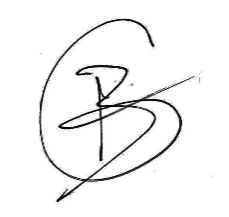 Mevrouw B. Gubbels